МИНИСТЕРСТВО ПРОСВЕЩЕНИЯ
РОССИЙСКОЙ ФЕДЕРАЦИИ(МИНПРОСВЕЩЕНИЯ РОССИИ)П Р И К А З« ___ »  ___________ 2020 г. 	№ ______МоскваОб утверждении перечня олимпиад и иных интеллектуальных и (или) творческих конкурсов, мероприятий, направленных на развитие интеллектуальных и творческих способностей, способностей к занятиям физической культурой и спортом, интереса к научной 
(научно-исследовательской), инженерно-технической, изобретательской, творческой, физкультурно-спортивной деятельности, а также на пропаганду научных знаний, творческих и спортивных достижений, на 2020/21 учебный годВ соответствии с пунктом 4 Правил выявления детей, проявивших выдающиеся способности, сопровождения и мониторинга их дальнейшего развития, утвержденных постановлением Правительства Российской Федерации 
от 17 ноября 2015 г. № 1239 (Собрание законодательства Российской Федерации, 2015, № 47, ст. 6602; 2020, № 22, ст. 3526) п р и к а з ы в а ю:1. Утвердить прилагаемый перечень олимпиад и иных интеллектуальных 
и (или) творческих конкурсов, мероприятий, направленных на развитие интеллектуальных и творческих способностей, способностей к занятиям физической культурой и спортом, интереса к научной (научно-исследовательской), инженерно-технической, изобретательской, творческой, физкультурно-спортивной деятельности, 
а также на пропаганду научных знаний, творческих и спортивных достижений, 
на 2020/21 учебный год (далее - перечень мероприятий).2. Департаменту государственной политики в сфере воспитания, дополнительного   образования   и   детского   отдыха   обеспечить опубликование перечня мероприятий на официальном сайте Министерства просвещения Российской Федерации в информационно-телекоммуникационной сети «Интернет».3. Контроль за исполнением настоящего приказа возложить 
на заместителя Министра Грибова Д.Е.Министр											С.С. КравцовПриложениеУТВЕРЖДЕНприказом Министерства просвещения Российской Федерацииот « __»  			 2020 г. № ____Переченьолимпиад и иных интеллектуальных и (или) творческих конкурсов, мероприятий, направленных на развитие интеллектуальных и творческих способностей, способностей к занятиям физической культурой и спортом, интереса к научной (научно-исследовательской), инженерно-технической, изобретательской, творческой, физкультурно-спортивной деятельности, а также на пропаганду научных знаний, творческих и спортивных достижений, на 2020/21 учебный год (далее – мероприятие)№п/пНаименование мероприятияНаименование организатора мероприятияГруппаМеждународный джазовый фестиваль-конкурс молодых исполнителей «GNESIN-JAZZ»Российская академия музыки имени ГнесиныхВысшаяМеждународный студенческий конкурс исполнителей на народных инструментах ВУЗов СНГ  с проведением мастер-классовРоссийская академия музыки имени ГнесиныхВысшаяМеждународный конкурс вокалистов «Шедевры русской музыки» имени Наталии ШпиллерРоссийская академия музыки имени ГнесиныхВысшаяМеждународный конкурс хоровых дирижеров имени А.А. ЮрловаРоссийская академия музыки имени ГнесиныхВысшаяМеждународный открытый творческий Фестиваль-конкурс «Волшебство акварели»Академия акварели 
и изящных искусств Сергея АндриякиВысшаяXX Международный конкурсисполнителей на народных инструментах «Кубок Севера» имени А. Л. РепниковаПетрозаводская государственная консерватория имени А.К. ГлазуноваВысшаяХ Международный открытый юношеский конкурс пианистов Баренц-региона композитора Геннадия Вавилова (к 100-летию Республики Карелия)Петрозаводская государственная консерватория имени А.К. ГлазуноваВысшаяМеждународная музыкальная олимпиада по предметам «музыкальная педагогика», «музыкально-инструментальное искусство: фортепиано, концертные деревянные духовые инструменты (флейта, гобой, кларнет, фагот, саксофон), концертные народные инструменты (баян, аккордеон, гитара)»Нижегородская государственная консерваторияим. М.И. ГлинкиВысшаяII-й Международный конкурс исполнителей на домре, гитаре, балалайке «Дон-Гран-при»Ростовская государственная консерваторияим. С.В. РахманиноваВысшаяII-й Международный конкурс пианистов «Наследие Рахманинова»Ростовская государственная консерваторияим. С.В. РахманиноваВысшаяI Международный конкурс «Запад – Сибирь – Восток»: конкурс пианистов имени Е. ЗингераНовосибирская государственная консерватория имени М.И. ГлинкиВысшаяI Международный конкурс вокалистов имени Л. МясниковойНовосибирская государственная консерватория имени М.И. ГлинкиВысшаяПервенство мира по олимпийским видам спорта в олимпийских дисциплинах 2020/21 годаМинспорт РоссииВысшаяПервенство Европы по олимпийским видам спорта в олимпийских дисциплинах 2020/21 годаМинспорт РоссииВысшаяПервенства России по олимпийским видам спорта в олимпийских дисциплинах 2020/21 года;Минспорт РоссииВысшаяV летняя Спартакиада молодежи (юниорская) России 2021 годаМинспорт РоссииВысшаяIII Всероссийская зимняя Спартакиада инвалидов 2021 годаМинспорт РоссииВысшаяВсероссийская олимпиада школьников  (региональный этап)Органы исполнительной власти субъектов Российской Федерации, осуществляющие государственное управление в сфере образованияВысшаяВсероссийская олимпиада школьников  (заключительный этап)Минпросвещения РоссииВысшаяКонкурс "УДИВИ!"("#UDV!")ООО "ЛИНТЕХ"ВысшаяМеждународный чемпионат профессионального мастерства школьников "Schoolskills"ООО "ЛИНТЕХ"ВысшаяВсероссийский конкурс художественного и технического творчества "Хоровод традиций-2021"АНО "ИНСАЙТ"ВысшаяVII Международный конкурс детского и юношеского творчества "Имена России"АНО "ОТКРЫТЫЙ МИР ИСКУССТВА"ВысшаяВсероссийский детский фестиваль народной культуры "Наследники традиций"АОУ ВО "ОЦ КАДЕТСКАЯ ШКОЛА "КОРАБЕЛЫ ПРИОНЕЖЬЯ"ИМЕНИ ГЕРОЯ РОССИИ Ю.Л.ВОРОБЬЕВАВысшаяВСЕРОССИЙСКИЙ ИЗОБРАЗИТЕЛЬНЫЙ ДИКТАНТ Конкурс по выявлению и поддержке молодых талантов в области изобразительного искусстваГАОУ ДПО МЦРКПОВысшаяВсероссийский конкурс детского рисунка "Через искусство к жизни!"ГАОУ ДПО МЦРКПОВысшаяМосковский конкурс мультимедиа "Мы Москвичи"ГАОУ ДПО МЦРКПОВысшаяX Международная конференция-конкурс научных работ учащихся, студентов и аспирантов "Этномузыкология: история, теория, практика"САНКТ-ПЕТЕРБУРГСКАЯ ГОСУДАРСТВЕННАЯ КОНСЕРВАТОРИЯ ИМ. Н.А.РИМСКОГО-КОРСАКОВАВысшаяМеждународный фольклорный фестиваль "Как на речке было на Фонтанке"САНКТ-ПЕТЕРБУРГСКИЙ ГОСУДАРСТВЕННЫЙ ИНСТИТУТ КУЛЬТУРЫВысшаяМеждународный конкурс "Сибириада"ФГБОУ ВО "КЕМЕРОВСКИЙ ГОСУДАРСТВЕННЫЙ ИНСТИТУТ КУЛЬТУРЫ"ВысшаяМеждународный театральный фестиваль-конкурс "Рыжий клоун"имени заслуженного артиста Российской Федерации Андрея Владимировича ПанинаФГБОУ ВО "КЕМЕРОВСКИЙ ГОСУДАРСТВЕННЫЙ ИНСТИТУТ КУЛЬТУРЫ"ВысшаяБольшой всероссийский фестиваль детского и юношеского творчества, в том числе для детей с ограниченными возможностями здоровья (с международным участием)ФГБУК "ВЦХТ"ВысшаяII международный конкурс пианистов "Наследие Рахманинова"ФЕДЕРАЛЬНОЕ ГОСУДАРСТВЕННОЕ БЮДЖЕТНОЕ ОБРАЗОВАТЕЛЬНОЕ УЧРЕЖДЕНИЕ ВЫСШЕГО ОБРАЗОВАНИЯ "РОСТОВСКАЯ ГОСУДАРСТВЕННАЯ КОНСЕРВАТОРИЯ ИМ. С. В. РАХМАНИНОВА"ВысшаяВсероссийский конкурс юных чтецов "Живая классика"ФОНД "ЖИВАЯ КЛАССИКА"ВысшаяМеждисциплинарная многопрофильная олимпиада "Технологическое предпринимательство""АССОЦИАЦИЯ ИННОВАЦИОННЫХ РЕГИОНОВ РОССИИ"ВысшаяОлимпиада Университета Иннополис Innopolis Open по информационной безопасностиАНО ВО "УНИВЕРСИТЕТ ИННОПОЛИС"ВысшаяТурнир по компьютерной безопасности для школьников "InnoCTF Junior"АНО ВО "УНИВЕРСИТЕТ ИННОПОЛИС"ВысшаяМеждународный научно-технический, системно-инженерный конкурс- акселератор детских и молодежных инновационных проектов "НТСИ- SkАРТ"АНО ДПО "АСИ"ВысшаяКонкурс международного молодежного олимпиадного движения "STEAMS"АНО ДПО "АСИ"ВысшаяМеждународная сертификационная олимпиада "Траектория будущего"АССВысшаяМеждународный инженерный чемпионат "CASE-IN". Школьная лигаБЛАГОТВОРИТЕЛЬНЫЙ ФОНД "НАДЕЖНАЯ СМЕНА"ВысшаяМеждународная олимпиада по татарскому языкуГАОУ "РОЦ"ВысшаяМеждународный конкурс эссе "Единство в различии"ЗАО "РЕЛОД"ВысшаяМатематическая олимпиада имени Леонарда ЭйлераКИРОВСКОЕ ОБЛАСТНОЕ ГОСУДАРСТВЕННОЕ АВТОНОМНОЕ ОБРАЗОВАТЕЛЬНОЕ УЧРЕЖДЕНИЕ ДОПОЛНИТЕЛЬНОГО ОБРАЗОВАНИЯ ЦЕНТР ДОПОЛНИТЕЛЬНОГО ОБРАЗОВАНИЯ ОДАРЕННЫХ ШКОЛЬНИКОВВысшаяВсероссийский конкурс юношеских исследовательских работ им. В.И.ВернадскогоМОД "ИССЛЕДОВАТЕЛЬ"ВысшаяВсероссийский форум научной молодежи "Шаг в будущее"МОО "РМПО"ВысшаяМеждународный конкурс научно-технических работ школьников старших классов "Ученые будущего"МОСКОВСКИЙ ГОСУДАРСТВЕННЫЙ УНИВЕРСИТЕТ ИМЕНИ М.В.ЛОМОНОСОВА, МГУ ИМЕНИ М.В.ЛОМОНОСОВА, МОСКОВСКИЙ УНИВЕРСИТЕТ ИЛИ МГУВысшаяМеждународная олимпиада школьников "Phystech.International"МФТИВысшаяОлимпиада ФПМИ по программированиюМФТИВысшаяКонкурс научно-исследовательских работ "Комбинаторика и алгоритмы"МФТИВысшаяОткрытые состязания в рамках учебно-тренировочной подготовки в зимней компьютерной школе "Moscow Workshop Juniors" для школьников в г. ДолгопрудномМФТИВысшаяОткрытые состязания в рамках Школы глубокого обученияМФТИВысшаяВсероссийский кейс-чемпионат школьников по экономике и предпринимательствуНАЦИОНАЛЬНЫЙ ИССЛЕДОВАТЕЛЬСКИЙ УНИВЕРСИТЕТ "ВЫСШАЯ ШКОЛА ЭКОНОМИКИ"ВысшаяВсероссийский конкурс исследовательских и проектных работ школьников "Высший пилотаж"НАЦИОНАЛЬНЫЙ ИССЛЕДОВАТЕЛЬСКИЙ УНИВЕРСИТЕТ "ВЫСШАЯ ШКОЛА ЭКОНОМИКИ"; ВЫСШАЯ ШКОЛА ЭКОНОМИКИ; НИУ ВШЭ; ВШЭВысшаяМеждународный школьный конкурс РЭШ по экономикеНЕГОСУДАРСТВЕННОЕ ОБРАЗОВАТЕЛЬНОЕ УЧРЕЖДЕНИЕ ВЫСШЕГО ОБРАЗОВАНИЯ "РОССИЙСКАЯ ЭКОНОМИЧЕСКАЯ ШКОЛА" (ИНСТИТУТ)ВысшаяМеждународная Scratch-Олимпиада по креативному программированиюНП "АУРА"ВысшаяВсероссийский технологический фестиваль Робофест - 2021НФ "ВОЛЬНОЕ ДЕЛО"ВысшаяЕвразийская научно-практическая конференция "РОБОСКАРТ"ООО "ЛИНТЕХ"ВысшаяВсероссийские конкурсные соревнования по робототехническим, инженерным и интеллектуальным системам среди обучающихся "СКАРТ"ООО "ЛИНТЕХ"ВысшаяXXIII международная конференция научно-технических работ школьников "Старт в Науку"ООО "НИЦ УНПК МФТИ"ВысшаяОткрытая всероссийская интеллектуальная олимпиада "Наше наследие"ОЧУ ПСПШВысшаяМеждународная студенческая олимпиада по статистикеРОССИЙСКИЙ ЭКОНОМИЧЕСКИЙ УНИВЕРСИТЕТ ИМ. Г.В. ПЛЕХАНОВАВысшаяЕнисейская открытая олимпиада по русскому языку "СМОРодина" 2021СИБИРСКИЙ УНИВЕРСИТЕТ НАУКИ И ТЕХНОЛОГИЙ, СИБИРСКИЙ ГОСУДАРСТВЕННЫЙ УНИВЕРСИТЕТ, ФГБОУ ВО "СИБИРСКИЙ ГОСУДАРСТВЕННЫЙ УНИВЕРСИТЕТ НАУКИ И ТЕХНОЛОГИЙ ИМЕНИ АКАДЕМИКА М.Ф. РЕШЕТНЕВА", СИБГУ ИМ. М.Ф. РЕШЕТНЕВАВысшаяИнтеллектуальная олимпиада школьников "Телеком-планета"СПБГУТВысшаяОлимпиада школьников "Политехническая олимпиада"ФГАОУ ВО СПБПУ, СПБПУ, ФГАОУ ВО "СПБПУ", САНКТ-ПЕТЕРБУРГСКИЙ ПОЛИТЕХНИЧЕСКИЙ УНИВЕРСИТЕТ ПЕТРА ВЕЛИКОГОВысшаяМеждународная олимпиада по интеллектуальной собственности для старшеклассниковФГБОУ ВО РГАИСВысшаяОлимпиада школьников Российского государственного аграрного университета - МСХА имени К.А. ТимирязеваФГБОУ ВО РГАУ-МСХА ИМЕНИ К.А. ТИМИРЯЗЕВАВысшаяОлимпиада "МИСиС зажигает звезды"ФЕДЕРАЛЬНОЕ ГОСУДАРСТВЕННОЕ АВТОНОМНОЕ ОБРАЗОВАТЕЛЬНОЕ УЧРЕЖДЕНИЕ ВЫСШЕГО ОБРАЗОВАНИЯ "НАЦИОНАЛЬНЫЙ ИССЛЕДОВАТЕЛЬСКИЙ ТЕХНОЛОГИЧЕСКИЙ УНИВЕРСИТЕТ "МИСИС"ВысшаяОлимпиада по английскому языку "Английский язык для глобального прогресса" для школьников 10-11 классовФЕДЕРАЛЬНОЕ ГОСУДАРСТВЕННОЕ АВТОНОМНОЕ ОБРАЗОВАТЕЛЬНОЕ УЧРЕЖДЕНИЕ ВЫСШЕГО ОБРАЗОВАНИЯ "НАЦИОНАЛЬНЫЙ ИССЛЕДОВАТЕЛЬСКИЙ ТЕХНОЛОГИЧЕСКИЙ УНИВЕРСИТЕТ "МИСИС"ВысшаяВсероссийский Конкурс научных и инженерных проектов учащихся старших классов школ, лицеев, гимназий и студентов младших курсов средних специальных заведений России и СНГ "Балтийский научно-инженерный конкурс"ФОНД "ВРЕМЯ НАУКИ"ВысшаяВСЕРОССИЙСКИЙ ФЕСТИВАЛЬ ТВОРЧЕСКИХ ОТКРЫТИЙ И ИНИЦИАТИВ "ЛЕОНАРДО"ФОНД НАСЛЕДИЯ МЕНДЕЛЕЕВАВысшаяВсероссийский конкурс научно-исследовательских работ имени Д.И.МенделееваФОНД НАСЛЕДИЯ МЕНДЕЛЕЕВАВысшаяВсероссийский конкурс проектов Кружкового движения RukamiФОНД ПОДДЕРЖКИ ПРОЕКТОВ НАЦИОНАЛЬНОЙ ТЕХНОЛОГИЧЕСКОЙ ИНИЦИАТИВЫВысшаяВсероссийский конкурс "АгроНТИ"ФОНД СОДЕЙСТВИЯ ИННОВАЦИЯМВысшаяВсероссийские спортивные соревнования школьников "Президентские состязания"ФГБУ "ФЦОМОФВ"ВысшаяВсероссийские спортивные игры школьников "Президентские спортивные игры"ФГБУ "ФЦОМОФВ"ВысшаяВсероссийская олимпиада школьников «Высшая проба» (дизайн)Федеральное государственное автономное образовательное учреждение высшего образования «Национальный исследовательский университет «Высшая школа экономики»Федеральное государственное автономное образовательное учреждение высшего образования «Белгородский государственный национальный исследовательский университет»Федеральное государственное автономное образовательное учреждение высшего образования «Национальный исследовательский Томский политехнический университет»Федеральное государственное автономное образовательное учреждение высшего образования «Дальневосточный федеральный университет»Федеральное государственное автономное образовательное учреждение высшего образования «Северный (Арктический) федеральный университет имени М.В. Ломоносова»Федеральное государственное автономное образовательное учреждение высшего образования «Уральский федеральный университет имени первого Президента России Б.Н. Ельцина»Федеральное государственное автономное образовательное учреждение высшего образования «Южный федеральный университет»Федеральное государственное бюджетное образовательное учреждение высшего образования «Новосибирский государственный университет экономики и управления «НИНХ»Федеральное государственное бюджетное образовательное учреждение высшего образования «Омский государственный университет им. Ф.М. Достоевского»Федеральное государственное бюджетное образовательное учреждение высшего образования «Пензенский государственный университет»Федеральное государственное бюджетное образовательное учреждение высшего образования «Юго-Западный государственный университет»ПерваяВсероссийская олимпиада школьников «Высшая проба» (журналистика)Федеральное государственное автономное образовательное учреждение высшего образования «Национальный исследовательский университет «Высшая школа экономики»Федеральное государственное автономное образовательное учреждение высшего образования «Белгородский государственный национальный исследовательский университет»Федеральное государственное автономное образовательное учреждение высшего образования «Национальный исследовательский Томский политехнический университет»Федеральное государственное автономное образовательное учреждение высшего образования «Дальневосточный федеральный университет»Федеральное государственное автономное образовательное учреждение высшего образования «Северный (Арктический) федеральный университет имени М.В. Ломоносова»Федеральное государственное автономное образовательное учреждение высшего образования «Уральский федеральный университет имени первого Президента России Б.Н. Ельцина»Федеральное государственное автономное образовательное учреждение высшего образования «Южный федеральный университет»Федеральное государственное бюджетное образовательное учреждение высшего образования «Новосибирский государственный университет экономики и управления «НИНХ»Федеральное государственное бюджетное образовательное учреждение высшего образования «Омский государственный университет им. Ф.М. Достоевского»Федеральное государственное бюджетное образовательное учреждение высшего образования «Пензенский государственный университет»Федеральное государственное бюджетное образовательное учреждение высшего образования «Юго-Западный государственный университет»Федеральное государственное автономное образовательное учреждение высшего образования «Российский университет дружбы народов»ПерваяВсероссийская олимпиада школьников «Высшая проба» (иностранный язык)Федеральное государственное автономное образовательное учреждение высшего образования «Национальный исследовательский университет «Высшая школа экономики»Федеральное государственное автономное образовательное учреждение высшего образования «Белгородский государственный национальный исследовательский университет»Федеральное государственное автономное образовательное учреждение высшего образования «Национальный исследовательский Томский политехнический университет»Федеральное государственное автономное образовательное учреждение высшего образования «Северный (Арктический) федеральный университет имени М.В. Ломоносова»Федеральное государственное автономное образовательное учреждение высшего образования «Уральский федеральный университет имени первого Президента России Б.Н. Ельцина»Федеральное государственное автономное образовательное учреждение высшего образования «Южный федеральный университет»Федеральное государственное бюджетное образовательное учреждение высшего образования «Новосибирский государственный университет экономики и управления «НИНХ»Федеральное государственное бюджетное образовательное учреждение высшего образования «Омский государственный университет им. Ф.М. Достоевского»Федеральное государственное бюджетное образовательное учреждение высшего образования «Пензенский государственный университет»Федеральное государственное бюджетное образовательное учреждение высшего образования «Юго-Западный государственный университет»ПерваяВсероссийская олимпиада школьников «Высшая проба» (информатика)Федеральное государственное автономное образовательное учреждение высшего образования «Национальный исследовательский университет «Высшая школа экономики»Федеральное государственное автономное образовательное учреждение высшего образования «Белгородский государственный национальный исследовательский университет»Федеральное государственное автономное образовательное учреждение высшего образования «Национальный исследовательский Томский политехнический университет»Федеральное государственное автономное образовательное учреждение высшего образования «Северный (Арктический) федеральный университет имени М.В. Ломоносова»Федеральное государственное автономное образовательное учреждение высшего образования «Уральский федеральный университет имени первого Президента России Б.Н. Ельцина»Федеральное государственное автономное образовательное учреждение высшего образования «Южный федеральный университет»Федеральное государственное бюджетное образовательное учреждение высшего образования «Новосибирский государственный университет экономики и управления «НИНХ»Федеральное государственное бюджетное образовательное учреждение высшего образования «Омский государственный университет им. Ф.М. Достоевского»Федеральное государственное бюджетное образовательное учреждение высшего образования «Пензенский государственный университет»Федеральное государственное бюджетное образовательное учреждение высшего образования «Юго-Западный государственный университет»ПерваяВсероссийская олимпиада школьников «Высшая проба» (история)Федеральное государственное автономное образовательное учреждение высшего образования «Национальный исследовательский университет «Высшая школа экономики»Федеральное государственное автономное образовательное учреждение высшего образования «Белгородский государственный национальный исследовательский университет»Федеральное государственное автономное образовательное учреждение высшего образования «Национальный исследовательский Томский политехнический университет»Федеральное государственное автономное образовательное учреждение высшего образования «Северный (Арктический) федеральный университет имени М.В. Ломоносова»Федеральное государственное автономное образовательное учреждение высшего образования «Уральский федеральный университет имени первого Президента России Б.Н. Ельцина»Федеральное государственное автономное образовательное учреждение высшего образования «Южный федеральный университет»Федеральное государственное бюджетное образовательное учреждение высшего образования «Новосибирский государственный университет экономики и управления «НИНХ»Федеральное государственное бюджетное образовательное учреждение высшего образования «Омский государственный университет им. Ф.М. Достоевского»Федеральное государственное бюджетное образовательное учреждение высшего образования «Пензенский государственный университет»Федеральное государственное бюджетное образовательное учреждение высшего образования «Юго-Западный государственный университет»Федеральное государственное автономное образовательное учреждение высшего образования «Российский университет дружбы народов»ПерваяВсероссийская олимпиада школьников «Высшая проба» (культурология)Федеральное государственное автономное образовательное учреждение высшего образования «Национальный исследовательский университет «Высшая школа экономики»Федеральное государственное автономное образовательное учреждение высшего образования «Белгородский государственный национальный исследовательский университет»Федеральное государственное автономное образовательное учреждение высшего образования «Национальный исследовательский Томский политехнический университет»Федеральное государственное автономное образовательное учреждение высшего образования «Северный (Арктический) федеральный университет имени М.В. Ломоносова»Федеральное государственное автономное образовательное учреждение высшего образования «Уральский федеральный университет имени первого Президента России Б.Н. Ельцина»Федеральное государственное автономное образовательное учреждение высшего образования «Южный федеральный университет»Федеральное государственное бюджетное образовательное учреждение высшего образования «Новосибирский государственный университет экономики и управления «НИНХ»Федеральное государственное бюджетное образовательное учреждение высшего образования «Омский государственный университет им. Ф.М. Достоевского»Федеральное государственное бюджетное образовательное учреждение высшего образования «Пензенский государственный университет»Федеральное государственное бюджетное образовательное учреждение высшего образования «Юго-Западный государственный университет»ПерваяВсероссийская олимпиада школьников «Высшая проба» (математика)Федеральное государственное автономное образовательное учреждение высшего образования «Национальный исследовательский университет «Высшая школа экономики»Федеральное государственное бюджетное учреждение науки Институт космических исследований Российской академии наукФедеральное государственное автономное образовательное учреждение высшего образования «Белгородский государственный национальный исследовательский университет»Федеральное государственное автономное образовательное учреждение высшего образования «Московский физико-технический институт (национальный исследовательский университет)»Федеральное государственное автономное образовательное учреждение высшего образования «Национальный исследовательский Томский политехнический университет»Федеральное государственное автономное образовательное учреждение высшего образования «Северный (Арктический)федеральный университет имени М.В. Ломоносова»Федеральное государственное автономное образовательное учреждение высшего образования «Уральский федеральный университет имени первого Президента России Б.Н. Ельцина»Федеральное государственное автономное образовательное учреждение высшего образования «Южный федеральный университет»Федеральное государственное бюджетное образовательное учреждение высшего образования «Новосибирский государственный университет экономики и управления «НИНХ»Федеральное государственное бюджетное образовательное учреждение высшего образования «Омский государственный университет им. Ф.М. Достоевского»Федеральное государственное бюджетное образовательное учреждение высшего образования «Пензенский государственный университет»Федеральное государственное бюджетное образовательное учреждение высшего образования «Юго-Западный государственный университет»Федеральное государственное автономное образовательное учреждение высшего образования «Российский университет дружбы народов»ПерваяВсероссийская олимпиада школьников «Высшая проба» (обществознание)Федеральное государственное автономное образовательное учреждение высшего образования «Национальный исследовательский университет «Высшая школа экономики»Федеральное государственное автономное образовательное учреждение высшего образования «Белгородский государственный национальный исследовательский университет»Федеральное государственное автономное образовательное учреждение высшего образования «Национальный исследовательский Томский политехнический университет»Федеральное государственное автономное образовательное учреждение высшего образования «Северный (Арктический) федеральный университет имени М.В. Ломоносова»Федеральное государственное автономное образовательное учреждение высшего образования «Уральский федеральный университет имени первого Президента России Б.Н. Ельцина»Федеральное государственное автономное образовательное учреждение высшего образования «Южный федеральный университет»Федеральное государственное бюджетное образовательное учреждение высшего образования «Новосибирский государственный университет экономики и управления «НИНХ»Федеральное государственное бюджетное образовательное учреждение высшего образования «Омский государственный университет им. Ф.М. Достоевского»Федеральное государственное бюджетное образовательное учреждение высшего образования «Пензенский государственный университет»Федеральное государственное бюджетное образовательное учреждение высшего образования «Юго-Западный государственный университет»Федеральное государственное автономное образовательное учреждение высшего образования «Российский университет дружбы народов»ПерваяВсероссийская олимпиада школьников «Высшая проба» (политология)Федеральное государственное автономное образовательное учреждение высшего образования «Национальный исследовательский университет «Высшая школа экономики»Федеральное государственное автономное образовательное учреждение высшего образования «Белгородский государственный национальный исследовательский университет»Федеральное государственное автономное образовательное учреждение высшего образования «Национальный исследовательский Томский политехнический университет»Федеральное государственное автономное образовательное учреждение высшего образования «Северный (Арктический) федеральный университет имени М.В. Ломоносова»Федеральное государственное автономное образовательное учреждение высшего образования «Уральский федеральный университет имени первого Президента России Б.Н. Ельцина»Федеральное государственное автономное образовательное учреждение высшего образования «Южный федеральный университет»Федеральное государственное бюджетное образовательное учреждение высшего образования «Новосибирский государственный университет экономики и управления «НИНХ»Федеральное государственное бюджетное образовательное учреждение высшего образования «Омский государственный университет им. Ф.М. Достоевского»Федеральное государственное бюджетное образовательное учреждение высшего образования «Пензенский государственный университет»Федеральное государственное бюджетное образовательное учреждение высшего образования «Юго-Западный государственный университет»ПерваяВсероссийская олимпиада школьников «Высшая проба» (право)Федеральное государственное автономное образовательное учреждение высшего образования «Национальный исследовательский университет «Высшая школа экономики»Федеральное государственное автономное образовательное учреждение высшего образования «Белгородский государственный национальный исследовательский университет»Федеральное государственное автономное образовательное учреждение высшего образования «Национальный исследовательский Томский политехнический университет»Федеральное государственное автономное образовательное учреждение высшего образования «Северный (Арктический) федеральный университет имени М.В. Ломоносова»Федеральное государственное автономное образовательное учреждение высшего образования «Уральский федеральный университет имени первого Президента России Б.Н. Ельцина»Федеральное государственное автономное образовательное учреждение высшего образования «Южный федеральный университет»Федеральное государственное бюджетное образовательное учреждение высшего образования «Новосибирский государственный университет экономики и управления «НИНХ»Федеральное государственное бюджетное образовательное учреждение высшего образования «Омский государственный университет им. Ф.М. Достоевского»Федеральное государственное бюджетное образовательное учреждение высшего образования «Пензенский государственный университет»Федеральное государственное бюджетное образовательное учреждение высшего образования «Юго-Западный государственный университет»Федеральное государственное автономное образовательное учреждение высшего образования «Российский университет дружбы народов»ПерваяВсероссийская олимпиада школьников «Высшая проба» (русский язык)Федеральное государственное автономное образовательное учреждение высшего образования «Национальный исследовательский университет «Высшая школа экономики»Федеральное государственное автономное образовательное учреждение высшего образования «Белгородский государственный национальный исследовательский университет»Федеральное государственное автономное образовательное учреждение высшего образования «Национальный исследовательский Томский политехнический университет»Федеральное государственное автономное образовательное учреждение высшего образования «Северный (Арктический) федеральный университет имени М.В. Ломоносова»Федеральное государственное автономное образовательное учреждение высшего образования «Уральский федеральный университет имени первого Президента России Б.Н. Ельцина»Федеральное государственное автономное образовательное учреждение высшего образования «Южный федеральный университет»Федеральное государственное бюджетное образовательное учреждение высшего образования «Новосибирский государственный университет экономики и управления «НИНХ»Федеральное государственное бюджетное образовательное учреждение высшего образования «Омский государственный университет им. Ф.М. Достоевского»Федеральное государственное бюджетное образовательное учреждение высшего образования «Пензенский государственный университет»Федеральное государственное бюджетное образовательное учреждение высшего образования «Юго-Западный государственный университет»ПерваяВсероссийская олимпиада школьников «Высшая проба» (социология)Федеральное государственное автономное образовательное учреждение высшего образования «Национальный исследовательский университет «Высшая школа экономики»Федеральное государственное автономное образовательное учреждение высшего образования «Белгородский государственный национальный исследовательский университет»Федеральное государственное автономное образовательное учреждение высшего образования «Национальный исследовательский Томский политехнический университет»Федеральное государственное автономное образовательное учреждение высшего образования «Дальневосточный федеральный университет»Федеральное государственное автономное образовательное учреждение высшего образования «Северный (Арктический) федеральный университет имени М.В. Ломоносова»Федеральное государственное автономное образовательное учреждение высшего образования «Уральский федеральный университет имени первого Президента России Б.Н. Ельцина»Федеральное государственное автономное образовательное учреждение высшего образования «Южный федеральный университет»Федеральное государственное бюджетное образовательное учреждение высшего образования «Новосибирский государственный университет экономики и управления «НИНХ»Федеральное государственное бюджетное образовательное учреждение высшего образования «Омский государственный университет им. Ф.М. Достоевского»Федеральное государственное бюджетное образовательное учреждение высшего образования «Пензенский государственный университет»Федеральное государственное бюджетное образовательное учреждение высшего образования «Юго-Западный государственный университет»ПерваяВсероссийская олимпиада школьников «Высшая проба» (филология)Федеральное государственное автономное образовательное учреждение высшего образования «Национальный исследовательский университет «Высшая школа экономики»Федеральное государственное автономное образовательное учреждение высшего образования «Белгородский государственный национальный исследовательский университет»Федеральное государственное автономное образовательное учреждение высшего образования «Национальный исследовательский Томский политехнический университет»Федеральное государственное автономное образовательное учреждение высшего образования «Северный (Арктический) федеральный университет имени М.В. Ломоносова»Федеральное государственное автономное образовательное учреждение высшего образования «Уральский федеральный университет имени первого Президента России Б.Н. Ельцина»Федеральное государственное автономное образовательное учреждение высшего образования «Южный федеральный университет»Федеральное государственное бюджетное образовательное учреждение высшего образования «Новосибирский государственный университет экономики и управления «НИНХ»Федеральное государственное бюджетное образовательное учреждение высшего образования «Омский государственный университет им. Ф.М. Достоевского»Федеральное государственное бюджетное образовательное учреждение высшего образования «Пензенский государственный университет»Федеральное государственное бюджетное образовательное учреждение высшего образования «Юго-Западный государственный университет»Федеральное государственное автономное образовательное учреждение высшего образования «Российский университет дружбы народов»ПерваяВсероссийская олимпиада школьников «Высшая проба» (философия)Федеральное государственное автономное образовательное учреждение высшего образования «Национальный исследовательский университет «Высшая школа экономики»Федеральное государственное автономное образовательное учреждение высшего образования «Белгородский государственный национальный исследовательский университет»Федеральное государственное автономное образовательное учреждение высшего образования «Национальный исследовательский Томский политехнический университет»Федеральное государственное автономное образовательное учреждение высшего образования «Дальневосточный федеральный университет»Федеральное государственное автономное образовательное учреждение высшего образования «Северный (Арктический) федеральный университет имени М.В. Ломоносова»Федеральное государственное автономное образовательное учреждение высшего образования «Уральский федеральный университет имени первого Президента России Б.Н. Ельцина»Федеральное государственное автономное образовательное учреждение высшего образования «Южный федеральный университет»Федеральное государственное бюджетное образовательное учреждение высшего образования «Новосибирский государственный университет экономики и управления «НИНХ»Федеральное государственное бюджетное образовательное учреждение высшего образования «Омский государственный университет им. Ф.М. Достоевского»Федеральное государственное бюджетное образовательное учреждение высшего образования «Пензенский государственный университет»Федеральное государственное бюджетное образовательное учреждение высшего образования «Юго-Западный государственный университет»ПерваяВсероссийская олимпиада школьников «Высшая проба» (экономика)Федеральное государственное автономное образовательное учреждение высшего образования «Национальный исследовательский университет «Высшая школа экономики»Федеральное государственное автономное образовательное учреждение высшего образования «Белгородский государственный национальный исследовательский университет»Федеральное государственное автономное образовательное учреждение высшего образования «Национальный исследовательский Томский политехнический университет»Федеральное государственное автономное образовательное учреждение высшего образования «Дальневосточный федеральный университет»Федеральное государственное автономное образовательное учреждение высшего образования «Северный (Арктический) федеральный университет имени М.В. Ломоносова»Федеральное государственное автономное образовательное учреждение высшего образования «Уральский федеральный университет имени первого Президента России Б.Н. Ельцина»Федеральное государственное автономное образовательное учреждение высшего образования «Южный федеральный университет»Федеральное государственное бюджетное образовательное учреждение высшего образования «Новосибирский государственный университет экономики и управления «НИНХ»Федеральное государственное бюджетное образовательное учреждение высшего образования «Омский государственный университет им. Ф.М. Достоевского»Федеральное государственное бюджетное образовательное учреждение высшего образования «Пензенский государственный университет»Федеральное государственное бюджетное образовательное учреждение высшего образования «Юго-Западный государственный университет»Федеральное государственное автономное образовательное учреждение высшего образования «Российский университет дружбы народов»ПерваяВсероссийская олимпиада школьников «Нанотехнологии - прорыв в будущее!»Федеральное государственное бюджетное образовательное учреждение высшего образования «Московский государственный университет имени М.В. Ломоносова»Фонд инфраструктурных и образовательных программПерваяВсероссийская экономическая олимпиада школьников имени Н.Д. КондратьеваФедеральное государственное бюджетное учреждение науки Институт экономики Российской академии наукФедеральное государственное бюджетное образовательное учреждение высшего образования «Санкт-Петербургский государственный экономический университет»Федеральное государственное образовательное бюджетное учреждение высшего образования «Финансовый университет при Правительстве Российской Федерации»Федеральное государственное автономное образовательное учреждение высшего образования «Уральский федеральный университет имени первого Президента России Б.Н. Ельцина»Федеральное государственное бюджетное образовательное учреждение высшего образования «Пермский государственный национальный исследовательский университет»Автономная некоммерческая организация высшего образования «Национальный институт финансовых рынков и управления»ПерваяВсесибирская открытая олимпиада школьников (химия)Министерство образования Новосибирской областиФедеральное государственное автономное образовательное учреждение высшего образования «Новосибирский национальный исследовательский государственный университет»ПерваяВсесибирская открытая олимпиада школьников (информатика)Министерство образования Новосибирской областиФедеральное государственное автономное образовательное учреждение высшего образования «Новосибирский национальный исследовательский государственный университет»ПерваяМеждисциплинарная олимпиада школьников имени В.И. ВернадскогоФедеральное государственное бюджетное учреждение науки Институт социально-политических исследований Российской академии наукФедеральное государственное образовательное бюджетное учреждение высшего образования «Финансовый университет при Правительстве Российской Федерации»Федеральное государственное образовательное бюджетное учреждение высшего образования «Санкт-Петербургский государственный экономический университет»Федеральное государственное бюджетное образовательное учреждение высшего образования «Кемеровский государственный университет»Федеральное государственное бюджетное образовательное учреждение высшего образования «Бурятский государственный университет имени Доржи Банзарова»Федеральное государственное автономное образовательное учреждение высшего образования «Крымский федеральный университет имени В.И. Вернадского»Общероссийская общественной организации «Общественная Российская экологическая академия»ПерваяМногопредметная олимпиада «Юные таланты»(география)Федеральное государственное бюджетное образовательное учреждение высшего образования «Пермский государственный национальный исследовательский университет»ПерваяМногопредметная олимпиада «Юные таланты»(химия)Федеральное государственное бюджетное образовательное учреждение высшего образования «Пермский государственный национальный исследовательский университет»Министерство образования и науки Пермского краяФедеральное государственное бюджетное образовательное учреждение высшего образования «Национальный исследовательский Мордовский государственный университет им. Н.П. Огарева»Федеральное государственное автономное образовательное учреждение высшего образования «Самарский национальный исследовательский университет имени академика С.П. Королева»Федеральное государственное бюджетное образовательное учреждение высшего образования «Сибирский государственный университет науки и технологий имени академика М.Ф. Решетнева»ПерваяМосковская олимпиада школьников (астрономия)Департамент образования и науки города МосквыПерваяМосковская олимпиада школьников (география)Департамент образования и науки города МосквыФедеральное государственное бюджетное образовательное учреждение высшего образования «Московский государственный университет имени М.В. Ломоносова»ПерваяМосковская олимпиада школьников (физика)Департамент образования и науки города МосквыФедеральное государственное бюджетное образовательное учреждение высшего образования «Московский государственный университет имени М.В. Ломоносова»ПерваяМосковская олимпиада школьников (химия)Департамент образования и науки города МосквыФедеральное государственное бюджетное образовательное учреждение высшего образования "Московский государственный университет имени М.В. Ломоносова"Федеральное государственное бюджетное образовательное учреждение высшего образования "Российский химико-технологический университет имени Д.И. Менделеева"Федеральное государственное бюджетное образовательное учреждение высшего образования "МИРЭА - Российский технологический университет"Федеральное государственное бюджетное образовательное учреждение высшего образования "Российский государственный аграрный университет - МСХА имени К.А. Тимирязева"Федеральное государственное бюджетное образовательное учреждение высшего образования "Воронежский государственный университет"Федеральное государственное бюджетное образовательное учреждение высшего образования "Сибирский государственный университет науки и технологий имени академика М.Ф. Решетнева"Федеральное государственное автономное образовательное учреждение высшего образования "Национальный исследовательский университет "Высшая школа экономики"ПерваяМосковская олимпиада школьников (информатика)Департамент образования и науки города МосквыФедеральное государственное бюджетное образовательное учреждение высшего образования «Московский государственный университет имени М.В. Ломоносова»Федеральное государственное автономное образовательное учреждение высшего образования «Национальный исследовательский университет «Высшая школа экономики»Федеральное государственное бюджетное образовательное учреждение высшего образования «МИРЭА - Российский технологический университет»ПерваяМосковская олимпиада школьников (история искусств)Департамент образования и науки города МосквыПерваяМосковская олимпиада школьников (лингвистика)Департамент образования и науки города МосквыФедеральное государственное бюджетное образовательное учреждение высшего образования «Московский государственный университет имени М.В. Ломоносова»Федеральное государственное автономное образовательное учреждение высшего образования «Национальный исследовательский университет «Высшая школа экономики»Федеральное государственное бюджетное образовательное учреждение высшего образования «Российский государственный гуманитарный университет»ПерваяМосковская олимпиада школьников (математика)Департамент образования и науки города МосквыФедеральное государственное бюджетное образовательное учреждение высшего образования «Московский государственный университет имени М.В. Ломоносова»Федеральное государственное автономное образовательное учреждение высшего образования «Национальный исследовательский университет «Высшая школа экономики»Федеральное государственное автономное образовательное учреждение высшего образования «Московский физико-технический институт (национальный исследовательский университет)»ПерваяОлимпиада Кружкового движения Национальной технологической инициативы(интеллектуальные роботехнические системы)Федеральное государственное бюджетное образовательное учреждение высшего образования «Московский политехнический университет»Федеральное государственное автономное образовательное учреждение высшего образования «Санкт-Петербургский политехнический университет Петра Великого»Федеральное государственное автономное образовательное учреждение высшего образования «Национальный исследовательский Томский политехнический университет»Федеральное государственное автономное образовательное учреждение высшего образования «Дальневосточный федеральный университет»Автономная некоммерческая организация высшего образования «Университет Иннополис»ПерваяОлимпиада по комплексу предметов «Культура и искусство»(академический рисунок, живопись, композиция, история искусства и культуры)Федеральное государственное бюджетное образовательное учреждение высшего образования «Санкт-Петербургский государственный университет промышленных технологий и дизайна»ПерваяОлимпиада по комплексу предметов «Культура и искусство»(технический рисунок и декоративная композиция)Федеральное государственное бюджетное образовательное учреждение высшего образования «Санкт-Петербургский государственный университетПерваяОлимпиада школьников «Ломоносов»(биология)Федеральное государственное бюджетное образовательное учреждение высшего образования «Московский государственный университет имени М.В. Ломоносова»Федеральное государственное бюджетное образовательное учреждение высшего образования «Кемеровский государственный университет»ПерваяОлимпиада школьников «Ломоносов»(география)Федеральное государственное бюджетное образовательное учреждение высшего образования «Московский государственный университет имени М.В. Ломоносова»Федеральное государственное автономное образовательное учреждение высшего образования «Московский государственный институт международных отношений (университет) Министерства иностранных дел Российской Федерации»Общероссийская общественная организация «Русское географическое общество»ПерваяОлимпиада школьников «Ломоносов»(геология)Федеральное государственное бюджетное образовательное учреждение высшего образования «Московский государственный университет имени М.В. Ломоносова»ПерваяОлимпиада школьников «Ломоносов»(журналистика)Федеральное государственное бюджетное образовательное учреждение высшего образования «Московский государственный университет имени М.В. Ломоносова»ПерваяОлимпиада школьников «Ломоносов»(иностранный язык)Федеральное государственное бюджетное образовательное учреждение высшего образования «Московский государственный университет имени М.В. Ломоносова»ПерваяОлимпиада школьников «Ломоносов»(информатика)Федеральное государственное бюджетное образовательное учреждение высшего образования «Московский государственный университет имени М.В. Ломоносова»ПерваяОлимпиада школьников «Ломоносов»(история российской государственности)Федеральное государственное бюджетное образовательное учреждение высшего образования «Московский государственный университет имени М.В. Ломоносова»ПерваяОлимпиада школьников «Ломоносов»(история)Федеральное государственное бюджетное образовательное учреждение высшего образования «Московский государственный университет имени М.В. Ломоносова»ПерваяОлимпиада школьников «Ломоносов»(литература)Федеральное государственное бюджетное образовательное учреждение высшего образования «Московский государственный университет имени М.В. Ломоносова»ПерваяОлимпиада школьников «Ломоносов»(математика)Федеральное государственное бюджетное образовательное учреждение высшего образования «Московский государственный университет имени М.В. Ломоносова»ПерваяОлимпиада школьников «Ломоносов»(международные отношения и глобалистика)Федеральное государственное бюджетное образовательное учреждение высшего образования «Московский государственный университет имени М.В. Ломоносова»ПерваяОлимпиада школьников «Ломоносов»(обществознания)Федеральное государственное бюджетное образовательное учреждение высшего образования «Московский государственный университет имени М.В. Ломоносова»ПерваяОлимпиада школьников «Ломоносов»(право)Федеральное государственное бюджетное образовательное учреждение высшего образования «Московский государственный университет имени М.В. Ломоносова»ПерваяОлимпиада школьников «Ломоносов»(психология)Федеральное государственное бюджетное образовательное учреждение высшего образования «Московский государственный университет имени М.В. Ломоносова»ПерваяОлимпиада школьников «Ломоносов»(русский язык)Федеральное государственное бюджетное образовательное учреждение высшего образования «Московский государственный университет имени М.В. Ломоносова»ПерваяОлимпиада школьников «Ломоносов»(философия)Федеральное государственное бюджетное образовательное учреждение высшего образования «Московский государственный университет имени М.В. Ломоносова»ПерваяОлимпиада школьников «Ломоносов»(химия)Федеральное государственное бюджетное образовательное учреждение высшего образования «Московский государственный университет имени М.В. Ломоносова»ПерваяОлимпиада школьников «Покори Воробьевы горы!»(биология)Федеральное государственное бюджетное образовательное учреждение высшего образования «Московский государственный университет имени М.В. Ломоносова»Закрытое акционерное общество «Редакция газеты «Московский Комсомолец»ПерваяОлимпиада школьников «Покори Воробьевы горы!»(журналистика)Федеральное государственное бюджетное образовательное учреждение высшего образования «Московский государственный университет имени М.В. Ломоносова»Закрытое акционерное общество «Редакция газеты «Московский Комсомолец»ПерваяОлимпиада школьников «Покори Воробьевы горы!»(иностранный язык)Федеральное государственное бюджетное образовательное учреждение высшего образования «Московский государственный университет имени М.В. Ломоносова»Закрытое акционерное общество «Редакция газеты «Московский Комсомолец»ПерваяОлимпиада школьников «Покори Воробьевы горы!»(литература)Федеральное государственное бюджетное образовательное учреждение высшего образования «Московский государственный университет имени М.В. Ломоносова»Закрытое акционерное общество «Редакция газеты «Московский Комсомолец»ПерваяОлимпиада школьников «Покори Воробьевы горы!»(математика)Федеральное государственное бюджетное образовательное учреждение высшего образования «Московский государственный университет имени М.В. Ломоносова»Закрытое акционерное общество «Редакция газеты «Московский Комсомолец»ПерваяОлимпиада школьников «Покори Воробьевы горы!»(обществознание)Федеральное государственное бюджетное образовательное учреждение высшего образования «Московский государственный университет имени М.В. Ломоносова»Закрытое акционерное общество «Редакция газеты «Московский Комсомолец»ПерваяОлимпиада школьников «Покори Воробьевы горы!»(физика)Федеральное государственное бюджетное образовательное учреждение высшего образования «Московский государственный университет имени М.В. Ломоносова»Закрытое акционерное общество «Редакция газеты «Московский Комсомолец»ПерваяОлимпиада школьников «Физтех»(физика)Федеральное государственное автономное образовательное учреждение высшего образования «Московский физико-технический институт (национальный исследовательский университет)»Федеральное государственное автономное образовательное учреждение высшего образования «Санкт-Петербургский государственный электротехнический университет «ЛЭТИ» им. В.И. Ульянова (Ленина)»Федеральное государственное бюджетное образовательное учреждение высшего образования «Уфимский государственный авиационный технический университет»Федеральное государственное автономное образовательное учреждение высшего образования «Казанский (Приволжский) федеральный университет»Федеральное государственное автономное образовательное учреждение высшего образования «Северо-Кавказский федеральный университет»Федеральное государственное автономное образовательное учреждение высшего образования «Южный федеральный университет»Федеральное государственное автономное образовательное учреждение высшего образования «Национальныйисследовательский университет «Московский институт электронной техники»Федеральное государственное бюджетное образовательное учреждение высшего образования «Воронежский государственный университет инженерных технологий»Федеральное государственное бюджетное образовательное учреждение высшего образования «Юго-Западный государственный университет»ПерваяОлимпиада школьников по информатике и программированиюФедеральное государственное автономное образовательное учреждение высшего образования «Национальный исследовательский университет ИТМО»ПерваяОлимпиада школьников по программированию «ТехноКубок»Федеральное государственное автономное образовательное учреждение высшего образования «Московский физико-технический институт (национальный исследовательский университет)»Федеральное государственное бюджетное образовательное учреждение высшего образования «Московский государственный технический университет имени Н.Э. Баумана (национальный исследовательский университет)»Федеральное государственное автономное образовательное учреждение высшего образования «Национальный исследовательский университет «Московский институт электронной техники»Федеральное государственное автономное образовательное учреждение высшего образования «Санкт-Петербургский политехнический университет Петра Великого»Федеральное государственное бюджетное образовательное учреждение высшего образования «Воронежский государственный университет»ПерваяОлимпиада школьников Санкт-Петербургского государственного университета(биология)Федеральное государственное бюджетное образовательное учреждение высшего образования «Санкт-Петербургский государственный университет»ПерваяОлимпиада школьников Санкт-Петербургского государственного университета(география)Федеральное государственное бюджетное образовательное учреждение высшего образования «Санкт-Петербургский государственный университет»ПерваяОлимпиада школьников Санкт-Петербургского государственного университета(журналистика)Федеральное государственное бюджетное образовательное учреждение высшего образования «Санкт-Петербургский государственный университет»ПерваяОлимпиада школьников Санкт-Петербургского государственного университета(иностранный язык)Федеральное государственное бюджетное образовательное учреждение высшего образования «Санкт-Петербургский государственный университет»ПерваяОлимпиада школьников Санкт-Петербургского государственного университета(информатика)Федеральное государственное бюджетное образовательное учреждение высшего образования «Санкт-Петербургский государственный университет»ПерваяОлимпиада школьников Санкт-Петербургского государственного университета(история)Федеральное государственное бюджетное образовательное учреждение высшего образования «Санкт-Петербургский государственный университет»ПерваяОлимпиада школьников Санкт-Петербургского государственного университета(математика)Федеральное государственное бюджетное образовательное учреждение высшего образования «Санкт-Петербургский государственный университет»ПерваяОлимпиада школьников Санкт-Петербургского государственного университета(медицина)Федеральное государственное бюджетное образовательное учреждение высшего образования «Санкт-Петербургский государственный университет»ПерваяОлимпиада школьников Санкт-Петербургского государственного университета(обществознание)Федеральное государственное бюджетное образовательное учреждение высшего образования «Санкт-Петербургский государственный университет»ПерваяОлимпиада школьников Санкт-Петербургского государственного университета(право)Федеральное государственное бюджетное образовательное учреждение высшего образования «Санкт-Петербургский государственный университет»ПерваяОлимпиада школьников Санкт-Петербургского государственного университета(социология)Федеральное государственное бюджетное образовательное учреждение высшего образования «Санкт-Петербургский государственный университет»ПерваяОлимпиада школьников Санкт-Петербургского государственного университета(филология)Федеральное государственное бюджетное образовательное учреждение высшего образования «Санкт-Петербургский государственный университет»ПерваяОлимпиада школьников Санкт-Петербургского государственного университета(химия)Федеральное государственное бюджетное образовательное учреждение высшего образования «Санкт-Петербургский государственный университет»ПерваяОткрытая олимпиада школьников(информатика)Федеральное государственное автономное образовательное учреждение высшего образования «Национальный исследовательский университет ИТМО»Федеральное государственное бюджетное образовательное учреждение высшего образования «Российская академия народного хозяйства и государственной службы при Президенте Российской Федерации»Федеральное государственное бюджетное образовательное учреждение высшего образования «Саратовский национальный исследовательский государственный университет имени Н.Г. Чернышевского»Федеральное государственное автономное образовательное учреждение высшего образования «Южно-Уральский государственный университет (национальный исследовательский университет)»Федеральное государственное автономное образовательное учреждение высшего образования «Уральский федеральный университет имени первого Президента России Б.Н. Ельцина»Федеральное государственное бюджетное образовательное учреждение высшего образования «Российский экономический университет имени Г.В. Плеханова»ПерваяОткрытая олимпиада школьников по программированиюДепартамент образования и науки города МосквыФедеральное государственное автономное образовательное учреждение высшего образования «Московский физико-технический институт (национальный исследовательский университет)»ПерваяОтраслевая физико-математическая олимпиада школьников «Росатом» (физика)Федеральное государственное автономное образовательное учреждение высшего образования «Национальный исследовательский ядерный университет «МИФИ»Федеральное государственное бюджетное образовательное учреждение высшего образования «Воронежский государственный университет»Федеральное государственное автономное образовательное учреждение высшего образования «Уральский федеральный университет имени первого Президента России Б.Н. Ельцина»Федеральное государственное бюджетное образовательное учреждение высшего образования «Казанский национальный исследовательский технический университет им. А.Н. Туполева-КАИ»Федеральное государственное бюджетное образовательное учреждение высшего образования «Нижегородский государственный технический университет им. Р.Е. Алексеева»ПерваяСанкт-Петербургская олимпиада школьников(астрономия)Федеральное государственное бюджетное учреждение науки Главная (Пулковская) астрономическая обсерватория Российской академии наукФедеральное государственное бюджетное учреждение науки Институт прикладной астрономии Российской академии наукФедеральное государственное бюджетное образовательное учреждение высшего образования «Санкт-Петербургский государственный университет»ПерваяСанкт-Петербургская олимпиада школьников(математика)Комитет по образованиюФедеральное государственное бюджетное образовательное учреждение высшего образования «Санкт-Петербургский государственный университет»Федеральное государственное бюджетное образовательное учреждение высшего образования «Российский государственный педагогический университет им. А.И. Герцена»Федеральное государственное бюджетное учреждение науки Санкт-Петербургское отделение Математического института им. В.А. Стеклова Российской академии наукПерваяСанкт-Петербургская олимпиада школьников(химия)Комитет по образованиюФедеральное государственное бюджетное образовательное учреждение высшего образования «Санкт-Петербургский государственный университет»Федеральное государственное бюджетное образовательное учреждение высшего образования «Санкт-Петербургский государственный университет промышленных технологий и дизайна»Федеральное государственное бюджетное образовательное учреждение высшего образования «Российский государственный педагогический университет им. А.И. Герцена»ПерваяСтрогановская олимпиада на базе МГХПА им. С.Г. СтрогановаФедеральное государственное бюджетное образовательное учреждение высшего образования «Московская государственная художественно-промышленная академия им. С.Г. Строганова»ПерваяТелевизионная гуманитарная олимпиада школьников «Умницы и умники»Федеральное государственное автономное образовательное учреждение высшего образования «Московский государственный институт международных отношений (университет) Министерства иностранных дел Российской Федерации»ПерваяТурнир городов (математика)Департамент образования и науки города МосквыПерваяIV Всероссийский киберспортивный турнир по обучающей компьютерной игре "ЖЭКА"ГК - ФОНД СОДЕЙСТВИЯ РЕФОРМИРОВАНИЮ ЖКХПерваяКонкурсы по профессиональному мастерству среди инвалидов и лиц с ограниченными возможностями здоровья "Абилимпикс"ОРГАНИЗАЦИОННЫЙ КОМИТЕТ "АБИЛИМПИКС"ПерваяФинал Национального Чемпионата "Молодые профессионалы (WorldSkills Russia)"СОЮЗ "МОЛОДЫЕ ПРОФЕССИОНАЛЫ (ВОРЛДСКИЛЛС РОССИЯ)"ПерваяТематические смены на базе ВДЦ и МДЦ "Профильные техноотряды"СОЮЗ "МОЛОДЫЕ ПРОФЕССИОНАЛЫ (ВОРЛДСКИЛЛС РОССИЯ)"ПерваяВсероссийская акция "Я – гражданин России"ФГБУК "ВЦХТ"ПерваяВсероссийский конкурс для школьников "Большая перемена"ФЕДЕРАЛЬНОЕ ГОСУДАРСТВЕННОЕ БЮДЖЕТНОЕ УЧРЕЖДЕНИЕ "РОССИЙСКИЙ ЦЕНТР ГРАЖДАНСКОГО И ПАТРИОТИЧЕСКОГО ВОСПИТАНИЯ ДЕТЕЙ И МОЛОДЁЖИ"ПерваяВсероссийская образовательно-конкурсная программа в сфере науки, искусства и спорта "Большие вызовы"ФОНД "ТАЛАНТ И УСПЕХ"ПерваяДевятнадцатые молодежные Дельфийские игры России"НДС РОССИИ"ПерваяДвадцатые молодежные Дельфийские игры России"НДС РОССИИ"ПерваяОбщероссийский конкурс "Молодые дарования России"АКАДЕМИЧЕСКОЕ МУЗЫКАЛЬНОЕ УЧИЛИЩЕ ПРИ МОСКОВСКОЙ ГОСУДАРСТВЕННОЙ КОНСЕРВАТОРИИ ИМЕНИ П.И. ЧАЙКОВСКОГОПерваяVII Всероссийский ежегодный конкурс детских новогодних рисунков "И СНОВА В СКАЗКУ!"ИНФОРМАЦИОННОЕ АГЕНТСТВО "РЕСУРСНЫЙ ЦЕНТР "ИНФРАСТРУКТУРА БЛАГОТВОРИТЕЛЬНОСТИ""ПерваяВсероссийский осенний конкурс изобразительного искусства "Артлицей Петербург", посвященный Году памяти и славы в РоссииФЕДЕРАЛЬНОЕ ГОСУДАРСТВЕННОЕ БЮДЖЕТНОЕ ПРОФЕССИОНАЛЬНОЕ ОБРАЗОВАТЕЛЬНОЕ УЧРЕЖДЕНИЕ "САНКТ-ПЕТЕРБУРГСКИЙ ГОСУДАРСТВЕННЫЙ АКАДЕМИЧЕСКИЙ ХУДОЖЕСТВЕННЫЙ ЛИЦЕЙ ИМ. Б.В. ИОГАНСОНА ПРИ РОССИЙСКОЙ АКАДЕМИИ ХУДОЖЕСТВ"ПерваяВсероссийский конкурс молодых музыкантов "Созвездие"ФОНД "ТАЛАНТ И УСПЕХ"ПерваяВсероссийский конкурс школьных изданий "Больше изданий хороших и разных"АНО "ОРБИТА"ПерваяМолодёжный конкурс научно-технических проектов РОСТАНО ВО "УНИВЕРСИТЕТ ИННОПОЛИС"ПерваяВсероссийская олимпиада имени Мстислава Келдыша по информатикеГАОУ ДПО ЦПМПерваяОткрытая городская научно-практическая конференция "Курчатовский проект - от знаний к практике, от практики к результату"ГБОУ ГМЦ ДОНМПерваяОткрытая городская научно-практическая конференция "Старт в медицину"ГБОУ ГМЦ ДОНМПерваяОткрытая городская научно-практическая конференция "Инженеры будущего"ГБОУ ГМЦ ДОНМПерваяОткрытая городская научно-практическая конференция "Наука для жизни"ГБОУ ГМЦ ДОНМПерваяТретий (всеармейский национальный) этап Международной олимпиады довузовских образовательных учреждений государств - участников Содружества Независимых Государств по математике и физикеГЛАВНОЕ УПРАВЛЕНИЕ КАДРОВ МИНИСТЕРСТВА ОБОРОНЫ РОССИЙСКОЙ ФЕДЕРАЦИИПерваяМосковская олимпиада школьников по экологииДОНМПерваяМосковская олимпиада школьников по биологииДОНМПерваяРоссийский национальный юниорский водный конкурсИНСТИТУТ КОНСАЛТИНГА, МИНПРИРОДЫ РОССИИПерваяКомандная олимпиада школьников "Высшая проба" по программированиюКОМАНДНАЯ ОЛИМПИАДА ШКОЛЬНИКОВ "ВЫСШАЯ ПРОБА" ПО ПРОГРАММИРОВАНИЮПерваяОлимпиада школьников "Ступени" Национального исследовательского университета "Высшая школа экономики"ЛИЦЕЙ НАЦИОНАЛЬНОГО ИССЛЕДОВАТЕЛЬСКОГО УНИВЕРСИТЕТА "ВЫСШАЯ ШКОЛА ЭКОНОМИКИ"ПерваяАэрокосмическая олимпиада Физтех-школы аэрокосмических технологий МФТИМФТИПерваяОлимпиада по радиотехнике и компьютерным технологиямМФТИПерваяОлимпиада "Всероссийский чемпионат сочинений "Своими словами"НАЦИОНАЛЬНЫЙ ИССЛЕДОВАТЕЛЬСКИЙ УНИВЕРСИТЕТ "ВЫСШАЯ ШКОЛА ЭКОНОМИКИ"ПерваяВсероссийский Тимирязевский конкурс научно-исследовательских, опытно-конструкторских, технологических и социальных проектов молодежи в сфере агропромышленного комплекса "АПК – МОЛОДЕЖЬ, НАУКА, ИННОВАЦИИ"НС "ИНТЕГРАЦИЯ"ПерваяВсероссийский конкурс молодежи образовательных и научных организаций на лучшую работу "МОЯ ЗАКОНОТВОРЧЕСКАЯ ИНИЦИАТИВА"НС "ИНТЕГРАЦИЯ"ПерваяВсероссийский конкурс на лучшую научную работу студентов и школьников по гуманитарным наукам "ВЕЛЕНИЕ ВРЕМЕНИ"НС "ИНТЕГРАЦИЯ"ПерваяВсероссийский конкурс научно-исследовательских и творческих работ молодёжи "МЕНЯ ОЦЕНЯТ В XXI ВЕКЕ"НС "ИНТЕГРАЦИЯ"ПерваяВсероссийский конкурс научно-исследовательских, изобретательских и творческих работ обучающихся "НАУКА, ТВОРЧЕСТВО, ДУХОВНОСТЬ"НС "ИНТЕГРАЦИЯ"ПерваяВсероссийский конкурс научно-исследовательских, проектных и творческих работ обучающихся "ОБРЕТЁННОЕ ПОКОЛЕНИЕ"НС "ИНТЕГРАЦИЯ"ПерваяВсероссийский детский конкурс научно-исследовательских и творческих работ "ПЕРВЫЕ ШАГИ В НАУКЕ"НС "ИНТЕГРАЦИЯ"ПерваяВсероссийский молодежный конкурс по проблемам культурного наследия, экологии и безопасности жизнедеятельности "ЮНЭКО"НС "ИНТЕГРАЦИЯ"ПерваяВсероссийский конкурс исследовательских работ учащихся "Шаги в науку"ОДОО "МАН "ИНТЕЛЛЕКТ БУДУЩЕГО"ПерваяВсероссийский конкурс научно-исследовательских работ учащихся "Научный потенциал-XXI"ОДОО "МАН "ИНТЕЛЛЕКТ БУДУЩЕГО"ПерваяВсероссийский конкурс исследовательских и проектных работ учащихся "Юность, наука, культура"ОДОО "МАН "ИНТЕЛЛЕКТ БУДУЩЕГО"ПерваяВсероссийский конкурс исследовательских и проектных работ учащихся "Юный исследователь"ОДОО "МАН "ИНТЕЛЛЕКТ БУДУЩЕГО"ПерваяВсероссийский конкурс исследовательских и проектных работ учащихся "БУДУЩИЕ ЛОМОНОСОВЫ"ОДОО "МАН "ИНТЕЛЛЕКТ БУДУЩЕГО"ПерваяВсероссийский конкурс проектных и творческих работ учащихся "Интеллектуально-творческий потенциал России"ОДОО "МАН "ИНТЕЛЛЕКТ БУДУЩЕГО"ПерваяМежрегиональная олимпиада школьников "Кодекс знаний"ОМСКАЯ АКАДЕМИЯ МВД РОССИИПерваяСпецпроекте (конкурс) "IT Школа выбирает сильнейших!"ООО "САМСУНГ ЭЛЕКТРОНИКС РУС КОМПАНИ"ПерваяОлимпиада Учи.ру по программированию для 1-9 классовООО "УЧИ.РУ"ПерваяВсероссийский конкурс обучающихся "Мой вклад в Величие России"РОО "ДОКТРИНА"ПерваяВсероссийский конкурс исследовательских и творческих работ "Мы гордость Родины"РОО "ДОКТРИНА"ПерваяВсероссийский конкурс креативных проектов и идей по развитию социальной инфраструктуры "НЕОТЕРРА"РОО "ДОКТРИНА"ПерваяСмотр-конкурс творческих проектов "Будущие железнодорожники России"РОСЖЕЛДОРПерваяОлимпиада дипломных проектов студентов образовательных организаций, находящихся в ведении Федерального агенства железнодорожного транспортаРОСЖЕЛДОРПерваяОлимпиада школьников по культурологии "Будущее культуры – наше будущее"САМАРСКИЙ ГОСУДАРСТВЕННЫЙ ИНСТИТУТ КУЛЬТУРЫПерваяХакатон по разработке приложений виртуальной и дополненной реальности: 3D моделирование и программированиеФГАУ "ФНФРО"ПерваяXIV Всероссийская научно-практическая, гуманитарная, родоведческая конференция "История моей семьи – страница тысячелетней истории Отечества"ФГБНУ "ИХОИК РАО"ПерваяВсероссийский конкурс творческих и исследовательских работ "СЛОВО В "СМЕНЕ"ФГБОУ "ВДЦ "СМЕНА"; ВСЕРОССИЙСКИЙ ДЕТСКИЙ ЦЕНТР "СМЕНА"; ВДЦ "СМЕНА"ПерваяВсероссийский открытый фестиваль научно-технического творчества учащихся "Траектория технической мысли-2021"ФГБОУ ВО "МГТУ "СТАНКИН"ПерваяВсероссийский конкурс творческих, проектных и исследовательских работ учащихся "#ВместеЯрче"ФГБОУ ВО "НИУ "МЭИ"ПерваяVI Открытая олимпиада школьников "Будущее фармации"ФГБОУ ВО ВГМУ ИМ. Н. Н. БУРДЕНКО МИНЗДРАВА РОССИИПерваяОткрытая олимпиада школьников по биологииФГБОУ ВО РЯЗГМУ МИНЗДРАВА РОССИИПерваяВсероссийская научно-практическая конференция для школьников "На пути к познанию"ФГБОУ ВО УРАЛЬСКИЙ ГАУПерваяВсероссийский конкурс исследовательских краеведческих работ обучающихся "Отечество"ФГБОУ ДО ФЦДЮТИКПерваяВсероссийский конкурс естественно-научных и инженерных проектов школьников и студентов "Реактор"ФОНД "ПОДДЕРЖКИ СТРАТЕГИЧЕСКИХ ИНИЦИАТИВ"ПерваяВсероссийский конкурс научно-технологических проектов "Большие вызовы"ФОНД "ТАЛАНТ И УСПЕХ"ПерваяВсероссийская Конференция "Юные Техники и Изобретатели"в ГосДумеФОНД "ЮТИ"ПерваяАкселератор технологических проектов «Технолидеры будущего»Фонд инфраструктурных и образовательных программПерваяВсероссийский научно-технический конкурс "ИнтЭРА"ФОНД СОДЕЙСТВИЯ ИННОВАЦИЯМПерваяВсероссийский конкурс научно-технического и инновационного творчества "ШУСТРИК"ФОНД СОДЕЙСТВИЯ ИННОВАЦИЯМПерваяВсероссийская олимпиада школьников по вопросам избирательного права и избирательного процессаЦЕНТРАЛЬНАЯ ИЗБИРАТЕЛЬНАЯ КОМИССИЯ РОССИЙСКОЙ ФЕДЕРАЦИИПерваяОлимпиада "Азимут.School"ЧАСТНОЕ ОБРАЗОВАТЕЛЬНЫЕ УЧРЕЖДЕНИЕ ВЫСШЕГО ОБРАЗОВАНИЯ "САНКТ-ПЕТЕРБУРГСКИЙ УНИВЕРСИТЕТ ТЕХНОЛОГИЙ УПРАВЛЕНИЯ И ЭКОНОМИКИ"ПерваяВсероссийские спортивные игры школьных спортивных клубовФГБУ "ФЦОМОФВ"ПерваяОлимпиада Кружкового движения Национальной технологической инициативы (ядерные технологии;специальные проекты: надводные роботизированные аппараты; урбанистика; цифровые сенсорные системы; технологическое предпринимательство; компетенции (направления): программирование на Python; решение комплексных инженерных задач; программная робототехника; искусственный интеллект; естественно-научное исследование; проектная деятельность; информационная безопасность)АССОЦИАЦИЯ КРУЖКОВПервая«В начале было Слово...»(история)Автономная некоммерческая организация высшего образования «Российский православный университет святого Иоанна Богослова»ВтораяXIII Южно-Российская межрегиональная олимпиада школьников «Архитектура и искусство» по комплексу предметов (рисунок, живопись, композиция, черчение)Федеральное государственное автономное образовательное учреждение высшего образования «Южный федеральный университет»Федеральное государственное автономное образовательное учреждение высшего образования «Крымский федеральный университет имени В.И. Вернадского»Федеральное государственное автономное образовательное учреждение высшего образования «Северо-Кавказский федеральный университет»Федеральное государственное бюджетное образовательное учреждение высшего образования «Алтайский государственный университет»Федеральное государственное бюджетное образовательное учреждение высшего образования «Волгоградский государственный социально-педагогический университет»Федеральное государственное бюджетное образовательное учреждение высшего образования «Воронежский государственный педагогический университет»Федеральное государственное бюджетное образовательное учреждение высшего образования «Воронежский государственный технический университет»Федеральное государственное бюджетное образовательное учреждение высшего образования «Донской государственный технический университет»Федеральное государственное бюджетное образовательное учреждение высшего образования «Казанский национальный исследовательский технологический университет»Федеральное государственное бюджетное образовательное учреждение высшего образования «Московский государственный университет технологий и управления имени К.Г. Разумовского (Первый казачий университет)»Федеральное государственное бюджетное образовательное учреждение высшего образования «Нижегородский государственный архитектурно-строительный университет»Федеральное государственное бюджетное образовательное учреждение высшего образования «Пятигорский государственный университет»Федеральное государственное бюджетное образовательное учреждение высшегообразования «Юго-Западный государственный университет»ВтораяВсероссийская олимпиада учащихся музыкальных колледжей (инструменты народного оркестра)Федеральное государственное бюджетное образовательное учреждение высшего образования «Нижегородская государственная консерватория им. М.И. Глинки»ВтораяВсероссийская олимпиада учащихся музыкальных колледжей (теория и история музыки)Федеральное государственное бюджетное образовательное учреждение высшего образования «Нижегородская государственная консерватория им. М.И. Глинки»ВтораяВсероссийская олимпиада учащихся музыкальных колледжей(хоровое дирижирование)Федеральное государственное бюджетное образовательное учреждение высшего образования «Нижегородская государственная консерватория им. М.И. Глинки»ВтораяВсероссийская олимпиада школьников «Высшая проба» (биология)Федеральное государственное автономное образовательное учреждение высшего образования «Национальный исследовательский университет «Высшая школа экономики»Федеральное государственное бюджетное учреждение науки Институт биоорганической химии им. академиков М.М. Шемякина и Ю.А. Овчинникова Российской академии наукФедеральное государственное автономное образовательное учреждение высшего образования «Белгородский государственный национальный исследовательский университет»Федеральное государственное автономное образовательное учреждение высшего образования «Национальный исследовательский Томский политехнический университет»Федеральное государственное автономное образовательное учреждение высшего образования «Северный (Арктический) федеральный университет имени М.В. Ломоносова»Федеральное государственное автономное образовательное учреждение высшего образования «Северо-Кавказский федеральный университет»Федеральное государственное автономное образовательное учреждение высшего образования «Уральский федеральный университет имени первого Президента России Б.Н. Ельцина»Федеральное государственное автономное образовательное учреждение высшего образования «Южный федеральный университет»Федеральное государственное бюджетное образовательное учреждение высшего образования «Новосибирский государственный университет экономики и управления «НИНХ»Федеральное государственное бюджетное образовательное учреждение высшего образования «Омский государственный университет им. Ф.М. Достоевского»Федеральное государственное бюджетное образовательное учреждение высшего образования «Пензенский государственный университет»Федеральное государственное бюджетное образовательное учреждение высшего образования «Юго-Западный государственный университет»Федеральное государственное автономное образовательное учреждение высшего образования «Российский университет дружбы народов»ВтораяВсероссийская олимпиада школьников «Высшая проба» (востоковедение)Федеральное государственное автономное образовательное учреждение высшего образования «Национальный исследовательский университет «Высшая школа экономики»Федеральное государственное автономное образовательное учреждение высшего образования «Белгородский государственный национальный исследовательский университет»Федеральное государственное автономное образовательное учреждение высшего образования «Национальный исследовательский Томский политехнический университет»Федеральное государственное автономное образовательное учреждение высшего образования «Дальневосточный федеральный университет»Федеральное государственное автономное образовательное учреждение высшего образования «Уральский федеральный университет имени первого Президента России Б.Н. Ельцина»Федеральное государственное автономное образовательное учреждение высшего образования «Южный федеральный университет»Федеральное государственное бюджетное образовательное учреждение высшего образования «Новосибирский государственный университет экономики и управления «НИНХ»Федеральное государственное бюджетное образовательное учреждение высшего образования «Омский государственный университет им. Ф.М. Достоевского»Федеральное государственное бюджетное образовательное учреждение высшего образования «Пензенский государственный университет»Федеральное государственное бюджетное образовательное учреждение высшего образования «Юго-Западный государственный университет»ВтораяВсероссийская олимпиада школьников «Высшая проба» (восточные языки)Федеральное государственное автономное образовательное учреждение высшего образования «Национальный исследовательский университет «Высшая школа экономики»Федеральное государственное автономное образовательное учреждение высшего образования «Белгородский государственный национальный исследовательский университет»Федеральное государственное автономное образовательное учреждение высшего образования «Национальный исследовательский Томский политехнический университет»Федеральное государственное автономное образовательное учреждение высшего образования «Дальневосточный федеральный университет»Федеральное государственное автономное образовательное учреждение высшего образования «Уральский федеральный университет имени первого Президента России Б.Н. Ельцина»Федеральное государственное автономное образовательное учреждение высшего образования «Южный федеральный университет»Федеральное государственное бюджетное образовательное учреждение высшего образования «Новосибирский государственный университет экономики и управления «НИНХ»Федеральное государственное бюджетное образовательное учреждение высшего образования «Омский государственный университет им. Ф.М. Достоевского»Федеральное государственное бюджетное образовательное учреждение высшего образования «Пензенский государственный университет»Федеральное государственное бюджетное образовательное учреждение высшего образования «Юго-Западный государственный университет»ВтораяВсероссийская олимпиада школьников «Высшая проба»(история мировых цивилизаций)Федеральное государственное автономное образовательное учреждение высшего образования «Национальный исследовательский университет «Высшая школа экономики»Федеральное государственное автономное образовательное учреждение высшего образования «Белгородский государственный национальный исследовательский университет»Федеральное государственное автономное образовательное учреждение высшего образования «Национальный исследовательский Томский политехнический университет»Федеральное государственное автономное образовательное учреждение высшего образования «Северный (Арктический) федеральный университет имени М.В. Ломоносова»Федеральное государственное автономное образовательное учреждение высшего образования «Уральский федеральный университет имени первого Президента России Б.Н. Ельцина»Федеральное государственное автономное образовательное учреждение высшего образования «Южный федеральный университет»Федеральное государственное бюджетное образовательное учреждение высшего образования «Новосибирский государственный университет экономики и управления «НИНХ»Федеральное государственное бюджетное образовательное учреждение высшего образования «Омский государственный университет им. Ф.М. Достоевского»Федеральное государственное бюджетное образовательное учреждение высшего образования «Пензенский государственный университет»Федеральное государственное бюджетное образовательное учреждение высшего образования «Юго-Западный государственный университет»ВтораяВсероссийская олимпиада школьников «Высшая проба» (психология)Федеральное государственное автономное образовательное учреждение высшего образования «Национальный исследовательский университет «Высшая школа экономики»Федеральное государственное автономное образовательное учреждение высшего образования «Белгородский государственный национальный исследовательский университет»Федеральное государственное автономное образовательное учреждение высшего образования «Национальный исследовательский Томский политехнический университет»Федеральное государственное автономное образовательное учреждение высшего образования «Дальневосточный федеральный университет»Федеральное государственное автономное образовательное учреждение высшего образования «Северный (Арктический) федеральный университет имени М.В. Ломоносова»Федеральное государственное автономное образовательное учреждение высшего образования «Северо-Кавказский федеральный университет»Федеральное государственное автономное образовательное учреждение высшего образования «Уральский федеральный университет имени первого Президента России Б.Н. Ельцина»Федеральное государственное автономное образовательное учреждение высшего образования «Южный федеральный университет»Федеральное государственное бюджетное образовательное учреждение высшего образования «Новосибирский государственный университет экономики и управления «НИНХ»Федеральное государственное бюджетное образовательное учреждение высшего образования «Омский государственный университет им. Ф.М. Достоевского»Федеральное государственное бюджетное образовательное учреждение высшего образования «Пензенский государственный университет»Федеральное государственное бюджетное образовательное учреждение высшего образования «Юго-Западный государственный университет»ВтораяВсероссийская олимпиада школьников «Высшая проба»(финансовая грамотность)Федеральное государственное автономное образовательное учреждение высшего образования «Национальный исследовательский университет «Высшая школа экономики»Федеральное государственное автономное образовательное учреждение высшего образования «Белгородский государственный национальный исследовательский университет»Федеральное государственное автономное образовательное учреждение высшего образования «Национальный исследовательский Томский политехнический университет»Федеральное государственное автономное образовательное учреждение высшего образования «Дальневосточный федеральный университет»Федеральное государственное автономное образовательное учреждение высшего образования «Северный (Арктический) федеральный университет имени М.В. Ломоносова»Федеральное государственное автономное образовательное учреждение высшего образования «Северо-Кавказский федеральный университет»Федеральное государственное автономное образовательное учреждение высшего образования «Уральский федеральный университет имени первого Президента России Б.Н. Ельцина»Федеральное государственное автономное образовательное учреждение высшего образования «Южный федеральный университет»Федеральное государственное бюджетное образовательное учреждение высшего образования «Новосибирский государственный университет экономики и управления «НИНХ»Федеральное государственное бюджетное образовательное учреждение высшего образования «Омский государственный университет им. Ф.М. Достоевского»Федеральное государственное бюджетное образовательное учреждение высшего образования «Пензенский государственный университет»Федеральное государственное бюджетное образовательное учреждение высшего образования «Юго-Западный государственный университет»ВтораяВсероссийская олимпиада школьников «Высшая проба» (химия)Федеральное государственное автономное образовательное учреждение высшего образования «Национальный исследовательский университет «Высшая школа экономики»Федеральное государственное бюджетное учреждение науки Институт общей и неорганической химии им. Н.С. Курнакова Российской академии наукФедеральное государственное бюджетное учреждение науки Институт органической химии им. Н.Д. Зелинского Российской академии наукФедеральное государственное автономное образовательное учреждение высшего образования «Белгородский государственный национальный исследовательский университет»Федеральное государственное автономное образовательное учреждение высшего образования «Национальный исследовательский Томский политехнический университет»Федеральное государственное автономное образовательное учреждение высшего образования «Северный (Арктический) федеральный университет имени М.В. Ломоносова»Федеральное государственное автономное образовательное учреждение высшего образования «Уральский федеральный университет имени первого Президента России Б.Н. Ельцина»Федеральное государственное автономное образовательное учреждение высшего образования «Южный федеральный университет»Федеральное государственное бюджетное образовательное учреждение высшего образования «Новосибирский государственный университет экономики и управления «НИНХ»Федеральное государственное бюджетное образовательное учреждение высшего образования «Омский государственный университет им. Ф.М. Достоевского»Федеральное государственное бюджетное образовательное учреждение высшего образования «Пензенский государственный университет»Федеральное государственное бюджетное образовательное учреждение высшего образования «Юго-Западный государственный университет»Федеральное государственное автономное образовательное учреждение высшего образования «Российский университет дружбы народов»ВтораяВсероссийская олимпиада школьников «Высшая проба» (электроника и вычислительная техника)Федеральное государственное автономное образовательное учреждение высшего образования «Национальный исследовательский университет «Высшая школа экономики»Федеральное государственное автономное образовательное учреждение высшего образования «Белгородский государственный национальный исследовательский университет»Федеральное государственное автономное образовательное учреждение высшего образования «Национальный исследовательский Томский политехнический университет»Федеральное государственное автономное образовательное учреждение высшего образования «Северный (Арктический) федеральный университет имени М.В. Ломоносова»Федеральное государственное автономное образовательное учреждение высшего образования «Уральский федеральный университет имени первого Президента России Б.Н. Ельцина»Федеральное государственное автономное образовательное учреждение высшего образования «Южный федеральный университет»Федеральное государственное бюджетное образовательное учреждение высшего образования «Новосибирский государственный университет экономики и управления «НИНХ»Федеральное государственное бюджетное образовательное учреждение высшего образования «Омский государственный университет им. Ф.М. Достоевского»Федеральное государственное бюджетное образовательное учреждение высшего образования «Пензенский государственный университет»Федеральное государственное бюджетное образовательное учреждение высшего образования «Юго-Западный государственный университет»ВтораяФедеральное государственное бюджетное образовательное учреждение высшего образования «Тульский государственный педагогический университет им. Л.Н. Толстого»Федеральное государственное бюджетное образовательное учреждение высшего образования «Южно-Уральский государственный гуманитарно-педагогический университет»Федеральное государственное бюджетное образовательное учреждение высшего образования «Рязанский государственный университет имени С.А. Есенина»Государственное образовательное учреждение высшего образования Московской области «Государственный социально-гуманитарный университет»Федеральное государственное бюджетное образовательное учреждение высшего образования «Тверской государственный университет»Федеральное государственное автономное образовательное учреждение высшего образования «Белгородский государственный национальный исследовательский университет»Федеральное государственное автономное образовательное учреждение высшего образования «Тюменский государственный университет»Федеральное государственное бюджетное образовательное учреждение высшего образования «Алтайский государственный университет»Федеральное государственное бюджетное образовательное учреждение высшего образования «Калужский государственный университет им. К.Э. Циолковского»Федеральное государственное бюджетное образовательное учреждение высшего образования «Пензенский государственный университет»Федеральное государственное бюджетное образовательное учреждение высшего образования «Мурманский арктический государственный университет»Федеральное государственное автономное образовательное учреждение высшего образования «Национальный исследовательский Томский государственный университет»Всероссийская Толстовская олимпиада школьников (история)Федеральное государственное бюджетное образовательное учреждение высшего образования «Тульский государственный педагогический университет им. Л.Н. Толстого»Федеральное государственное бюджетное образовательное учреждение высшего образования «Южно-Уральский государственный гуманитарно-педагогический университет»Федеральное государственное бюджетное образовательное учреждение высшего образования «Рязанский государственный университет имени С.А. Есенина»Государственное образовательное учреждение высшего образования Московской области «Государственный социально-гуманитарный университет»Федеральное государственное бюджетное образовательное учреждение высшего образования «Тверской государственный университет»Федеральное государственное автономное образовательное учреждение высшего образования «Белгородский государственный национальный исследовательский университет»Федеральное государственное автономное образовательное учреждение высшего образования «Тюменский государственный университет»Федеральное государственное бюджетное образовательное учреждение высшего образования «Алтайский государственный университет»Федеральное государственное бюджетное образовательное учреждение высшего образования «Калужский государственный университет им. К.Э. Циолковского»Федеральное государственное бюджетное образовательное учреждение высшего образования «Пензенский государственный университет»Федеральное государственное бюджетное образовательное учреждение высшего образования «Мурманский арктический государственный университет»Федеральное государственное автономное образовательное учреждение высшего образования «Национальный исследовательский Томский государственный университет»ВтораяВсероссийский конкурс научных работ школьников «Юниор» (естественные науки)Федеральное государственное автономное образовательное учреждение высшего образования «Национальный исследовательский ядерный университет «МИФИ»ВтораяВсесибирская открытая олимпиада школьников (биология)Министерство образования Новосибирской областиФедеральное государственное автономное образовательное учреждение высшего образования «Новосибирский национальный исследовательский государственный университет»ВтораяВсесибирская открытая олимпиада школьников (математика)Министерство образования Новосибирской областиФедеральное государственное автономное образовательное учреждение высшего образования «Новосибирский национальный исследовательский государственный университет»ВтораяВсесибирская открытая олимпиада школьников (физика)Министерство образования Новосибирской областиФедеральное государственное автономное образовательное учреждение высшего образования «Новосибирский национальный исследовательский государственный университет»ВтораяГерценовская олимпиада школьников (география)Федеральное государственное бюджетное образовательное учреждение высшего образования «Российский государственный педагогический университет им. А.И. Герцена»ВтораяГерценовская олимпиада школьников (иностранные языки)Федеральное государственное бюджетное образовательное учреждение высшего образования «Российский государственный педагогический университет им. А.И. Герцена»ВтораяГородская открытая олимпиада школьников по физикеКомитет по образованиюФедеральное государственное бюджетное образовательное учреждение высшего образования «Санкт-Петербургский государственный университет»Федеральное государственное автономное образовательное учреждение высшего образования «Санкт-Петербургский государственный электротехнический университет «ЛЭТИ» им. В.И. Ульянова (Ленина)»ВтораяГосударственный аудитФедеральное государственное бюджетное образовательное учреждение высшего образования «Московский государственный университет имени М.В. Ломоносова»ВтораяИнженерная олимпиада школьниковФедеральное государственное автономное образовательное учреждение высшего образования «Национальный исследовательский ядерный университет «МИФИ»Федеральное государственное автономное образовательное учреждение высшего образования «Российский университет транспорта»Федеральное государственное автономное образовательное учреждение высшего образования «Нижегородский государственный технический университет им. Р.Е. Алексеева»Федеральное государственное автономное образовательное учреждение высшего образования «Самарский национальный исследовательский университет имени академика С.П. Королева»Федеральное государственное автономное образовательное учреждение высшего образования «Санкт-Петербургский государственный электротехнический университет «ЛЭТИ» им. В.И. Ульянова (Ленина)»Федеральное государственное бюджетное образовательное учреждение высшего образования «Владимирский государственный университет имени Александра Григорьевича и Николая Григорьевича Столетовых»Федеральное государственное бюджетное образовательное учреждение высшего образования «Белгородский государственный технологический университет им. В.Г. Шухова»ВтораяИнтернет-олимпиада школьников по физикеФедеральное государственное бюджетное образовательное учреждение высшего образования «Санкт-Петербургский государственный университет»Федеральное государственное автономное образовательное учреждение высшего образования «Национальный исследовательский университет ИТМО»Федеральное государственное автономное образовательное учреждение высшего образования «Южный федеральный университет»ВтораяКутафинская олимпиада школьников по правуФедеральное государственное бюджетное образовательное учреждение высшего образования «Московский государственный юридический университет имени О.Е. Кутафина (МГЮА)»Федеральное государственное автономное образовательное учреждение высшего образования «Южный федеральный университет»Федеральное государственное бюджетное образовательное учреждение высшего образования «Юго-Западный государственный университет»ВтораяМежвузовская олимпиада школьников «Первый успех»Федеральное государственное бюджетное образовательное учреждение высшего образования «Российский государственный педагогический университет им. А.И. Герцена»Федеральное государственное бюджетное образовательное учреждение высшего образования «Московский педагогический государственный университет»Федеральное государственное бюджетное образовательное учреждение высшего образования «Томский государственный педагогический университет»Федеральное государственное бюджетное образовательное учреждение высшего образования «Уральский государственный педагогический университет»Федеральное государственное бюджетное образовательное учреждение высшего образования «Глазовский государственный педагогический институт имени В.Г. Короленко»Федеральное государственное бюджетное образовательное учреждение высшего образования «Южно-уральский государственный гуманитарно-педагогический университет»Федеральное государственное бюджетное образовательное учреждение высшего образования «Кемеровский государственный университет»Федеральное государственное бюджетное образовательное учреждение высшего образования «Мордовский государственный педагогический институт имени М.Е. Евсевьева»Федеральное государственное бюджетное образовательное учреждение высшего образования «Амурский гуманитарно-педагогический государственный университет»Федеральное государственное бюджетное образовательное учреждение высшего образования «Волгоградский государственный социально-педагогический университет»Федеральное государственное бюджетное образовательное учреждение высшего образования «Нижегородский государственный педагогический университет имени Козьмы Минина»Федеральное государственное автономное образовательное учреждение высшего образования «Российский государственный профессионально-педагогический университет»Федеральное государственное бюджетное образовательное учреждение высшего образования «Красноярский государственный педагогический университет им. В.П. Астафьева»Федеральное государственное бюджетное образовательное учреждение высшего образования «Алтайский государственный педагогический университет»Федеральное государственное бюджетное образовательное учреждение высшего образования «Пензенский государственный университет»ВтораяМеждународная олимпиада школьников «Искусство графики» (графический дизайн)Федеральное государственное бюджетное образовательное учреждение высшего образования «Московский политехнический университет»ВтораяМеждународная олимпиада школьников «Искусство графики» (рисунок)Федеральное государственное бюджетное образовательное учреждение высшего образования «Московский политехнический университет»ВтораяМежрегиональная олимпиада по праву «ФЕМИДА»Федеральное государственное бюджетное образовательное учреждение высшего образования «Российский государственный университет правосудия»ВтораяМежрегиональная олимпиада школьников «Архитектура и искусство» по комплексу предметов (рисунок, композиция)Федеральное государственное бюджетное образовательное учреждение высшего образования «Тюменский индустриальный университет»Департамент образования и науки Тюменской областиВтораяМежрегиональная олимпиада школьников «Будущие исследователи - будущее науки» (биология)Правительство Нижегородской областиФедеральное государственное автономное образовательное учреждение высшего образования «Национальный исследовательский Нижегородский государственный университет им. Н.И. Лобачевского»Федеральное государственное бюджетное образовательное учреждение высшего образования «Ярославский государственный медицинский университет» Министерства здравоохранения Российской ФедерацииФедеральное государственное бюджетное образовательное учреждение высшего образования «Ярославский государственный университет им. П.Г. Демидова»Федеральное государственное унитарное предприятие «Российский федеральный ядерный центр - Всероссийский научно-исследовательский институт экспериментальной физики»Федеральное государственное бюджетное образовательное учреждение высшего образования «Пензенский государственный университет»Федеральное государственное бюджетное образовательное учреждение высшего образования «Сибирский государственный университет науки и технологий имени академика М.Ф. Решетнева»Федеральное государственное автономное образовательное учреждение высшего образования «Крымский федеральный университет имени В.И. Вернадского»Федеральное государственное бюджетное образовательное учреждение высшего образования «Оренбургский государственный университет»Федеральное государственное бюджетное образовательное учреждение высшего образования «Алтайский государственный университет»Федеральное государственное автономное образовательное учреждение высшего образования «Национальный исследовательский Томский государственный университет»Федеральное государственное автономное образовательное учреждение высшего образования «Северо-Кавказский федеральный университет»ВтораяМежрегиональная олимпиада школьников «Будущие исследователи - будущее науки» (история)Правительство Нижегородской областиФедеральное государственное автономное образовательное учреждение высшего образования «Национальный исследовательский Нижегородский государственный университет им. Н.И. Лобачевского»Федеральное государственное бюджетное образовательное учреждение высшего образования «Ярославский государственный медицинский университет» Министерства здравоохранения Российской ФедерацииФедеральное государственное бюджетное образовательное учреждение высшего образования «Ярославский государственный университет им. П.Г. Демидова»Федеральное государственное унитарное предприятие «Российский федеральный ядерный центр - Всероссийский научно-исследовательский институт экспериментальной физики»Федеральное государственное бюджетное образовательное учреждение высшего образования «Пензенский государственный университет»Федеральное государственное автономное образовательное учреждение высшего образования «Самарский национальный исследовательский университет имени академика С.П. Королева»Федеральное государственное автономное образовательное учреждение высшего образования «Уральский федеральный университет имени первого Президента России Б.Н. Ельцина»Федеральное государственное бюджетное образовательное учреждение высшего образования «Алтайский государственный университет»ВтораяМежрегиональная олимпиада школьников «Будущие исследователи - будущее науки» (русский язык)Правительство Нижегородской областиФедеральное государственное автономное образовательное учреждение высшего образования «Национальный исследовательский Нижегородский государственный университет им. Н.И. Лобачевского»Федеральное государственное бюджетное образовательное учреждение высшего образования «Ярославский государственный медицинский университет» Министерства здравоохранения Российской ФедерацииФедеральное государственное бюджетное образовательное учреждение высшего образования «Ярославский государственный университет им. П.Г. Демидова»Федеральное государственное унитарное предприятие «Российский федеральный ядерный центр - Всероссийский научно-исследовательский институт экспериментальной физики»Федеральное государственное бюджетное образовательное учреждение высшего образования «Пензенский государственный университет»Федеральное государственное бюджетное образовательное учреждение высшего образования «Сибирский государственный университет науки и технологий имени академика М.Ф. Решетнева»Федеральное государственное автономное образовательное учреждение высшего образования «Самарский национальный исследовательский университет имени академика С.П. Королева»Федеральное государственное бюджетное образовательное учреждение высшего образования «Алтайский государственный университет»Федеральное государственное автономное образовательное учреждение высшего образования «Северо-Кавказский федеральный университет»Вторая«Будущие исследователи - будущее науки» (химия)Правительство Нижегородской областиФедеральное государственное автономное образовательное учреждение высшего образования «Национальный исследовательский Нижегородский государственный университет им. Н.И. Лобачевского»Федеральное государственное бюджетное образовательное учреждение высшего образования «Ярославский государственный медицинский университет» Министерства здравоохранения Российской ФедерацииФедеральное государственное бюджетное образовательное учреждение высшего образования «Ярославский государственный университет им. П.Г. Демидова»Федеральное государственное унитарное предприятие «Российский федеральный ядерный центр - Всероссийский научно-исследовательский институт экспериментальной физики»Федеральное государственное бюджетное образовательное учреждение высшего образования «Белгородский государственный технологический университет им. В.Г. Шухова»Федеральное государственное бюджетное образовательное учреждение высшего образования «Пензенский государственный университет»Федеральное государственное бюджетное образовательное учреждение высшего образования «Сибирский государственный университет науки и технологий имени академика М.Ф. Решетнева»Федеральное государственное автономное образовательное учреждение высшего образования «Самарский национальный исследовательский университет имени академика С.П. Королева»Федеральное государственное автономное образовательное учреждение высшего образования «Крымский федеральный университет имени В.И. Вернадского»Федеральное государственное бюджетное образовательное учреждение высшего образования «Оренбургский государственный университет»Федеральное государственное автономное образовательное учреждение высшего образования «Национальный исследовательский Томский государственный университет»Федеральное государственное бюджетное образовательное учреждение высшего образования «Алтайский государственный университет»ВтораяМежрегиональная олимпиада школьников «Евразийская лингвистическая олимпиада»Федеральное государственное бюджетное образовательное учреждение высшего образования «Московский государственный лингвистический университет»Федеральное государственное бюджетное образовательное учреждение высшего образования «Байкальский государственный университет»Федеральное государственное автономное образовательное учреждение высшего образования «Дальневосточный федеральный университет»Федеральное государственное бюджетное образовательное учреждение высшего образования «Забайкальский государственный университет»Федеральное государственное бюджетное образовательное учреждение высшего образования «Пятигорский государственный университет»Федеральное государственное бюджетное образовательное учреждение высшего образования «Челябинский государственный университет»Федеральное государственное бюджетное образовательное учреждение высшего образования «Пермский государственный национальный исследовательский университет»Федеральное государственное бюджетное образовательное учреждение высшего образования «Нижегородский государственный лингвистический университет им. Н.А. Добролюбова»Федеральное государственное бюджетное образовательное учреждение высшего образования «Алтайский государственный педагогический университет»Федеральное государственное автономное образовательное учреждение высшего образования «Новосибирский национальный исследовательский государственный университет»ВтораяМежрегиональная олимпиада школьниковим. В.Е. Татлина (графика)Федеральное государственное бюджетное образовательное учреждение высшего образования «Пензенский государственный университет архитектуры и строительства»Федеральное государственное бюджетное образовательное учреждение высшего образования «Юго-Западный государственный университет»Государственное автономное образовательное учреждение Астраханской области высшего образования «Астраханский государственный архитектурно-строительный университет»ВтораяМежрегиональная олимпиада школьниковим. В.Е. Татлина (композиция)Федеральное государственное бюджетное образовательное учреждение высшего образования «Пензенский государственный университет архитектуры и строительства»Федеральное государственное бюджетное образовательное учреждение высшего образования «Юго-Западный государственный университет»Государственное автономное образовательное учреждение Астраханской области высшего образования «Астраханский государственный архитектурно-строительный университет»ВтораяМежрегиональная олимпиада школьниковим. В.Е. Татлина (рисунок)Федеральное государственное бюджетное образовательное учреждение высшего образования «Пензенский государственный университет архитектуры и строительства»Федеральное государственное бюджетное образовательное учреждение высшего образования «Юго-Западный государственный университет»Государственное автономное образовательное учреждение Астраханской области высшего образования «Астраханский государственный архитектурно-строительный университет»ВтораяМежрегиональная олимпиада школьниковим. И.Я. Верченко (математика)Федеральное государственное казенное образовательное учреждение высшего образования «Академия Федеральной службы безопасности Российской Федерации»Федеральное государственное казенное научное учреждение «Академия криптографии Российской Федерации»ВтораяМежрегиональная олимпиада школьников на базе ведомственных образовательных организаций(математика)Федеральное государственное казенное образовательное учреждение высшего образования «Академия Федеральной службы безопасности Российской Федерации»Федеральное государственное казенное военное образовательное учреждение высшего образования «Академия Федеральной службы охраны Российской Федерации»ВтораяМежрегиональная предметная олимпиада федерального государственного автономного образовательного учреждения высшего образования «Казанский (Приволжский) федеральный университет» (иностранный язык)Федеральное государственное автономное образовательное учреждение высшего образования «Казанский (Приволжский) федеральный университет»ВтораяМежрегиональная предметная олимпиада федерального государственного автономного образовательного учреждения высшего образования «Казанский (Приволжский) федеральный университет» (химия)Федеральное государственное автономное образовательное учреждение высшего образования «Казанский (Приволжский) федеральный университет»ВтораяМежрегиональная предметная олимпиада федерального государственного автономного образовательного учреждения высшего образования «Казанский (Приволжский) федеральный университет» (экономика)Федеральное государственное автономное образовательное учреждение высшего образования «Казанский (Приволжский) федеральный университет»ВтораяМежрегиональный экономический фестиваль школьников «Сибириада. Шаг в мечту»Министерство образования Новосибирской областиФедеральное государственное автономное образовательное учреждение высшего образования «Новосибирский национальный исследовательский государственный университет»Федеральное государственное автономное образовательное учреждение высшего образования «Национальный исследовательский университет «Высшая школа экономики»Автономная некоммерческая образовательная организация высшего образования Центросоюза Российской Федерации «Сибирский университет потребительской кооперации»ВтораяМногопрофильная инженерная олимпиада «Звезда» (техника и технологии)Федеральное государственное автономное образовательное учреждение высшего образования «Южно-Уральский государственный университет (национальный исследовательский университет)»Федеральное государственное бюджетное образовательное учреждение высшего образования «Государственный университет морского и речного флота имени адмирала С.О. Макарова»Бюджетное учреждение высшего образования Ханты-Мансийского автономного округа - Югры «Сургутский государственный университет»Государственное бюджетное образовательное учреждение высшего образования Московской области «Университет «Дубна»Федеральное государственное автономное образовательное учреждение высшего образования «Северо-Восточный федеральный университет имени М.К. Аммосова»Федеральное государственное автономное образовательное учреждение высшего образования «Национальный исследовательский технологический университет «МИСиС»Федеральное государственное автономное образовательное учреждение высшего образования «Национальный исследовательский Томский политехнический университет»Федеральное государственное автономное образовательное учреждение высшего образования «Самарский национальный исследовательский университет имени академика С.П. Королева»Федеральное государственное автономное образовательное учреждение высшего образования «Севастопольский государственный университет»Федеральное государственное автономное образовательное учреждение высшего образования «Северный (Арктический) федеральный университет имени М.В. Ломоносова»Федеральное государственное автономное образовательное учреждение высшего образования «Южный федеральный университет»Федеральное государственное бюджетное образовательное учреждение высшего образования «Алтайский государственный технический университет им. И.И. Ползунова»Федеральное государственное бюджетное образовательное учреждение высшего образования «Алтайский государственный университет»Федеральное государственное бюджетное образовательное учреждение высшего образования «Амурский государственный университет»Федеральное государственное бюджетное образовательное учреждения высшего образования «Белгородский государственный технологический университет им. В.Г. Шухова»Федеральное государственное бюджетное образовательное учреждение высшего образования «Волгоградский государственный технический университет»Федеральное государственное бюджетное образовательное учреждение высшего образования «Воронежский государственный технический университет»Федеральное государственное бюджетное образовательное учреждение высшего образования «Воронежский государственный университет»Федеральное государственное бюджетное образовательное учреждение высшего образования «Донской государственный технический университет»Федеральное государственное бюджетное образовательное учреждение высшего образования «Ижевский государственный технический университет имени М.Т. Калашникова»Федеральное государственное бюджетное образовательное учреждение высшего образования «Иркутский национальный исследовательский технический университет»Федеральное государственное бюджетное образовательное учреждение высшего образования «Ковровская государственная технологическая академия имени В.А. Дегтярева»Федеральное государственное бюджетное образовательное учреждение высшего образования «Кубанский государственный технологический университет»Федеральное государственное бюджетное образовательное учреждение высшего образования «МИРЭА - Российский технологический университет»Федеральное государственное бюджетное образовательное учреждение высшего образования «Московский авиационный институт (национальный исследовательский университет)»Федеральное государственное бюджетное образовательное учреждение высшего образования «Московский государственный технологический университет «СТАНКИН»Федеральное государственное бюджетное образовательное учреждение высшего образования «Мурманский государственный технический университет»Федеральное государственное бюджетное образовательное учреждение высшего образования «Нижегородский государственный технический университет им. Р.Е. Алексеева»Федеральное государственное бюджетное образовательное учреждение высшего образования «Новосибирский государственный технический университет»Федеральное государственное бюджетное образовательное учреждение высшего образования «Омский государственный технический университет»Федеральное государственное бюджетное образовательное учреждение высшего образования «Орловский государственный университет имени И.С. Тургенева»Федеральное государственное бюджетное образовательное учреждение высшего образования «Пензенский государственный технологический университет»Федеральное государственное бюджетное образовательное учреждение высшего образования «Пермский государственный национальный исследовательский университет»Федеральное государственное бюджетное образовательное учреждение высшего образования «Псковский государственный университет»Федеральное государственное бюджетное образовательное учреждение высшего образования «Петрозаводский государственный университет»Федеральное государственное бюджетное образовательное учреждение высшего образования «Самарский государственный технический университет»Федеральное государственное бюджетное образовательное учреждение высшего образования «Санкт-Петербургский горный университет»Федеральное государственное бюджетное образовательное учреждение высшего образования «Санкт-Петербургский государственный морской технический университет»Федеральное государственное бюджетное образовательное учреждение высшего образования «Саратовский государственный технический университет имени Гагарина Ю.А.»Федеральное государственное бюджетное образовательное учреждение высшего образования «Северо-Кавказский горно-металлургический институт (государственный технологический университет)»Федеральное государственное бюджетное образовательное учреждение высшего образования «Сибирский государственный университет науки и технологий имени академика М.Ф. Решетнева»Федеральное государственное бюджетное образовательное учреждение высшего образования «Сочинский государственный университет»Федеральное государственное бюджетное образовательное учреждение высшего образования «Тамбовский государственный технический университет»Федеральное государственное бюджетное образовательное учреждение высшего образования «Тверской государственный университет»Федеральное государственное бюджетное образовательное учреждение высшего образования «Тихоокеанский государственный университет»Федеральное государственное бюджетное образовательное учреждение высшего образования «Тольяттинский государственный университет»Федеральное государственное бюджетное образовательное учреждение высшего образования «Тульский государственный университет»Федеральное государственное бюджетное образовательное учреждение высшего образования «Ульяновский государственный технический университет»Федеральное государственное бюджетное образовательное учреждение высшего образования «Ульяновский государственный университет»Федеральное государственное бюджетное образовательное учреждение высшего образования «Уральский государственный университет путей сообщения»Федеральное государственное бюджетное образовательное учреждение высшего образования «Уфимский государственный авиационный технический университет»Федеральное государственное бюджетное образовательное учреждение высшего образования «Юго-Западный государственный университет»Федеральное государственное бюджетное образовательное учреждение высшего образования «Южно-Российский государственный политехнический университет (НПИ) имени М.И. Платова»Федеральное государственное бюджетное образовательное учреждение высшего образования «Южно-Уральский государственный аграрный университет»Федеральное государственное бюджетное образовательное учреждение высшего образования «Ярославский государственный технический университет»Федеральное государственное казенное общеобразовательное учреждение «Московский кадетский корпус «Пансион воспитанниц Министерства обороны Российской Федерации»Государственное бюджетное общеобразовательное учреждение Свердловской области «Кадетская школа-интернат «Екатеринбургский кадетский корпус войск национальной гвардии Российской Федерации»Федеральное государственное казенное военное образовательное учреждение высшего образования «Военная академия связи имени маршала Советского союза С.М. Буденного» Министерства обороны Российской ФедерацииФедеральное государственное казенное общеобразовательное учреждение «Аксайский Данилы Ефремова Казачий кадетский корпус» Министерства обороны Российской ФедерацииФедеральное государственное казенное общеобразовательное учреждение «Омский кадетский военный корпус Министерства обороны Российской Федерации»Федеральное государственное казенное общеобразовательное учреждение «Оренбургское президентское кадетское училище»Федеральное государственное казенное общеобразовательное учреждение «Тюменское президентское кадетское училище»Общероссийское отраслевое объединение работодателей «Союз машиностроителей России»Ассоциация «Лига содействия оборонным предприятиям»Акционерное общество «Объединенная судостроительная корпорация»Акционерное общество «Российская электроника»Публичное акционерное общество «Объединенная авиастроительная корпорация»Министерство образования и науки Челябинской областиУправление образования Администрации Шелеховского муниципального районаПубличное акционерное общество «Челябинский трубопрокатный завод»Общество с ограниченной ответственностью «Автокомплекс «Регинас»ВтораяМосковская олимпиада школьников (изобразительное искусство)Департамент образования и науки города МосквыФедеральное государственное бюджетное образовательное учреждение высшего образования «Академия акварели и изящных искусств Сергея Андрияки»Федеральное государственное бюджетное образовательное учреждение высшего образования «Московский педагогический государственный университет»Федеральное государственное автономное образовательное учреждение высшего образования «Южный федеральный университет»Федеральное государственное бюджетное образовательное учреждение высшего образования «Российская академия живописи, ваяния и зодчества Ильи Глазунова»ВтораяМосковская олимпиада школьников (история)Департамент образования и науки города МосквыГосударственное автономное образовательное учреждение высшего образования города Москвы «Московский городской педагогический университет»ВтораяМосковская олимпиада школьников (обществознание)Департамент образования и науки города МосквыГосударственное автономное образовательное учреждение высшего образования города Москвы «Московский городской педагогический университет»ВтораяМосковская олимпиада школьников (право)Департамент образования и науки города МосквыГосударственное автономное образовательное учреждение высшего образования города Москвы «Московский городской педагогический университет»ВтораяМосковская олимпиада школьников (филология)Департамент образования и науки города МосквыФедеральное государственное автономное образовательное учреждение высшего образования «Национальный исследовательский университет «Высшая школа экономики»ВтораяМосковская олимпиада школьников (экономика)Департамент образования и науки города МосквыФедеральное государственное автономное образовательное учреждение высшего образования «Национальный исследовательский университет «Высшая школа экономики»Негосударственное образовательное учреждение высшего образования «Российская экономическая школа» (институт)ВтораяОбщероссийская олимпиада школьников «Основы православной культуры»Образовательное частное учреждение высшего образования «Православный Свято-Тихоновский гуманитарный университет»ВтораяОбъединенная межвузовская математическая олимпиада школьниковДепартамент образования и науки города МосквыКомитет по науке и высшей школеФедеральное государственное автономное образовательное учреждение высшего образования «Российский университет транспорта»Федеральное государственное бюджетное образовательное учреждение высшего образования «Московский автомобильно-дорожный государственный технический университет (МАДИ)»Государственное автономное образовательное учреждение высшего образования города Москвы «Московский городской педагогический университет»Федеральное государственное бюджетное образовательное учреждение высшего образования «МИРЭА - Российский технологический университет»Федеральное государственное автономное образовательное учреждение высшего образования «Российский университет дружбы народов»Федеральное государственное бюджетное образовательное учреждение высшего образования «Российский химико-технологический университет имени Д.И. Менделеева»Федеральное государственное бюджетное образовательное учреждение высшего образования «Московский политехнический университет»Федеральное государственное бюджетное образовательное учреждение высшего образования «Национальный исследовательский университет «МЭИ»Федеральное государственное бюджетное образовательное учреждение высшего образования «Московский авиационный институт (национальный исследовательский университет)»Федеральное государственное бюджетное образовательное учреждение высшего образования «Московский государственный университет геодезии и картографии»Федеральное государственное бюджетное образовательное учреждение высшего образования «Национальный исследовательский Московский государственный строительный университет»Государственное бюджетное образовательное учреждение высшего образования Московской области «Университет «Дубна»Федеральное государственное автономное образовательное учреждение высшего образования «Национальный исследовательский ядерный университет «МИФИ»Федеральное государственное бюджетное образовательное учреждение высшего образования «Московский государственный технологический университет «СТАНКИН»Федеральное государственное бюджетное образовательное учреждение высшего образования «Московский государственный технический университет гражданской авиации» (МГТУ ГА)Федеральное государственное автономное образовательное учреждение высшего образования «Национальный исследовательский технологический университет «МИСиС»ВтораяФедеральное государственное автономное образовательное учреждение высшего образования «Российский государственный университет нефти и газа (национальный исследовательский университет) имени И.М. Губкина»Федеральное государственное автономное образовательное учреждение высшего образования «Национальный исследовательский университет«Московский институт электронной техники»Ордена Трудового Красного Знамени федеральное государственное бюджетное образовательное учреждение высшего образования «Московский технический университет связи и информатики»Федеральное государственное бюджетное образовательное учреждение высшего образования «Московский педагогический государственный университет»Федеральное государственное бюджетное образовательное учреждение высшего образования «Санкт-Петербургский горный университет»Федеральное государственное автономное образовательное учреждение высшего образования «Санкт-Петербургский государственный электротехнический университет «ЛЭТИ» им. В.И. Ульянова (Ленина)»Федеральное государственное автономное образовательное учреждение высшего образования «Национальный исследовательский университет ИТМО»Федеральное государственное автономное образовательное учреждение высшего образования «Санкт-Петербургский государственный университет аэрокосмического приборостроения»Федеральное государственное автономное образовательное учреждение высшего образования «Санкт-Петербургский политехнический университет Петра Великого»Федеральное государственное бюджетное образовательное учреждение высшего образования «Санкт-Петербургский государственный морской технический университет»Федеральное государственное бюджетное образовательное учреждение высшего образования «Самарский государственный технический университет»Федеральное государственное бюджетное образовательное учреждение высшего образования «Нижегородский государственный архитектурно-строительный университет»Федеральное государственное бюджетное образовательное учреждение высшего образования «Воронежский государственный технический университет»Федеральное государственное автономное образовательное учреждение высшего образования «Дальневосточный федеральный университет»Федеральное государственное бюджетное образовательное учреждение высшего образования «Башкирский государственный университет»Федеральное государственное автономное образовательное учреждение высшего образования «Уральский федеральный университет имени первого Президента России Б.Н. Ельцина»ВтораяОбъединенная международная математическая олимпиада «Формула Единства»/»Третье тысячелетие»(математика)Федеральное государственное автономное образовательное учреждение высшего образования «Санкт-Петербургский политехнический университет Петра Великого»ВтораяОлимпиада Кружкового движения Национальной технологической инициативы(автоматизация бизнес-процессов)Федеральное государственное бюджетное образовательное учреждение высшего образования «Московский политехнический университет»Федеральное государственное автономное образовательное учреждение высшего образования «Санкт-Петербургский политехнический университет Петра Великого»Федеральное государственное автономное образовательное учреждение высшего образования «Национальный исследовательский Томский политехнический университет»Федеральное государственное автономное образовательное учреждение высшего образования «Дальневосточный федеральный университет»Автономная некоммерческая организация высшего образования «Университет Иннополис»Федеральное государственное автономное образовательное учреждение высшего образования «Московский физико-технический институт (национальный исследовательский университет)»Федеральное государственное автономное образовательное учреждение высшего образования «Северо-Кавказский федеральный университет»Ордена Трудового Красного Знамени федеральное государственное бюджетное образовательное учреждение высшего образования «Московский технический университет связи и информатики»Федеральное государственное бюджетное образовательное учреждение высшего образования «Иркутский национальный исследовательский технический университет»Федеральное государственное автономное образовательное учреждение высшего образования «Национальный исследовательский Нижегородский государственный университет им. Н.И. Лобачевского»Федеральное государственное автономное образовательное учреждение высшего образования «Национальный исследовательский университет ИТМО»Федеральное государственное бюджетное образовательное учреждение высшего образования «Санкт-Петербургский государственный университет телекоммуникаций им. проф. М.А. Бонч-Бруевича»Федеральное государственное бюджетное образовательное учреждение высшего образования «Ярославский государственный университет им. П.Г. Демидова»Государственное автономное образовательное учреждение высшего образования города Москвы «Московский городской педагогический университет»Федеральное государственное бюджетное образовательное учреждение высшего образования «Омский государственный технический университет»Федеральное государственное бюджетное образовательное учреждение высшего образования «Финансовый университет при Правительстве Российской Федерации»Федеральное государственное автономное образовательное учреждение высшего образования «Казанский (Приволжский) федеральный университет»Федеральное государственное бюджетное образовательное учреждение высшего образования «Российский экономический университет имени Г.В. Плеханова»Федеральное государственное бюджетное образовательное учреждение высшего образования «Московский государственный технический университет имени Н.Э. Баумана (национальный исследовательский университет)»Федеральное государственное автономное образовательное учреждение высшего образования «Национальный исследовательский ядерный университет «МИФИ»ВтораяОлимпиада Кружкового движения Национальной технологической инициативы(беспилотные авиационные системы)Федеральное государственное бюджетное образовательное учреждение высшего образования «Московский политехнический университет»Федеральное государственное автономное образовательное учреждение высшего образования «Санкт-Петербургский политехнический университет Петра Великого»Федеральное государственное автономное образовательное учреждение высшего образования «Национальный исследовательский Томский политехнический университет»Федеральное государственное автономное образовательное учреждение высшего образования «Дальневосточный федеральный университет»Автономная некоммерческая организация высшего образования «Университет Иннополис»Федеральное государственное бюджетное образовательное учреждение высшего образования «Московский авиационный институт (национальный исследовательский университет)»ВтораяОлимпиада Кружкового движения Национальной технологической инициативы(большие данные и машинное обучение)Федеральное государственное бюджетное образовательное учреждение высшего образования «Московский политехнический университет»Федеральное государственное автономное образовательное учреждение высшего образования «Санкт-Петербургский политехнический университет Петра Великого»Федеральное государственное автономное образовательное учреждение высшего образования «Национальный исследовательский Томский политехнический университет»Федеральное государственное автономное образовательное учреждение высшего образования «Дальневосточный федеральный университет»Автономная некоммерческая организация высшего образования «Университет Иннополис»Федеральное государственное автономное образовательное учреждение высшего образования «Северо-Кавказский федеральный университет»Ордена Трудового Красного Знамени федеральное государственное бюджетное образовательное учреждение высшего образования «Московский технический университет связи и информатики»Федеральное государственное автономное образовательное учреждение высшего образования «Национальный исследовательский ядерный университет «МИФИ»Федеральное государственное бюджетное образовательное учреждение высшего образования «Новгородский государственный университет имени Ярослава Мудрого»ВтораяОлимпиада Кружкового движения Национальной технологической инициативы(водные робототехнические системы)Федеральное государственное бюджетное образовательное учреждение высшего образования «Московский политехнический университет»Федеральное государственное автономное образовательное учреждение высшего образования «Санкт-Петербургский политехнический университет Петра Великого»Федеральное государственное автономное образовательное учреждение высшегообразования «Национальный исследовательский Томский политехнический университет»Федеральное государственное автономное образовательное учреждение высшего образования «Дальневосточный федеральный университет»Автономная некоммерческая организация высшего образования «Университет Иннополис»ВтораяОлимпиада Кружкового движения Национальной технологической инициативы(наносистемы и наноинженерия)Федеральное государственное бюджетное образовательное учреждение высшего образования «Московский политехнический университет»Федеральное государственное автономное образовательное учреждение высшего образования «Санкт-Петербургский политехнический университет Петра Великого»Федеральное государственное автономное образовательное учреждение высшего образования «Национальный исследовательский Томский политехнический университет»Федеральное государственное автономное образовательное учреждение высшего образования «Дальневосточный федеральный университет»Автономная некоммерческая организация высшего образования «Университет Иннополис»Федеральное государственное автономное образовательное учреждение высшего образования «Новосибирский национальный исследовательский государственный университет»Федеральное государственное бюджетное образовательное учреждение высшего образования «МИРЭА - Российский технологический университет»Федеральное государственное автономное образовательное учреждение высшего образования «Северо-Кавказский федеральный университет»Федеральное государственное автономное образовательное учреждение высшего образования «Национальный исследовательский университет ИТМО»ВтораяОлимпиада Кружкового движения Национальной технологической инициативы(нейротехнологии и когнитивные науки)Федеральное государственное бюджетное образовательное учреждение высшего образования «Московский политехнический университет»Федеральное государственное автономное образовательное учреждение высшего образования «Санкт-Петербургский политехнический университет Петра Великого»Федеральное государственное автономное образовательное учреждение высшего образования «Национальный исследовательский Томский политехнический университет»Федеральное государственное автономное образовательное учреждение высшего образования «Дальневосточный федеральный университет»Автономная некоммерческая организация высшего образования «Университет Иннополис»Федеральное государственное автономное образовательное учреждение высшего образования «Московский физико-технический институт (национальный исследовательский университет)»Федеральное государственное бюджетное образовательное учреждение высшего образования «Московский государственный психолого-педагогический университет»Федеральное государственное автономное образовательное учреждение высшего образования «Новосибирский национальный исследовательский государственный университет»Федеральное государственное бюджетное образовательное учреждение высшего образования «Новгородский государственный университет имени Ярослава Мудрого»ВтораяОлимпиада Кружкового движения Национальной технологической инициативы(передовые производственные технологии)Федеральное государственное бюджетное образовательное учреждение высшего образования «Московский политехнический университет»Федеральное государственное автономное образовательное учреждение высшего образования «Санкт-Петербургский политехнический университет Петра Великого»Федеральное государственное автономное образовательное учреждение высшего образования «Национальный исследовательский Томский политехнический университет»Федеральное государственное автономное образовательное учреждение высшего образования «Дальневосточный федеральный университет»Автономная некоммерческая организация высшего образования «Университет Иннополис»ВтораяОлимпиада Кружкового движения Национальной технологической инициативы(технологии беспроводной связи)Федеральное государственное бюджетное образовательное учреждение высшего образования «Московский политехнический университет»Федеральное государственное автономное образовательное учреждение высшего образования «Санкт-Петербургский политехнический университет Петра Великого»Федеральное государственное автономное образовательное учреждение высшего образования «Национальный исследовательский Томский политехнический университет»Федеральное государственное автономное образовательное учреждение высшего образования «Дальневосточный федеральный университет»Автономная некоммерческая организация высшего образования «Университет Иннополис»Ордена Трудового Красного ЗнамениФедеральное государственное бюджетное образовательное учреждение высшего образования «Московский технический университет связи и информатики»ВтораяОлимпиада Курчатов(математика)Департамент образования и науки города МосквыФедеральное государственное бюджетное учреждение «Национальный исследовательский центр «Курчатовский институт»Федеральное государственное автономное образовательное учреждение высшего образования «Московский физико-технический институт (национальный исследовательский университет)»Федеральное государственное бюджетное образовательное учреждение высшего образования «Санкт-Петербургский государственный университет»Федеральное государственное автономное образовательное учреждение высшего образования «Национальный исследовательский ядерный университет «МИФИ»ВтораяОлимпиада Курчатов(физика)Департамент образования и науки города МосквыФедеральное государственное бюджетное учреждение «Национальный исследовательский центр «Курчатовский институт»Федеральное государственное автономное образовательное учреждение высшего образования «Московский физико-технический институт (национальный исследовательский университет)»Федеральное государственное бюджетное образовательное учреждение высшего образования «Санкт-Петербургский государственный университет»Федеральное государственное автономное образовательное учреждение высшего образования «Национальный исследовательский ядерный университет «МИФИ»ВтораяОлимпиада МГИМО МИД России для школьниковФедеральное государственное автономное образовательное учреждение высшего образования «Московский государственный институт международных отношений (университет) Министерства иностранных дел Российской Федерации»ВтораяОлимпиада РГГУ для школьников(иностранный язык)Федеральное государственное бюджетное образовательное учреждение высшего образования «Российский государственный гуманитарный университет»ВтораяОлимпиада РГГУ для школьников(история)Федеральное государственное бюджетное образовательное учреждение высшего образования «Российский государственный гуманитарный университет»ВтораяОлимпиада РГГУ для школьников(литература)Федеральное государственное бюджетное образовательное учреждение высшего образования «Российский государственный гуманитарный университет»ВтораяОлимпиада РГГУ для школьников(русский язык)Федеральное государственное бюджетное образовательное учреждение высшего образования «Российский государственный гуманитарный университет»ВтораяОлимпиада Университета Иннополис «Innopolis Open»(информатика)Автономная некоммерческая организация высшего образования «Университет Иннополис»Министерство образования и науки Республики ТатарстанВтораяОлимпиада школьников «Гранит науки»(химия)Федеральное государственное бюджетное образовательное учреждение высшего образования «Санкт-Петербургский горный университет»Федеральное государственное автономное образовательное учреждение высшего образования «Национальный исследовательский Томский политехнический университет»Федеральное государственное бюджетное образовательное учреждение высшего образования «Юго-Западный государственный университет»Федеральное государственное бюджетное образовательное учреждение высшего образования «Уфимский государственный нефтяной технический университет»ВтораяОлимпиада школьников «Ломоносов»(космонавтика)Федеральное государственное бюджетное образовательное учреждение высшего образования «Московский государственный университет имени М.В. Ломоносова»ВтораяОлимпиада школьников «Ломоносов»(политология)Федеральное государственное бюджетное образовательное учреждение высшего образования «Московский государственный университет имени М.В. Ломоносова»ВтораяОлимпиада школьников «Ломоносов»(физика)Федеральное государственное бюджетное образовательное учреждение высшего образования «Московский государственный университет имени М.В. Ломоносова»Федеральное государственное бюджетное образовательное учреждение высшего образования «Кемеровский государственный университет»ВтораяОлимпиада школьников «Ломоносов»(экология)Федеральное государственное бюджетное образовательное учреждение высшего образования «Московский государственный университет имени М.В. Ломоносова»Федеральное государственное бюджетное образовательное учреждение высшего образования «Кемеровский государственный университет»ВтораяОлимпиада школьников «Покори Воробьевы горы!» (география)Федеральное государственное бюджетное образовательное учреждение высшего образования «Московский государственный университет имени М.В. Ломоносова»Закрытое акционерное общество «Редакция газеты «Московский Комсомолец»ВтораяОлимпиада школьников «Покори Воробьевы горы!» (история)Федеральное государственное бюджетное образовательное учреждение высшего образования «Московский государственный университет имени М.В. Ломоносова»Закрытое акционерное общество «Редакция газеты «Московский Комсомолец»ВтораяОлимпиада школьников «Робофест»Федеральное государственное бюджетное образовательное учреждение высшего образования «Московский государственный университет имени М.В. Ломоносова»ВтораяОлимпиада школьников «Физтех» (математика)Федеральное государственное автономное образовательное учреждение высшего образования «Московский физико-технический институт (национальный исследовательский университет)»Федеральное государственное автономное образовательное учреждение высшего образования «Санкт-Петербургский государственный электротехнический университет «ЛЭТИ» им. В.И. Ульянова (Ленина)»Федеральное государственное бюджетное образовательное учреждение высшего образования «Уфимский государственный авиационный технический университет»Федеральное государственное автономное образовательное учреждение высшего образования «Казанский (Приволжский) федеральный университет»Федеральное государственное автономное образовательное учреждение высшего образования «Северо-Кавказский федеральный университет»Федеральное государственное автономное образовательное учреждение высшего образования «Южный федеральный университет»Федеральное государственное автономное образовательное учреждение высшего образования «Национальный исследовательский университет «Московский институт электронной техники»Федеральное государственное бюджетное образовательное учреждение высшего образования «Воронежский государственный университет инженерных технологий»Федеральное государственное бюджетное образовательное учреждение высшего образования «Юго-Западный государственный университет»Федеральное государственное автономное образовательное учреждение высшего образования «Национальный исследовательский технологический университет «МИСиС»Департамент образования и науки города МосквыВтораяОлимпиада школьников «Шаг в будущее»(инженерное дело)Федеральное государственное бюджетное образовательное учреждение высшего образования «Московский государственный технический университет имени Н.Э. Баумана (национальный исследовательский университет)»ВтораяОлимпиада школьников «Шаг в будущее»(программирование)Федеральное государственное бюджетное образовательное учреждение высшего образования «Московский государственный технический университет имени Н.Э. Баумана (национальный исследовательский университет)»ВтораяОлимпиада школьников «Шаг в будущее»(физика)Федеральное государственное бюджетное образовательное учреждение высшего образования «Московский государственный технический университет имени Н.Э. Баумана (национальный исследовательский университет)»ВтораяОлимпиада школьников Российской академии народного хозяйства и государственной службы при Президенте Российской Федерации(журналистика)Федеральное государственное бюджетное образовательное учреждение высшего образования «Российская академия народного хозяйства и государственной службы при Президенте Российской Федерации»ВтораяОлимпиада школьников Российской академии народного хозяйства и государственной службы при Президенте Российской Федерации(иностранный язык – английский язык)Федеральное государственное бюджетное образовательное учреждение высшего образования «Российская академия народного хозяйства и государственной службы при Президенте Российской Федерации»ВтораяОлимпиада школьников Российской академии народного хозяйства и государственной службы при Президенте Российской Федерации(иностранный язык – китайский язык)Федеральное государственное бюджетное образовательное учреждение высшего образования «Российская академия народного хозяйства и государственной службы при Президенте Российской Федерации»ВтораяОлимпиада школьников Российской академии народного хозяйства и государственной службы при Президенте Российской Федерации(история)Федеральное государственное бюджетное образовательное учреждение высшего образования «Российская академия народного хозяйства и государственной службы при Президенте Российской Федерации»ВтораяОлимпиада школьников Российской академии народного хозяйства и государственной службы при Президенте Российской Федерации(обществознание)Федеральное государственное бюджетное образовательное учреждение высшего образования «Российская академия народного хозяйства и государственной службы при Президенте Российской Федерации»ВтораяОлимпиада школьников Российской академии народного хозяйства и государственной службы при Президенте Российской Федерации(политология)Федеральное государственное бюджетное образовательное учреждение высшего образования «Российская академия народного хозяйства и государственной службы при Президенте Российской Федерации»ВтораяОлимпиада школьников Санкт-Петербургского государственного университета(китайский язык)Федеральное государственное бюджетное образовательное учреждение высшего образования «Санкт-Петербургский государственный университет»ВтораяОлимпиада школьников Санкт-Петербургского государственного университета(физика)Федеральное государственное бюджетное образовательное учреждение высшего образования «Санкт-Петербургский государственный университет»ВтораяОлимпиада школьников Санкт-Петербургского государственного университета(экономика)Федеральное государственное бюджетное образовательное учреждение высшего образования «Санкт-Петербургский государственный университет»ВтораяОлимпиада Юношеской математической школыФедеральное государственное бюджетное учреждение науки Санкт-Петербургское отделение Математического института им. В.А. Стеклова Российской академии наукФедеральное государственное бюджетное образовательное учреждение высшего образования «Санкт-Петербургский государственный университет»ВтораяОткрытая межвузовская олимпиада школьников Сибирского федерального округа «Будущее Сибири» (химия)Федеральное государственное бюджетное образовательное учреждение высшего образования «Новосибирский государственный технический университет»Федеральное государственное автономное образовательное учреждение высшего образования «Новосибирский национальный исследовательский государственный университет»Федеральное государственное автономное образовательное учреждение высшего образования «Национальный исследовательский Томский государственный университет»Федеральное государственное бюджетное образовательное учреждение высшего образования «Иркутский национальный исследовательский технический университет»ВтораяОткрытая олимпиада Северо-Кавказского федерального университета среди учащихся образовательных организаций «45 параллель»Федеральное государственное автономное образовательное учреждение высшего образования «Северо-Кавказский федеральный университет»ВтораяОткрытая олимпиада школьников по программированию «Когнитивные технологии»Федеральное государственное автономное образовательное учреждение высшего образования «Национальный исследовательский технологический университет «МИСиС»Федеральное государственное автономное образовательное учреждение высшего образования «Московский физико-технический институт (государственный университет)»ВтораяОткрытая региональная межвузовская олимпиада вузов Томской области (ОРМО)(история)Федеральное государственное автономное образовательное учреждение высшего образования «Национальный исследовательский Томский государственный университет»Федеральное государственное автономное образовательное учреждение высшего образования «Национальный исследовательский Томский политехнический университет»Федеральное государственное бюджетное образовательное учреждение высшегообразования «Томский государственный университет систем управления и радиоэлектроники»Федеральное государственное бюджетное образовательное учреждение высшего образования «Сибирский государственный медицинский университет» Министерства здравоохранения Российской ФедерацииФедеральное государственное бюджетное образовательное учреждение высшего образования «Томский государственный архитектурно-строительный университет»Федеральное государственное бюджетное образовательное учреждение высшего образования «Томский государственный педагогический университет»Федеральное государственное автономное образовательное учреждение высшего образования «Национальный исследовательский ядерный университет «МИФИ»ВтораяОткрытая региональная межвузовская олимпиада вузов Томской области (ОРМО)(литература)Федеральное государственное автономное образовательное учреждение высшего образования «Национальный исследовательский Томский государственный университет»Федеральное государственное автономное образовательное учреждение высшего образования «Национальный исследовательский Томский политехнический университет»Федеральное государственное бюджетное образовательное учреждение высшегообразования «Томский государственный университет систем управления и радиоэлектроники»Федеральное государственное бюджетное образовательное учреждение высшего образования «Сибирский государственный медицинский университет» Министерства здравоохранения Российской ФедерацииФедеральное государственное бюджетное образовательное учреждение высшего образования «Томский государственный архитектурно-строительный университет»Федеральное государственное бюджетное образовательное учреждение высшего образования «Томский государственный педагогический университет»Федеральное государственное автономное образовательное учреждение высшего образования «Национальный исследовательский ядерный университет «МИФИ»ВтораяОткрытая химическая олимпиадаФедеральное государственное автономное образовательное учреждение высшего образования «Московский физико-технический институт (национальный исследовательский университет)»Федеральное государственное бюджетное образовательное учреждение высшего образования «МИРЭА - Российский технологический университет»Федеральное государственное автономное образовательное учреждение высшего образования «Национальный исследовательский технологический университет «МИСиС»Федеральное государственное автономное образовательное учреждение высшего образования «Санкт-Петербургский государственный электротехнический университет «ЛЭТИ» им. В.И. Ульянова (Ленина)»ВтораяОтраслевая физико-математическая олимпиада школьников «Росатом»(математика)Федеральное государственное автономное образовательное учреждение высшего образования «Национальный исследовательский ядерный университет «МИФИ»Федеральное государственное бюджетное образовательное учреждение высшего образования «Воронежский государственный университет»Федеральное государственное автономное образовательное учреждение высшего образования «Уральский федеральный университет имени первого Президента России Б.Н. Ельцина»Федеральное государственное бюджетное образовательное учреждение высшего образования «Казанский национальный исследовательский технический университет им. А.Н. Туполева-КАИ»Федеральное государственное бюджетное образовательное учреждение высшего образования «Нижегородский государственный технический университет им. Р.Е. Алексеева»Вторая«Плехановская олимпиада школьников (русский язык)Федеральное государственное бюджетное образовательное учреждение высшего образования «Российский экономический университет имени Г.В. Плеханова»ВтораяСибирская межрегиональная олимпиада школьников «Архитектурно дизайнерское творчество»Федеральное государственное бюджетное образовательное учреждение высшего образования «Новосибирский государственный университет архитектуры, дизайна и искусств имени А.Д. Крячкова»ВтораяТурнир имени М.В. Ломоносова(биология)Федеральное государственное бюджетное образовательное учреждение высшего образования «Московский государственный университет имени М.В. Ломоносова»Федеральное государственное бюджетное образовательное учреждение высшего образования «Московский авиационный институт (национальный исследовательский университет)»Федеральное государственное бюджетное образовательное учреждение высшего образования «Московский государственный технологический университет «СТАНКИН»Государственное автономное образовательное учреждение дополнительного профессионального образования города Москвы «Центр педагогического мастерства»ВтораяТурнир имени М.В. Ломоносова(история)Федеральное государственное бюджетное образовательное учреждение высшего образования «Московский государственный университет имени М.В. Ломоносова»Федеральное государственное бюджетное образовательное учреждение высшего образования «Московский авиационный институт (национальный исследовательский университет)»Федеральное государственное бюджетное образовательное учреждение высшего образования «Московский государственный технологический университет «СТАНКИН»Государственное автономное образовательное учреждение дополнительного профессионального образования города Москвы «Центр педагогического мастерства»ВтораяТурнир имени М.В. Ломоносова(лингвистика)Федеральное государственное бюджетное образовательное учреждение высшего образования «Московский государственный университет имени М.В. Ломоносова»Федеральное государственное бюджетное образовательное учреждение высшего образования «Московский авиационный институт (национальный исследовательский университет)»Федеральное государственное бюджетное образовательное учреждение высшего образования «Московский государственный технологический университет «СТАНКИН»Государственное автономное образовательное учреждение дополнительного профессионального образования города Москвы «Центр педагогического мастерства»ВтораяТурнир имени М.В. Ломоносова(литература)Федеральное государственное бюджетное образовательное учреждение высшего образования «Московский государственный университет имени М.В. Ломоносова»Федеральное государственное бюджетное образовательное учреждение высшего образования «Московский авиационный институт (национальный исследовательский университет)»Федеральное государственное бюджетное образовательное учреждение высшего образования «Московский государственный технологический университет «СТАНКИН»Государственное автономное образовательное учреждение дополнительного профессионального образования города Москвы «Центр педагогического мастерства»ВтораяТурнир имени М.В. Ломоносова(математика)Федеральное государственное бюджетное образовательное учреждение высшего образования «Московский государственный университет имени М.В. Ломоносова»Федеральное государственное бюджетное образовательное учреждение высшего образования «Московский авиационный институт (национальный исследовательский университет)»Федеральное государственное бюджетное образовательное учреждение высшего образования «Московский государственный технологический университет «СТАНКИН»Государственное автономное образовательное учреждение дополнительного профессионального образования города Москвы «Центр педагогического мастерства»ВтораяТурнир имени М.В. Ломоносова(физика)Федеральное государственное бюджетное образовательное учреждение высшего образования «Московский государственный университет имени М.В. Ломоносова»Федеральное государственное бюджетное образовательное учреждение высшего образования «Московский авиационный институт (национальный исследовательский университет)»Федеральное государственное бюджетное образовательное учреждение высшего образования «Московский государственный технологический университет «СТАНКИН»Государственное автономное образовательное учреждение дополнительного профессионального образования города Москвы «Центр педагогического мастерства»ВтораяФилологическая олимпиада для школьников 5 - 11 классов «Юный словесник»Федеральное государственное бюджетное образовательное учреждение высшего образования «Омский государственный университет им. Ф.М. Достоевского»Федеральное государственное автономное образовательное учреждение высшего образования «Крымский федеральный университет им. В.И. Вернадского»ВтораяОткрытый Городской – с участием образовательных организаций регионов Российской Федерации – конкурс мультимедийных проектов "История моей семьи в истории России"ГБОУ ГМЦ ДОНМВтораяВсероссийский конкурс социальных изменений "Детский форсайт"АНО "АГЕНТСТВО СОЦИАЛЬНЫХ ИНВЕСТИЦИЙ И ИННОВАЦИЙ"ВтораяВсероссийский конкурс анимационных проектов "ЖЭКА-МУЛЬТ"ГК - ФОНД СОДЕЙСТВИЯ РЕФОРМИРОВАНИЮ ЖКХВтораяВсероссийская студенческая олимпиада "Графический дизайн"ГОСУДАРСТВЕННОЕ ОБРАЗОВАТЕЛЬНОЕ УЧРЕЖДЕНИЕ ВЫСШЕГО ОБРАЗОВАНИЯ МОСКОВСКОЙ ОБЛАСТИ МОСКОВСКИЙ ГОСУДАРСТВЕННЫЙ ОБЛАСТНОЙ УНИВЕРСИТЕТВтораяВсероссийский конкурс "Здесь нам жить!"ГПОАУ ЯО РОСТОВСКИЙ КОЛЛЕДЖ ОТРАСЛЕВЫХ ТЕХНОЛОГИЙВтораяВсероссийский форум по дебатам "Кубок Чехова - 2021"МАУ ДО ДДТВтораяВсероссийский конкурс обучающихся общеобразовательных организаций "Ученик года -2021"ОГАУ "ИРО"ВтораяВсероссийская олимпиада школьников "Я – будущий менеджер социально-культурной деятельности"ПЕРМСКИЙ ГОСУДАРСТВЕННЫЙ ИНСТИТУТ КУЛЬТУРЫВтораяМежрегиональная олимпиада "Библиотечный эрудит"ПЕРМСКИЙ ГОСУДАРСТВЕННЫЙ ИНСТИТУТ КУЛЬТУРЫВтораяНациональный Чемпионат сквозных рабочих профессий высокотехнологичных отраслей промышленности WorldSkills Hi-TechСОЮЗ "МОЛОДЫЕ ПРОФЕССИОНАЛЫ (ВОРЛДСКИЛЛС РОССИЯ)"ВтораяФинал Национального Межвузовского чемпионата "Молодые профессионалы (Ворлдскиллс Россия)"СОЮЗ "МОЛОДЫЕ ПРОФЕССИОНАЛЫ (ВОРЛДСКИЛЛС РОССИЯ)"ВтораяМежрегиональный конкурс по оказанию экстренной допсихологической помощи "Фактор стресса"ФГБОУ ВО КГМУ МИНЗДРАВА РОССИИВтораяДесятый всероссийский чемпионат "Воздушно-инженерная школа"ФОНД "КАССИОПЕЯ"ВтораяV Международный конкурс исполнителей на струнных щипковых инструментах "Серебряные струны"АЛТАЙСКИЙ ГОСУДАРСТВЕННЫЙ ИНСТИТУТ КУЛЬТУРЫВтораяVI Международный фестиваль-конкурс балетмейстерских работ современных направлений танца "Образ"АЛТАЙСКИЙ ГОСУДАРСТВЕННЫЙ ИНСТИТУТ КУЛЬТУРЫВтораяI Международная музыкальная олимпиада "Piano: course to the Future"АНО ВО "ИНСТИТУТ СОВРЕМЕННОГО ИСКУССТВА"ВтораяМеждународный фестиваль-конкурс "Детство на Амуре. Правнуки Победы" ("Международный конкурс декоративно-прикладного творчества "Пластилиновая ворона"")АООДМСБИО "ОТКРЫТОЕ СЕРДЦЕ"ВтораяМеждународный фестиваль-конкурс "Детство на Амуре. Правнуки Победы" (Международный конкурс изобразительного искусства "Коробка с карандашами")АООДМСБИО "ОТКРЫТОЕ СЕРДЦЕ"ВтораяМеждународный фестиваль-конкурс "Детство на Амуре. Правнуки Победы" (III Международный фестиваль детского кино и видеотворчества, анимации и 3Д моделирования "КинАмурчик")АООДМСБИО "ОТКРЫТОЕ СЕРДЦЕ"ВтораяМеждународный фестиваль-конкурс "Детство на Амуре. Правнуки Победы" (VII Международный фестиваль детской и юношеской песни "Детство на Амуре. Правнуки Победы")АООДМСБИО "ОТКРЫТОЕ СЕРДЦЕ"ВтораяМеждународный фестиваль-конкурс "Детство на Амуре. Правнуки Победы" ("Международный конкурс литературного творчества "О Родине, о мужестве, о славе", посвященный Году памяти и славы")АООДМСБИО "ОТКРЫТОЕ СЕРДЦЕ"ВтораяXIII Всероссийский конкурс исполнителей на духовых и ударных инструментах "ВОЛШЕБНАЯ СВИРЕЛЬ"БПОУ "ЧЕБОКСАРСКОЕ МУЗЫКАЛЬНОЕ УЧИЛИЩЕ ИМ. Ф.П. ПАВЛОВА"МИНКУЛЬТУРЫ ЧУВАШИИВтораяII Всероссийский конкурс "VIVA, SOLFEGGIO!"БПОУ "ЧЕБОКСАРСКОЕ МУЗЫКАЛЬНОЕ УЧИЛИЩЕ ИМ. Ф.П. ПАВЛОВА"МИНКУЛЬТУРЫ ЧУВАШИИВтораяIII Всероссийский конкурс исполнителей народной музыки "СЕНТТИ"БПОУ "ЧЕБОКСАРСКОЕ МУЗЫКАЛЬНОЕ УЧИЛИЩЕ ИМ. Ф.П. ПАВЛОВА"МИНКУЛЬТУРЫ ЧУВАШИИВтораяIV Всероссийский фестиваль-конкурс фортепианной музыки "FortePiano"БПОУ "ЧЕБОКСАРСКОЕ МУЗЫКАЛЬНОЕ УЧИЛИЩЕ ИМ. Ф.П. ПАВЛОВА"МИНКУЛЬТУРЫ ЧУВАШИИВтораяV Всероссийский профориентационный смотр-конкурс исполнительского мастерства выпускников образовательных организаций дополнительного образования "ШАГ В БУДУЩУЮ ПРОФЕССИЮ"БПОУ "ЧЕБОКСАРСКОЕ МУЗЫКАЛЬНОЕ УЧИЛИЩЕ ИМ. Ф.П. ПАВЛОВА"МИНКУЛЬТУРЫ ЧУВАШИИВтораяВсероссийский смотр юных талантов "Новые имена"БЛАГОТВОРИТЕЛЬНЫЙ ФОНД "НОВЫЕ ИМЕНА" ИМЕНИ ИВЕТТЫ ВОРОНОВОЙВтораяIV ВСЕРОССИЙСКИЙ ФЕСТИВАЛЬ-КОНКУРС ИСПОЛНИТЕЛЕЙ НА СТРУННО-СМЫЧКОВЫХ ИНСТРУМЕНТАХ им. З. ШАПИРОБПОУ "ЧЕБОКСАРСКОЕ МУЗЫКАЛЬНОЕ УЧИЛИЩЕ ИМ. Ф.П. ПАВЛОВА"МИНКУЛЬТУРЫ ЧУВАШИИВтораяIV Всероссийский литературно-музыкальный конкурс "ЭВТЕРПА"БПОУ "ЧЕБОКСАРСКОЕ МУЗЫКАЛЬНОЕ УЧИЛИЩЕ ИМ. Ф.П. ПАВЛОВА"МИНКУЛЬТУРЫ ЧУВАШИИВтораяВсероссийский конкурс "Вдохновение"ГАУ ДО "ГУБЕРНАТОРСКАЯ ШКОЛА ИСКУССТВ ДЛЯ ОДАРЁННЫХ ДЕТЕЙ"ВтораяВсероссийский конкурс пианистов "Созвучие"ГАУ ДО "ГУБЕРНАТОРСКАЯ ШКОЛА ИСКУССТВ ДЛЯ ОДАРЁННЫХ ДЕТЕЙ"ВтораяВсероссийский конкурс художественного творчества "Краски осени"ГАУ ДО "ГУБЕРНАТОРСКАЯ ШКОЛА ИСКУССТВ ДЛЯ ОДАРЁННЫХ ДЕТЕЙ"ВтораяОткрытый Всероссийский фестиваль детских талантов с международным участием "Рождественские звёзды"ГБНОУ "АКАДЕМИЯ ТАЛАНТОВ"ВтораяВсероссийский фольклорный открытый фестиваль "Псковские жемчужины"ГБОУДОПО "ДДЮ "РАДУГА"ВтораяВсероссийский детский открытый творческий фестиваль "Мой Пушкин"ГБОУДОПО "ДДЮ "РАДУГА"ВтораяВсероссийская открытая Олимпиада по музыкальной литературе среди обучающихся по программам среднего профессионального образованияГМПИ ИМЕНИ М.М. ИППОЛИТОВА-ИВАНОВАВтораяВсероссийская Олимпиада по музыкально-теоретическим предметам среди обучающихся по программам дополнительного образования старших классов детских музыкальных школ и детских школ искусствГМПИ ИМЕНИ М.М. ИППОЛИТОВА-ИВАНОВАВтораяВсероссийский Конкурс молодых лекторов среди обучающихся по программам среднего профессионального образования и дополнительных образовательных программ старших классов детских музыкальных школ и детских школ искусствГМПИ ИМЕНИ М.М. ИППОЛИТОВА-ИВАНОВАВтораяВсероссийский Конкурс молодых лекторов среди обучающихся высших учебных заведений культуры и искусстваГМПИ ИМЕНИ М.М. ИППОЛИТОВА-ИВАНОВАВтораяВсероссийская передвижная школа-пленэр "Киселевские зори. Сохраняя культурное наследие"ДЕТСКАЯ ШКОЛА ИСКУССТВ №2 ГОРОДА УЛЬЯНОВСКАВтораяV Межрегиональный конкурс - фестиваль учащихся фортепианных отделений ДШИ "Миниатюра в музыке"ДЕТСКАЯ ШКОЛА ИСКУССТВ №2 ГОРОДА УЛЬЯНОВСКАВтораяIX Международный конкурс-смотр учащихся старших курсов дирижерско-хоровых отделений профессиональных образовательных учрежденийКАЗАНСКАЯ ГОСУДАРСТВЕННАЯ КОНСЕРВАТОРИЯ ИМЕНИ Н.Г. ЖИГАНОВАВтораяVIII МЕЖДУНАРОДНЫЙ КОНКУРС ПИАНИСТОВ-ИСПОЛНИТЕЛЕЙ РУССКОЙ МУЗЫКИ ИМ. М.А. БАЛАКИРЕВАКРАСНОДАРСКИЙ ГОСУДАРСТВЕННЫЙ ИНСТИТУТ КУЛЬТУРЫВтораяВсероссийский конкурс-фестиваль детского и молодежного творчества "Гордость соловьиного края"КУРСКАЯ ГОРОДСКАЯ ДЕТСКАЯ ТВОРЧЕСКАЯ ОБЩЕСТВЕННАЯ ОРГАНИЗАЦИЯ "ИСТОКИ"ВтораяМежрегиональный конкурс-выставка детского изобразительного творчества на лучшую композицию "Салют защитникам Отечества" посвящён 76-летию Победы Советского народа в Великой Отечественной войне 1941-1945 г.г.МБУ ДО "ДХШ"ВтораяIV Всероссийский вокально-инструментальный конкурс "Хаваслaх"МБУДО "ЧДМШ №1 ИМ. С.М.МАКСИМОВА"ВтораяМежрегиональный конкурс для учащихся детских художественных школ и художественных отделений детских школ искусств "Акварельная живопись"МБУДО "ЧДХШ № 6 ИМ. АКЦЫНОВЫХ"ВтораяXI Международный конкурс молодых джазовых трубачей имени Евгения СавинаМОСКОВСКИЙ ГОСУДАРСТВЕННЫЙ ИНСТИТУТ КУЛЬТУРЫВтораяМосковский конкурс детского рисунка имени Нади РушевойМОСКОВСКИЙ КОНКУРС ДЕТСКОГО РИСУНКА ИМЕНИ НАДИ РУШЕВОЙВтораяЧемпионат "ЮНИОРМАСТЕРС. КРЕАТИВ"НП "АУРА"ВтораяI Международная конференция-конкурс по музыковедениюОБПОУ "МУЗКОЛЛЕДЖ ИМ. Г.В. СВИРИДОВА"ВтораяЕвразийская олимпиада по рисунку, живописи и композицииОРЕНБУРГСКИЙ ГОСУДАРСТВЕННЫЙ УНИВЕРСИТЕТ, ОГУВтораяОткрытый общероссийский детский балетный конкурс "Надежда"ПЕРМСКОЕ ГОСУДАРСТВЕННОЕ ХОРЕОГРАФИЧЕСКОЕ УЧИЛИЩЕВтораяXXII Всероссийский (открытый) конкурс молодых исполнителей имени Анатолия Кусякова Номинация: СОЛЬНОЕ ИСПОЛНИТЕЛЬСТВО (баян/аккордеон, национальная кавказская гармоника)РОСТОВСКАЯ ГОСУДАРСТВЕННАЯ КОНСЕРВАТОРИЯ ИМ. С. В. РАХМАНИНОВАВтораяII Всероссийский открытый конкурс молодых композиторов и хоровых дирижёров имени Виталия ХодошаРОСТОВСКАЯ ГОСУДАРСТВЕННАЯ КОНСЕРВАТОРИЯ ИМ. С. В. РАХМАНИНОВАВтораяII Всероссийский конкурс "Фортепиано сегодня" (к 230-летию со дня рождения Ференца Листа и 130-летию со дня рождения Сергея Прокофьева)САНКТ-ПЕТЕРБУРГСКАЯ ГОСУДАРСТВЕННАЯ КОНСЕРВАТОРИЯ ИМ. Н.А.РИМСКОГО-КОРСАКОВАВтораяIV Молодежный конкурс контрабасистов имени Сергея КусевицкогоСАНКТ-ПЕТЕРБУРГСКАЯ ГОСУДАРСТВЕННАЯ КОНСЕРВАТОРИЯ ИМ. Н.А.РИМСКОГО-КОРСАКОВАВтораяXI Всероссийский конкурс по музыкальному анализу имени Е. А. Ручьевской для учащихся и студентов специальных музыкальных школ, музыкальных училищ (колледжей)САНКТ-ПЕТЕРБУРГСКАЯ ГОСУДАРСТВЕННАЯ КОНСЕРВАТОРИЯ ИМ. Н.А.РИМСКОГО-КОРСАКОВАВтораяХореографический конкурс имени Бориса Брегвадзе "Па.Rus"САНКТ-ПЕТЕРБУРГСКИЙ ГОСУДАРСТВЕННЫЙ ИНСТИТУТ КУЛЬТУРЫВтораяКонкурс талантов и творчества детей с инвалидностью, детей с ограниченными возможностями здоровья и педагогов, работающих с данной категорией детей "Я могу! Творчество без границ"ФГБОУ ВО "КАЗАНСКИЙ ГОСУДАРСТВЕННЫЙ ИНСТИТУТ КУЛЬТУРЫ"ВтораяМеждународный конкурс-фестиваль традиционной культуры и народного художественного творчества "Этномириада"ФГБОУ ВО "КАЗАНСКИЙ ГОСУДАРСТВЕННЫЙ ИНСТИТУТ КУЛЬТУРЫ"ВтораяМеждународная музыкальная олимпиада по предметам "музыкальная педагогика", "музыкально-инструментальное искусство: фортепиано, концертные деревянные духовые инструменты (флейта, гобой, кларнет, фагот, саксофон), концертные народные инструменты (баян, аккордеон, гитара)"ФГБОУ ВО "НИЖЕГОРОДСКАЯ ГОСУДАРСТВЕННАЯ КОНСЕРВАТОРИЯ ИМ. М.И. ГЛИНКИ" (ННГК)ВтораяВсероссийский (межрегиональный) конкурс исполнителей народной песни "Орел сизокрылый"ФГБОУ ВО "ОРЛОВСКИЙ ГОСУДАРСТВЕННЫЙ ИНСТИТУТ КУЛЬТУРЫ"ВтораяIV Всероссийский конкурс-фестиваль профессионального мастерства режиссёров театрализованных представлений и праздников "Координаторы будущего"ФГБОУ ВО "ОРЛОВСКИЙ ГОСУДАРСТВЕННЫЙ ИНСТИТУТ КУЛЬТУРЫ"ВтораяXII Всероссийский конкурс-фестиваль академических вокально-хоровых коллективов "Благодарение-2021"ФГБОУ ВО "ОРЛОВСКИЙ ГОСУДАРСТВЕННЫЙ ИНСТИТУТ КУЛЬТУРЫ"ВтораяОткрытый Всероссийский конкурс актуального кино и художественной фотографии "Орлиный взор-2020", посвящённый 75-летию Победы в Великой Отечественной войнеФГБОУ ВО "ОРЛОВСКИЙ ГОСУДАРСТВЕННЫЙ ИНСТИТУТ КУЛЬТУРЫ"ВтораяXX Международный конкурс исполнителей на народных инструментах "Кубок Севера" имени А.Л. РепниковаФГБОУ ВО "ПЕТРОЗАВОДСКАЯ ГОСУДАРСТВЕННАЯ КОНСЕРВАТОРИЯ ИМЕНИ А.К. ГЛАЗУНОВА"ВтораяХ Международный открытый юношеский конкурс пианистов Баренц-региона композитора Геннадия Вавилова (к 100-летию Республики Карелия)ФГБОУ ВО "ПЕТРОЗАВОДСКАЯ ГОСУДАРСТВЕННАЯ КОНСЕРВАТОРИЯ ИМЕНИ А.К. ГЛАЗУНОВА"ВтораяXХII Всероссийская олимпиада по музыкальной литературе среди студентов музыкальных колледжей и колледжей искусствФГБОУ ВО "РОСТОВСКАЯ ГОСУДАРСТВЕННАЯ КОНСЕРВАТОРИЯ ИМ. С. В. РАХМАНИНОВА"ВтораяIII Всероссийская олимпиада по музыкальной информатике для студентов образовательных учреждений среднего профессионального образованияФГБОУ ВО "САНКТ-ПЕТЕРБУРГСКАЯ ГОСУДАРСТВЕННАЯ КОНСЕРВАТОРИЯ ИМЕНИ Н.А.РИМСКОГО-КОРСАКОВА"ВтораяXVIII Всероссийская Олимпиада по музыкально-теоретическим предметам для учащихся профессиональных образовательных учреждений и детских школ искусствФГБОУ ВО ДАЛЬНЕВОСТОЧНЫЙ ГОСУДАРСТВЕННЫЙ ИНСТИТУТ ИСКУССТВВтораяIV Международный конкурс имени Станислава НейгаузаФГБОУ ВО ЧГИКВтораяIII Всероссийская открытая музыкально-теоретическая олимпиадаФЕДЕРАЛЬНОЕ ГОСУДАРСТВЕННОЕ БЮДЖЕТНОЕ ПРОФЕССИОНАЛЬНОЕ ОБРАЗОВАТЕЛЬНОЕ УЧРЕЖДЕНИЕ "ЦЕНТРАЛЬНАЯ МУЗЫКАЛЬНАЯ ШКОЛА ПРИ МОСКОВСКОЙ ГОСУДАРСТВЕННОЙ КОНСЕРВАТОРИИ ИМЕНИ П.И. ЧАЙКОВСКОГО" (ЦМШ)ВтораяXXVIII Международная космическая олимпиада в городском округе Королёв Московской областиАДМИНИСТРАЦИЯ ГОРОДСКОГО ОКРУГА КОРОЛЁВВтораяВсероссийский молодежный конкурс исследовательских и проектных работ в области социальных технологий "Прорыв"АКАДЕМИЯ ТРУДА И СОЦИАЛЬНЫХ ОТНОШЕНИЙ; ОУП ВО "АТИСО"ВтораяНациональный чемпионат по робототехникеАНО "ЛАБОРАТОРИЯ ПО РОБОТОТЕХНИКЕ "ИНЖЕНЕРЫ БУДУЩЕГО"ВтораяМежрегиональный конкурс по английскому языку "Равные возможности"АНО "ЦЕНТР ОБРАЗОВАНИЯ И КУЛЬТУРЫ"ВтораяВсероссийский конкурс проектных и исследовательских работ учащихся "Горизонты открытий"АНО "ЦИПИМО"ВтораяОлимпиада школьников " X Российская компетентностная олимпиада"АНО ДПО "ОТКРЫТОЕ ОБРАЗОВАНИЕ"ВтораяМеждународная Олимпиада школ развивающего обучения (Международная Олимпиада РО)АНО ДПО ОТКРЫТЫЙ ИНСТИТУТ "РАЗВИВАЮЩЕЕ ОБРАЗОВАНИЕ"ВтораяКорпоративный конкурс "Сила света"АО "ШВАБЕ"ВтораяМеждународный конкурс студенческих проектов Steel2Real’21АССОЦИАЦИЯ "ОБЪЕДИНЕНИЕ УЧАСТНИКОВ БИЗНЕСА ПО РАЗВИТИЮ СТАЛЬНОГО СТРОИТЕЛЬСТВА"ВтораяМеждународный детский конкурс "Школьный патент - шаг в будущее!"АССОЦИАЦИЯ "ЦПТИ"ВтораяФестиваль молодежной журналистики "Таймкод"ГАНОУ СО "ДВОРЕЦ МОЛОДЁЖИ"ВтораяМеждународная олимпиада по русскому языку для обучающихся общеобразовательных организаций с родным (нерусским) языком обученияГАОУ "РОЦ"ВтораяМосковский городской образовательный конкурс "3D БУМ"ГАОУ ДПО "ТЕМОЦЕНТР"ВтораяМосковский Технологический Марафон (МТМ)ГАОУ ДПО "ТЕМОЦЕНТР"ВтораяXL Всероссийский молодёжный конкурс исследовательских работ и инженерных проектов "Космос", памяти лётчика-космонавта А.А. СереброваГБОУ ВО МО "ТЕХНОЛОГИЧЕСКИЙ УНИВЕРСИТЕТ", "ТЕХНОЛОГИЧЕСКИЙ УНИВЕРСИТЕТ", "МГОТУ"ВтораяОткрытая исследовательская культурологическая олимпиада "История и культура храмов столицы и городов России"ГБОУ ГМЦ ДОНМВтораяXIV открытая московская – с участием образовательных организаций регионов Российской Федерации – конференция проектно-исследовательских работ обучающихся по истории Отечества и краеведению "Россия – мое Отечество – 2021"ГБОУ ГМЦ ДОНМВтораяНаучно-практическая конференция "Профессия. Экология. Культура"ГБПОУ НСО "НОВОСИБИРСКИЙ АВТОТРАНСПОРТНЫЙ КОЛЛЕДЖ"ВтораяМежрегиональный конкурс учебно-исследовательских, проектных и творческих работ обучающихся "Ломоносовский турнир"ГБУ НАО "НЕНЕЦКИЙ РЕГИОНАЛЬНЫЙ ЦЕНТР РАЗВИТИЯ ОБРАЗОВАНИЯ", ГБУ НАО "НРЦРО"ВтораяВсероссийская студенческая олимпиада "Специальная педагогика и психология"ГОСУДАРСТВЕННОЕ ОБРАЗОВАТЕЛЬНОЕ УЧРЕЖДЕНИЕ ВЫСШЕГО ОБРАЗОВАНИЯ МОСКОВСКОЙ ОБЛАСТИ МОСКОВСКИЙ ГОСУДАРСТВЕННЫЙ ОБЛАСТНОЙ УНИВЕРСИТЕТВтораяМежрегиональная олимпиада по краеведению и родным языкамДЕПАРТАМЕНТ ОБРАЗОВАНИЯ ЯНАОВтораяРоссийская психолого-педагогическая олимпиада школьников им. К.Д. УшинскогоДЕПАРТАМЕНТ ОБРАЗОВАНИЯ ЯРОСЛАВСКОЙ ОБЛАСТИВтораяXXIV Российская научная конференция школьников "Открытие"ДЕПАРТАМЕНТ ОБРАЗОВАНИЯ ЯРОСЛАВСКОЙ ОБЛАСТИВторая2-я Всероссийская олимпиада по дисциплине "Экономика организаций (предприятий)"ДЗЕРЖИНСКИЙ ФИЛИАЛ ФГБОУ ВО "РОССИЙСКАЯ АКАДЕМИЯ НАРОДНОГО ХОЗЯЙСТВА И ГОСУДАРСТВЕННОЙ СЛУЖБЫ ПРИ ПРЕЗИДЕНТЕ РОССИЙСКОЙ ФЕДЕРАЦИИ"ВтораяМосковская олимпиада школьников по комплексной безопасностиДОНМВтораяОлимпиада "Я-бакалавр"для обучающихся 5-11 классовДОНСКОЙ ГОСУДАРСТВЕННЫЙ ТЕХНИЧЕСКИЙ УНИВЕРСИТЕТ, ДГТУВтораяМеждународная ежегодная научно-практическая конференция "МаксиУМ"Донского государственного технического университетаДОНСКОЙ ГОСУДАРСТВЕННЫЙ ТЕХНИЧЕСКИЙ УНИВЕРСИТЕТ, ДГТУВтораяМежрегиональный конкурс юных техников-изобретателей Енисейской СибириКРАЕВОЙ ФОНД НАУКИВтораяВсероссийский конкурс "Чтение. Библиотека. Творчество"КРАСНОДАРСКИЙ ГОСУДАРСТВЕННЫЙ ИНСТИТУТ КУЛЬТУРЫВтораяВсероссийский конкурс "Социально-культурная деятельность: профессионализм, традиции, инновации"КРАСНОДАРСКИЙ ГОСУДАРСТВЕННЫЙ ИНСТИТУТ КУЛЬТУРЫВтораяБайкальский межрегиональный математический турнирЛИЦЕЙ № 36 ОАО "РЖД"ВтораяКонкурс школьных проектов "ProNTI"МАУ ДО ДДТВтораяВсероссийский конкурс проектов 3D-моделирования и 3D-печати "Перспектива 3D"МБУ ДО "ЦО "ПЕРСПЕКТИВА"ВтораяВсероссийский конкурс исследовательских работ и творческих проектов дошкольников и младших школьников "Я-исследователь"МБУ ДО ЦТРИГО Г.СОЧИВтораяV Конкурс исследовательских и проектных работ обучающихся образовательных организаций города Москвы и Московской области "Мегаполис XXI века-город для жизни"МГУУ ПРАВИТЕЛЬСТВА МОСКВЫ, УНИВЕРСИТЕТ ПРАВИТЕЛЬСТВА МОСКВЫВтораяМеждународный конкурс "Всемирные Инженерные Игры" (World Engineering Competitions - WEC)МЕЖДУНАРОДНЫЙ КОНКУРС "ВСЕМИРНЫЕ ИНЖЕНЕРНЫЕ ИГРЫ"(WORLD ENGINEERING COMPETITIONS - WEC)ВтораяVI Международная олимпиада школьников "Кавказская математическая олимпиада"МИНИСТЕРСТВО ОБРАЗОВАНИЯ И НАУКИ РЕСПУБЛИКИ АДЫГЕЯВтораямежрегиональная олимпиада по башкирскому языку и литературеМИНИСТЕРСТВО ОБРАЗОВАНИЯ И НАУКИ РЕСПУБЛИКИ БАШКОРТОСТАНВтораяОткрытая региональная межвузовская олимпиада обучающихся Иркутской области "Золотой фонд Сибири"МИНИСТЕРСТВО ОБРАЗОВАНИЯ ИРКУТСКОЙ ОБЛАСТИВтораяРеспубликанская математическая олимпиада школьников имени академика Российской академии образования П.М.ЭрдниеваМИНОБРНАУКИ РКВтораяНаучно - исследовательская конференция "Цифровые навыки образовательной организации в сфере формирования лучших результатов в освоении и преподавании предметных областей "Математика", "Информатика", "Технология""МУНИЦИПАЛЬНОЕ БЮДЖЕТНОЕ ОБЩЕОБРАЗОВАТЕЛЬНОЕ УЧРЕЖДЕНИЕ КАЛАЧЕЕВСКАЯ СРЕДНЯЯ ОБЩЕОБРАЗОВАТЕЛЬНАЯ ШКОЛА №6ВтораяОлимпиада по фундаментальной и прикладной физикеМФТИВторая"Курчатовский турнир 2020"НИЦ "КУРЧАТОВСКИЙ ИНСТИТУТ"ВтораяМежрегиональный конкурс проектных и исследовательских работ обучающихся “ЛЕСТВИЦА”ОГБУ ДПО КИРОВтораяКонкурс "Первый элемент"ООО "ИНЭНЕРДЖИ"ВтораяКонкурс проектов "ПроектАШ"ООО "ИНЭНЕРДЖИ"ВтораяВсероссийский конкурс молодых предпринимателейООО "МЕДИА ПАРК"ВтораяЕвразийская многопрофильная олимпиада старшеклассников "Поиск"ОРЕНБУРГСКИЙ ГОСУДАРСТВЕННЫЙ УНИВЕРСИТЕТ, ОГУВтораяМногопрофильная олимпиада "Аксиос", литератураОЧУ ПСТГУВтораяМногопрофильная олимпиада "Аксиос", обществознаниеОЧУ ПСТГУВтораяВсероссийский школьный конкурс по статистике "Тренд"РАСВтораяXI Международная олимпиада-конкурс научных работ учащихся школ, гимназий, лицеев и колледжей "Химия: наука и искусство" имени В.Я. КурбатоваСАНКТ-ПЕТЕРБУРГСКИЙ ГОСУДАРСТВЕННЫЙ ТЕХНОЛОГИЧЕСКИЙ ИНСТИТУТ (ТЕХНИЧЕСКИЙ УНИВЕРСИТЕТ), СПБГТИ(ТУ)ВтораяФестиваль-конкурс "День Русского языка — Пушкинский день России"СИБИРСКИЙ УНИВЕРСИТЕТ НАУКИ И ТЕХНОЛОГИЙ, СИБИРСКИЙ ГОСУДАРСТВЕННЫЙ УНИВЕРСИТЕТ, ФГБОУ ВО "СИБИРСКИЙ ГОСУДАРСТВЕННЫЙ УНИВЕРСИТЕТ НАУКИ И ТЕХНОЛОГИЙ ИМЕНИ АКАДЕМИКА М.Ф. РЕШЕТНЕВА", СИБГУ ИМ. М.Ф. РЕШЕТНЕВАВтораяВсероссийская студенческая олимпиада образовательных организаций высшего образования по рекламе и связям с общественностьюСИБИРСКИЙ УНИВЕРСИТЕТ НАУКИ И ТЕХНОЛОГИЙ, СИБИРСКИЙ ГОСУДАРСТВЕННЫЙ УНИВЕРСИТЕТ, ФГБОУ ВО "СИБИРСКИЙ ГОСУДАРСТВЕННЫЙ УНИВЕРСИТЕТ НАУКИ И ТЕХНОЛОГИЙ ИМЕНИ АКАДЕМИКА М.Ф. РЕШЕТНЕВА", СИБГУ ИМ. М.Ф. РЕШЕТНЕВАВтораяИнтеллектуальный конкурс "Юный кутафинец"УНИВЕРСИТЕТ ИМЕНИ О.Е. КУТАФИНА (МГЮА) МГЮА (УНИВЕРСИТЕТ ИМЕНИ О.Е. КУТАФИНА)ВтораяВсероссийская олимпиада школьников имени Льва ДедешкоУОАМО ЕЙСКИЙ РАЙОНВтораяОлимпиада школьников "Олимпиада МГУПП"ФБОУ ВО МОСКОВСКИЙ ГОСУДАРСТВЕННЫЙ УНИВЕРСИТЕТ ПИЩЕВЫХ ПРОИЗВОДСТВВтораяНаучно-практическая конференция школьников "Вектор в будущее"ФГАОУ ВО "СИБИРСКИЙ ФЕДЕРАЛЬНЫЙ УНИВЕРСИТЕТ", СИБИРСКИЙ ФЕДЕРАЛЬНЫЙ УНИВЕРСИТЕТ, СФУВтораяВсероссийская Сеченовская Олимпиада школьников по химииФГАОУ ВО ПЕРВЫЙ МГМУ ИМ.И.М. СЕЧЕНОВА МИНЗДРАВА РОССИИ (СЕЧЕНОВСКИЙ УНИВЕРСИТЕТ)ВтораяОбразовательный интенсив "Летняя школа "Твой город-цифровой"ФГАОУ ВО СПБПУ, СПБПУ, ФГАОУ ВО "СПБПУ", САНКТ-ПЕТЕРБУРГСКИЙ ПОЛИТЕХНИЧЕСКИЙ УНИВЕРСИТЕТ ПЕТРА ВЕЛИКОГОВтораяПолзуновская открытая межрегиональная олимпиада школьников по комплексу естественнонаучных дисциплин (математика, физика, химия, информатика)ФГБОУ ВО "АЛТАЙСКИЙ ГОСУДАРСТВЕННЫЙ ТЕХНИЧЕСКИЙ УНИВЕРСИТЕТ ИМ. И.И. ПОЛЗУНОВА", АЛТГТУВтораяМежрегионального конкурса робототехнических проектов Arduinator 2021ФГБОУ ВО "КНАГУ"ВтораяВсероссийский конкурс студенческих инициатив и проектов в области АПК "Аграрий"ФГБОУ ВО "МГТУ", МГТУ, МАЙКОПСКИЙ ГОСУДАРСТВЕННЫЙ ТЕХНОЛОГИЧЕСКИЙ УНИВЕРСИТЕТВтораяКонкурс школьных проектов учащихся профильных классовФГБОУ ВО "МГТУ", МГТУ, МАЙКОПСКИЙ ГОСУДАРСТВЕННЫЙ ТЕХНОЛОГИЧЕСКИЙ УНИВЕРСИТЕТВтораяВсероссийский конкурс молодёжных проектов "Воплоти свою мечту!"ФГБОУ ВО "МГТУ", МГТУ, МАЙКОПСКИЙ ГОСУДАРСТВЕННЫЙ ТЕХНОЛОГИЧЕСКИЙ УНИВЕРСИТЕТВтораяСибирская межрегиональная олимпиада по черчению и компьютерной графике для школьников и студентов средних профессиональных учебных заведенийФГБОУ ВО "НГАСУ (СИБСТРИН)", НГАСУ (СИБСТРИН)ВтораяВсероссийская студенческая олимпиада по педагогике "ФОРСАЙТ-ПЕдаГОГИКА-2021"ФГБОУ ВО "НГПУ ИМ. К. МИНИНА", НГПУ ИМ. К. МИНИНА , МИНИНСКИЙ УНИВЕРСИТЕТВтораяКонкурс научно-технического творчества "Дорога в будущее"ФГБОУ ВО "РОСТОВСКИЙ ГОСУДАРСТВЕННЫЙ УНИВЕРСИТЕТ ПУТЕЙ СООБЩЕНИЯ", ФГБОУ ВО РГУПС, РГУПСВтораяМежвузовский биологический турнир среди студентов, обучающихся по биологическим и смежным с ними специальностям "БиоТур"ФГБОУ ВО "САНКТ-ПЕТЕРБУРГСКИЙ ГОСУДАРСТВЕННЫЙ УНИВЕРСИТЕТ ВЕТЕРИНАРНОЙ МЕДИЦИНЫ", ФГБОУ ВО СПБГУВМВтораяОлимпиада Нижневолжского кластера по медико-профилактическому делуФГБОУ ВО БГМУ МИНЗДРАВА РОССИИВтораяВсероссийская студенческая олимпиада по хирургии с международным участиемФГБОУ ВО БГМУ МИНЗДРАВА РОССИИВтораяОлимпиада Нижневолжского кластера по фармацииФГБОУ ВО БГМУ МИНЗДРАВА РОССИИВтораяОлимпиада Нижневолжского кластера по стоматологииФГБОУ ВО БГМУ МИНЗДРАВА РОССИИВтораяОлимпиада Нижневолжского кластера по русскому языку среди обучающихся из числа иностранных гражданФГБОУ ВО БГМУ МИНЗДРАВА РОССИИВтораяОлимпиада Нижневолжского кластера по педиатрииФГБОУ ВО БГМУ МИНЗДРАВА РОССИИВтораяОлимпиада Нижневолжского кластера по лечебному делуФГБОУ ВО БГМУ МИНЗДРАВА РОССИИВтораяВсероссийская олимпиада студентов "Биохимик"ФГБОУ ВО БГМУ МИНЗДРАВА РОССИИВтораяМеждународная олимпиада по хирургии среди студентовФГБОУ ВО БГМУ МИНЗДРАВА РОССИИВтораяВсероссийская Олимпиада обучающихся медицинских высших учебных заведений по микробиологииФГБОУ ВО БГМУ МИНЗДРАВА РОССИИВторая86-я Всероссийская научная конференция студентов и молодых ученых с международным участием "Актуальные вопросы теоретической и практической медицины"ФГБОУ ВО БГМУ МИНЗДРАВА РОССИИВтораяОткрытый интеллектуальный естественно-научный турнир "Сredo Medicus"ФГБОУ ВО КГМУ МИНЗДРАВА РОССИИВтораяОлимпиада школьников "Агро"ФГБОУ ВО КУБАНСКИЙ ГАУВтораяОлимпиада имени И.В. МичуринаФГБОУ ВО МИЧУРИНСКИЙ ГАУВтораяВсероссийская конференция-конкурс молодых исследователей "Агробиоинженерия" 2021ФГБОУ ВО РГАУ-МСХА ИМЕНИ К.А. ТИМИРЯЗЕВАВтораяНаучно-технический конкурс учащихся "Открытый мир. Старт в науку"ФГБОУ ВО РГАУ-МСХА ИМЕНИ К.А. ТИМИРЯЗЕВАВтораяОткрытая олимпиада школьников по химииФГБОУ ВО РЯЗГМУ МИНЗДРАВА РОССИИВтораяКонкурс "Лучшая научно-исследовательская студенческая работа по патологической физиологии"ФГБОУ ВО САРАТОВСКИЙ ГМУ ИМ.В.И.РАЗУМОВСКОГО МИНЗДРАВА РОССИИВтораяКонкурс "Лучший студенческий видеофильм по патологической физиологии"ФГБОУ ВО САРАТОВСКИЙ ГМУ ИМ.В.И.РАЗУМОВСКОГО МИНЗДРАВА РОССИИВтораяОлимпиада по латинскому языку для школьниковФГБОУ ВО СГМУ (Г. АРХАНГЕЛЬСК) МИНЗДРАВА РОССИИВтораяМедицинский предпрофессиональный конкурс ФГБОУ ВО СГМУ (г.Архангельск) Минздрава РоссииФГБОУ ВО СГМУ (Г. АРХАНГЕЛЬСК) МИНЗДРАВА РОССИИВтораяВсероссийская Олимпиада по школьному краеведениюФГБОУ ДО ФЦДЮТИКВтораяМеждународный конкурс научно-технических и художественных проектов по космонавтике "Звездная эстафета"ФГБУ "НИИ ЦПК ИМЕНИ Ю.А.ГАГАРИНА"ВтораяДни науки "НИТУ МИСиС"ФЕДЕРАЛЬНОЕ ГОСУДАРСТВЕННОЕ АВТОНОМНОЕ ОБРАЗОВАТЕЛЬНОЕ УЧРЕЖДЕНИЕ ВЫСШЕГО ОБРАЗОВАНИЯ "НАЦИОНАЛЬНЫЙ ИССЛЕДОВАТЕЛЬСКИЙ ТЕХНОЛОГИЧЕСКИЙ УНИВЕРСИТЕТ "МИСИС"ВтораяРегиональная научно-практическая Конференция учащихся «Творчество юных»Федеральное государственное автономное образовательное учреждение высшего образования «Национальный исследовательский университет «Московский институт электронной техники»ВтораяФизико-математическая олимпиада МИЭТФедеральное государственное автономное образовательное учреждение высшего образования «Национальный исследовательский университет «Московский институт электронной техники»ВтораяМежрегиональная олимпиада школьников «Электронный наномир»Федеральное государственное автономное образовательное учреждение высшего образования «Национальный исследовательский университет «Московский институт электронной техники»ВтораяРегиональная естественнонаучная конференция "Школа юного исследователя"ФЕДЕРАЛЬНОЕ ГОСУДАРСТВЕННОЕ БЮДЖЕТНОЕ НАУЧНОЕ УЧРЕЖДЕНИЕ "ФЕДЕРАЛЬНЫЙ ИССЛЕДОВАТЕЛЬСКИЙ ЦЕНТР ИНСТИТУТ ПРИКЛАДНОЙ ФИЗИКИ РОССИЙСКОЙ АКАДЕМИИ НАУК"ВтораяВсероссийский конкурс стартапов (на английском языке)ФИНАНСОВЫЙ УНИВЕРСИТЕТ, ФИНУНИВЕРСИТЕТВтораяКонкурс проектов ЦМИТ Москвы "InnoMake"ФОНД "ПОДДЕРЖКИ СТРАТЕГИЧЕСКИХ ИНИЦИАТИВ"ВтораяПрограмма "Дежурный по планете" (технологические конкурсы для школьников по разработке оборудования для спутников, приему космических данных и обработке данных космической съемки)ФОНД "ТАЛАНТ И УСПЕХ"ВтораяПрограмма "Дежурный по планете"ФОНД СОДЕЙСТВИЯ ИННОВАЦИЯМВтораяНаучно-образовательная общественно-просветительская программа "Экологический патруль"ФОНД СОДЕЙСТВИЯ ИННОВАЦИЯМВтораяВсероссийские молодежные робототехнические соревнования "Кубок РТК"ЦНИИ РТКВтораяМеждународный конкурс проектных и творческих работ обучающихся "Школа диалога культур "МОСТ"ЧАСТНОЕ ОБЩЕОБРАЗОВАТЕЛЬНОЕ УЧРЕЖДЕНИЕ "ЛИЦЕЙ-ИНТЕРНАТ № 5 ОТКРЫТОГО АКЦИОНЕРНОГО ОБЩЕСТВА "РОССИЙСКИЕ ЖЕЛЕЗНЫЕ ДОРОГИ"Вторая12-ая Байкальская международная школа (БМШ)ШКОЛА-ИНТЕРНАТ № 21 ОАО "РЖД"ВтораяВсероссийская конференция школьников "Первый северный-29 регион"ШКОЛА-ИНТЕРНАТ №1 ОАО "РЖД"ВтораяВсероссийский турнир по кикбоксингу среди студентов медицинских и фармацевтических вузов Российской ФедерацииФГБОУ ВО БГМУ МИНЗДРАВА РОССИИВтораяОткрытое спортивно-массовое мероприятие "Фестиваль паралимпийского спорта"ФКПОУ "МЭКИ"МИНТРУДА РОССИИВторая«В начале было Слово...»(литература)Автономная некоммерческая организация высшего образования «Российский православный университет святого Иоанна Богослова»Третья«Наследники Левши»Федеральное государственное бюджетное образовательное учреждение высшего образования «Тульский государственный университет»Федеральное государственное бюджетное образовательное учреждение высшего образования «Владимирский государственный университет имени Александра Григорьевича и Николая Григорьевича Столетовых»Федеральное государственное бюджетное образовательное учреждение высшего образования «Воронежский государственный технический университет»Федеральное государственное бюджетное образовательное учреждение высшего образования «Липецкий государственный технический университет»Федеральное государственное бюджетное образовательное учреждение высшего образования «Орловский государственный университет имени И.С. Тургенева»Федеральное государственное бюджетное образовательное учреждение высшего образования «Псковский государственный университет»Федеральное государственное бюджетное образовательное учреждение высшего образования «Тамбовский государственный университет им. Г.Р. Державина»Федеральное государственное бюджетное образовательное учреждение высшего образования «Тверской государственный университет»Федеральное государственное бюджетное образовательное учреждение высшего образования «Юго-Западный государственный университет»ТретьяВсероссийская олимпиада по финансовой грамотности, финансовому рынку и защите прав потребителей финансовых услугАвтономная некоммерческая организация высшего образования «Национальный институт финансовых рынков и управления»Общероссийская общественная организация потребителей «Союз защиты прав потребителей финансовых услуг»Автономная некоммерческая организация дополнительного профессионального образования «Институт фондового рынка и управления»Национальный фонд содействия повышению финансовой грамотности населенияЦентральный Банк Российской ФедерацииФедеральная служба по надзору в сфере защиты прав потребителей и благополучия человекаФедеральное государственное бюджетное учреждение науки Институт экономики Российской академии наукАссоциация развития финансовой грамотностиФедеральное государственное бюджетное образовательное учреждение высшего образования «Омский государственный университет им. Ф.М. Достоевского»Федеральное государственное бюджетное образовательное учреждение высшего образования «Башкирский государственный университет»Федеральное государственное бюджетное образовательное учреждение высшего образования «Пермский государственный национальный исследовательский университет»Федеральное государственное бюджетное образовательное учреждение высшего образования «Самарский государственный экономический университет»Федеральное государственное бюджетное образовательное учреждение высшего образования «Ростовский государственный экономический университет (РИНХ)»Федеральное государственное бюджетное образовательное учреждение высшего образования «Московский политехнический университет» Образовательное учреждение профсоюзов высшего образования «Академия труда и социальных отношений»Частное образовательное учреждение высшего образования «Санкт-Петербургский университет технологий управления и экономики»Федеральное государственное бюджетное образовательное учреждение высшего образования «Ставропольский государственный аграрный университет»Федеральное государственное бюджетное образовательное учреждение высшего образования «Кемеровский государственный университет»Федеральное государственное бюджетное образовательное учреждение высшего образования «Волгоградский государственный технический университет»Федеральное государственное бюджетное образовательное учреждение высшего образования «Вятская государственная сельскохозяйственная академия»ТретьяВсероссийская олимпиада учащихся музыкальных колледжей (музыкальная педагогика и исполнительство)Федеральное государственное бюджетное образовательное учреждение высшего образования «Нижегородская государственная консерватория им. М.И. Глинки»ТретьяВсероссийская олимпиада учащихся музыкальных колледжей (струнные инструменты)Федеральное государственное бюджетное образовательное учреждение высшего образования «Нижегородская государственная консерватория им. М.И. Глинки»ТретьяВсероссийская олимпиада школьников «Высшая проба» (основы бизнеса)Федеральное государственное автономное образовательное учреждение высшего образования «Национальный исследовательский университет «Высшая школа экономики»Федеральное государственное автономное образовательное учреждение высшего образования «Белгородский государственный национальный исследовательский университет»Федеральное государственное автономное образовательное учреждение высшего образования «Национальный исследовательский Томский политехнический университет»Федеральное государственное автономное образовательное учреждение высшего образования «Дальневосточный федеральный университет»Федеральное государственное автономное образовательное учреждение высшего образования «Северный (Арктический) федеральный университет имени М.В. Ломоносова»Федеральное государственное автономное образовательное учреждение высшего образования «Северо-Кавказский федеральный университет»Федеральное государственное автономное образовательное учреждение высшего образования «Уральский федеральный университет имени первого Президента России Б.Н. Ельцина»Федеральное государственное автономное образовательное учреждение высшего образования «Южный федеральный университет»Федеральное государственное бюджетное образовательное учреждение высшего образования «Новосибирский государственный университет экономики и управления «НИНХ»Федеральное государственное бюджетное образовательное учреждение высшего образования «Омский государственный университет им. Ф.М. Достоевского»Федеральное государственное бюджетное образовательное учреждение высшего образования «Пензенский государственный университет»Федеральное государственное бюджетное образовательное учреждение высшего образования «Юго-Западный государственный университет»ТретьяВсероссийская олимпиада школьников «Высшая проба» (физика)Федеральное государственное автономное образовательное учреждение высшего образования «Национальный исследовательский университет «Высшая школа экономики»Федеральное государственное бюджетное учреждение науки Институт космических исследований Российской академии наукФедеральное государственное бюджетное учреждение науки Институт теоретической физики им. Л.Д. Ландау Российской академии наукФедеральное государственное автономное образовательное учреждение высшего образования «Белгородский государственный национальный исследовательский университет»Федеральное государственное автономное образовательное учреждение высшего образования «Московский физико-технический институт (национальный исследовательский университет)»Федеральное государственное автономное образовательное учреждение высшего образования «Национальный исследовательский Томский политехнический университет»Федеральное государственное автономное образовательное учреждение высшего образования «Северный (Арктический) федеральный университет имени М.В. Ломоносова»Федеральное государственное автономное образовательное учреждение высшего образования «Уральский федеральный университет имени первого Президента России Б.Н. Ельцина»Федеральное государственное автономное образовательное учреждение высшего образования «Южный федеральный университет»Федеральное государственное бюджетное образовательное учреждение высшего образования «Новосибирский государственный университет экономики и управления «НИНХ»Федеральное государственное бюджетное образовательное учреждение высшего образования «Омский государственный университет им. Ф.М. Достоевского»Федеральное государственное бюджетноеТретьяВсероссийская олимпиада школьников «Миссия выполнима. Твое призвание - финансист!» (математика)Федеральное государственное образовательное бюджетное учреждение высшего образования «Финансовый университет при Правительстве Российской Федерации»Федеральное государственное автономное образовательное учреждение высшего образования «Северо-Восточный Федеральный университет имени М.К. Аммосова»ТретьяВсероссийская олимпиада школьников «Миссия выполнима. Твое призвание - финансист!» (история)Федеральное государственное образовательное бюджетное учреждение высшего образования «Финансовый университет при Правительстве Российской Федерации»Федеральное государственное автономное образовательное учреждение высшего образования «Северо-Восточный Федеральный университет имени М.К. Аммосова»ТретьяВсероссийская олимпиада школьников «Миссия выполнима. Твое призвание - финансист!» (обществознание)Федеральное государственное образовательное бюджетное учреждение высшего образования «Финансовый университет при Правительстве Российской Федерации»Федеральное государственное автономное образовательное учреждение высшего образования «Северо-Восточный Федеральный университет имени М.К. Аммосова»ТретьяВсероссийская олимпиада школьников «Миссия выполнима. Твое призвание - финансист!» (экономика)Федеральное государственное образовательное бюджетное учреждение высшего образования «Финансовый университет при Правительстве Российской Федерации»Федеральное государственное автономное образовательное учреждение высшего образования «Северо-Восточный Федеральный университет имени М.К. Аммосова»ТретьяВсероссийская Сеченовская олимпиада школьниковФедеральное государственное автономное образовательное учреждение высшего образования Первый Московский государственный медицинский университет имени И.М. Сеченова Министерства здравоохранения Российской Федерации (Сеченовский Университет)ТретьяВсероссийская Толстовская олимпиада школьников (литература)Федеральное государственное бюджетное образовательное учреждение высшего образования «Тульский государственный педагогический университет им. Л.Н. Толстого»Федеральное государственное бюджетное образовательное учреждение высшего образования «Южно-Уральский государственный гуманитарно-педагогический университет»Федеральное государственное бюджетное образовательное учреждение высшего образования «Рязанский государственный университет имени С.А. Есенина»Государственное образовательное учреждение высшего образования Московской области «Государственный социально-гуманитарный университет»Федеральное государственное бюджетное образовательное учреждение высшего образования «Тверской государственный университет»Федеральное государственное автономное образовательное учреждение высшего образования «Белгородский государственный национальный исследовательский университет»Федеральное государственное автономное образовательное учреждение высшего образования «Тюменский государственный университет»Федеральное государственное бюджетное образовательное учреждение высшего образования «Алтайский государственный университет»Федеральное государственное бюджетное образовательное учреждение высшего образования «Калужский государственный университет им. К.Э. Циолковского»Федеральное государственное бюджетное образовательное учреждение высшего образования «Пензенский государственный университет»Федеральное государственное бюджетное образовательное учреждение высшего образования «Мурманский арктический государственный университет»Федеральное государственное автономное образовательное учреждение высшего образования «Национальный исследовательский Томский государственный университет»ТретьяВсероссийская Толстовская олимпиада школьников (обществознание)Федеральное государственное бюджетное образовательное учреждение высшего образования «Тульский государственный педагогический университет им. Л.Н. Толстого»Федеральное государственное бюджетное образовательное учреждение высшего образования «Южно-Уральский государственный гуманитарно-педагогический университет»Федеральное государственное бюджетное образовательное учреждение высшего образования «Рязанский государственный университет имени С.А. Есенина»Государственное образовательное учреждение высшего образования Московской области «Государственный социально-гуманитарный университет»Федеральное государственное бюджетное образовательное учреждение высшего образования «Тверской государственный университет»Федеральное государственное автономное образовательное учреждение высшего образования «Белгородский государственный национальный исследовательский университет»Федеральное государственное автономное образовательное учреждение высшего образования «Тюменский государственный университет»Федеральное государственное бюджетное образовательное учреждение высшего образования «Алтайский государственный университет»Федеральное государственное бюджетное образовательное учреждение высшего образования «Калужский государственный университет им. К.Э. Циолковского»Федеральное государственное бюджетное образовательное учреждение высшего образования «Пензенский государственный университет»Федеральное государственное бюджетное образовательное учреждение высшего образования «Мурманский арктический государственный университет»Федеральное государственное автономное образовательное учреждение высшего образования «Национальный исследовательский Томский государственный университет»ТретьяВсероссийский конкурс научных работ школьников «Юниор» (инженерные науки)Федеральное государственное автономное образовательное учреждение высшего образования «Национальный исследовательский ядерный университет «МИФИ»ТретьяВсесибирская открытая олимпиада школьников (астрономия)Министерство образования Новосибирской областиТретьяВузовско-академическая олимпиада по программированию на УралеФедеральное государственное автономное образовательное учреждение высшего образования «Уральский федеральный университет имени первого Президента России Б.Н. Ельцина»Федеральное государственное бюджетное учреждение науки Институт математики и механики им. Н.Н. Красовского Уральского отделения Российской академии наукТретьяМежрегиональная олимпиада школьников «САММАТ»Федеральное государственное бюджетное образовательное учреждение высшего образования «Самарский государственный технический университет»Министерство образования и науки Самарской областиОрдена Трудового Красного Знамени федеральное государственное бюджетное образовательное учреждение высшего образования «Московский технический университет связи и информатики»Государственное бюджетное нетиповое общеобразовательное учреждение Самарской области «Академия для одаренных детей (Наяновой)»Федеральное государственное образовательное учреждение высшего образования «Самарский государственный социально-педагогический университет»Фонд математического образования и просвещенияФедеральное государственное бюджетное образовательное учреждение высшего образования «Владимирский государственный университет имени Александра Григорьевича и Николая Григорьевича Столетовых»Федеральное государственное бюджетное образовательное учреждение высшего образования «Кабардино-Балкарский государственный университет имени Х.М. Бербекова»Федеральное государственное бюджетное образовательное учреждение высшего образования «Национальный исследовательский Мордовский государственный университет им. Н.П. Огарева»Федеральное государственное бюджетное образовательное учреждения высшего образования «Оренбургский государственный университет»Федеральное государственное автономное образовательное учреждение высшего образования «Волгоградский государственный университет»Федеральное государственное бюджетное научное учреждение «Федеральный научный центр «Кабардино-Балкарский научный центр Российской академии наук»Федеральное государственное автономное образовательное учреждение высшего образования «Национальный исследовательский Томский государственный университет»Федеральное государственное бюджетное образовательное учреждение высшего образования «Бурятский государственный университет имени Доржи Банзарова»Федеральное государственное бюджетное образовательное учреждения высшего образования «Омский государственный технический университет»Федеральное государственное бюджетное образовательное учреждение высшего образования «Челябинский государственный университет»Федеральное государственное бюджетное образовательное учреждение высшего образования «Уфимский государственный авиационный технический университет»Федеральное государственное бюджетное образовательное учреждение высшего образования «Казанский национальный исследовательский технический университет им. А.Н. Туполева-КАИ»Федеральное государственное бюджетное образовательное учреждение высшего образования «Сибирский государственный университет науки и технологий имени академика М.Ф. Решетнева»Федеральное государственное бюджетное образовательное учреждение высшего образования «Тульский государственный университет»Государственное бюджетное образовательное учреждение «Центр дополнительного образования «Малая академия наук»Государственное образовательное учреждение высшего профессионального образования «Донецкий национальный университет»Третья«Будущие исследователи - будущее науки» (математика)Правительство Нижегородской областиФедеральное государственное автономное образовательное учреждение высшего образования «Национальный исследовательский Нижегородский государственный университет им. Н.И. Лобачевского»Федеральное государственное бюджетное образовательное учреждение высшего образования «Ярославский государственный медицинский университет» Министерства здравоохранения Российской ФедерацииФедеральное государственное бюджетное образовательное учреждение высшего образования «Ярославский государственный университет им. П.Г. Демидова»Федеральное государственное унитарное предприятие «Российский федеральный ядерный центр - Всероссийский научно-исследовательский институт экспериментальной физики»Федеральное государственное бюджетное образовательное учреждение высшего образования «Белгородский государственный технологический университет им. В.Г. Шухова»Федеральное государственное бюджетное образовательное учреждение высшего образования «Пензенский государственный университет»Федеральное государственное автономное образовательное учреждение высшего образования «Самарский национальный исследовательский университет имени академика С.П. Королева»Федеральное государственное автономное образовательное учреждение высшего образования «Крымский федеральный университет имени В.И. Вернадского»Федеральное государственное бюджетное образовательное учреждение высшего образования «Алтайский государственный университет»Третья«Будущие исследователи - будущее науки» (физика)Правительство Нижегородской областиФедеральное государственное автономное образовательное учреждение высшего образования «Национальный исследовательский Нижегородский государственный университет им. Н.И. Лобачевского»Федеральное государственное бюджетное образовательное учреждение высшего образования «Ярославский государственный медицинский университет» Министерства здравоохранения Российской ФедерацииФедеральное государственное бюджетное образовательное учреждение высшего образования «Ярославский государственный университет им. П.Г. Демидова»Федеральное государственное унитарное предприятие «Российский федеральный ядерный центр - Всероссийский научно-исследовательский институт экспериментальной физики»Федеральное государственное бюджетное образовательное учреждение высшего образования «Белгородский государственный технологический университет им. В.Г. Шухова»Федеральное государственное бюджетное образовательное учреждение высшего образования «Пензенский государственный университет»Федеральное государственное автономное образовательное учреждение высшего образования «Крымский федеральный университет имени В.И. Вернадского»Федеральное государственное бюджетное образовательное учреждение высшего образования «Оренбургский государственный университет»Федеральное государственное бюджетное образовательное учреждение высшего образования «Воронежский государственный университет»Федеральное государственное бюджетное образовательное учреждение высшего образования «Алтайский государственный университет»Федеральное государственное автономное образовательное учреждение высшего образования «Северо-Кавказский федеральный университет»ТретьяМежрегиональная олимпиада школьниковим. И.Я. Верченко (компьютерная безопасность)Федеральное государственное казенное образовательное учреждение высшего образования «Академия Федеральной службы безопасности Российской Федерации»ТретьяМежрегиональная олимпиада школьников на базе ведомственных образовательных организаций(иностранный язык)Федеральное государственное казенное образовательное учреждение высшего образования «Академия Федеральной службы безопасности Российской Федерации»Федеральное государственное казенное военное образовательное учреждение высшего образования «Академия Федеральной службы охраны Российской Федерации»ТретьяМежрегиональная олимпиада школьников на базе ведомственных образовательных организаций(физика)Федеральное государственное казенное образовательное учреждение высшего образования «Академия Федеральной службы безопасности Российской Федерации»Федеральное государственное казенное военное образовательное учреждение высшего образования «Академия Федеральной службы охраны Российской Федерации»ТретьяМежрегиональная олимпиада школьников на базе ведомственных образовательных организаций(обществознание)Федеральное государственное казенное образовательное учреждение высшего образования «Академия Федеральной службы безопасности Российской Федерации»Федеральное государственное казенное военное образовательное учреждение высшего образования «Академия Федеральной службы охраны Российской Федерации»ТретьяМежрегиональная отраслевая олимпиада школьников «Паруса надежды»(математика)Федеральное государственное автономное образовательное учреждение высшего образования «Российский университет транспорта»Федеральное государственное бюджетное образовательное учреждение высшего образования «Московский государственный университет геодезии и картографии»Федеральное государственное бюджетное образовательное учреждение высшего образования «Омский государственный университет путей сообщения»Федеральное государственное бюджетное образовательное учреждение высшего образования «Петербургский государственный университет путей сообщения Императора Александра I»Федеральное государственное автономное образовательное учреждение высшего образования «Северо-Кавказский федеральный университет»Федеральное государственное бюджетное образовательное учреждение высшего образования «Уральский государственный университет путей сообщения»Федеральное государственное бюджетное образовательное учреждение высшего образования «Государственный университет морского и речного флота имени адмирала С.О. Макарова»Федеральное государственное бюджетное образовательное учреждение высшего образования «Иркутский государственный университет путей сообщения»Федеральное государственное бюджетное образовательное учреждение высшего образования «Морской государственный университет имени адмирала Г.И. Невельского»Федеральное государственное образовательное учреждение высшего профессионального образования «Ростовский государственный университет путей сообщения»Федеральное государственное образовательное учреждение высшего профессионального образования «Самарский государственный университет путей сообщения»Федеральное государственное образовательное учреждение высшего профессионального образования «Ульяновский институт гражданской авиации имени Главного маршала авиации Б.П. Бугаева»Федеральное государственное бюджетное учреждение высшего образования «Московский автомобильно-дорожный государственный технический университет (МАДИ)»Федеральное государственное бюджетное образовательное учреждение высшего образования «Юго-Западный государственный университет»Федеральное государственное бюджетное образовательное учреждение высшего образования «Сибирский государственный университет водного транспорта»Федеральное государственное бюджетное образовательное учреждение высшего образования «Дальневосточный государственный университет путей сообщения»Федеральное государственное бюджетное образовательное учреждение высшего образования «Волжский государственный университет водного транспорта»Открытое акционерное общество «Российские железные дороги»ТретьяМежрегиональная отраслевая олимпиада школьников «Паруса надежды»(техника и технология)Федеральное государственное автономное образовательное учреждение высшего образования «Российский университет транспорта»Федеральное государственное бюджетное образовательное учреждение высшего образования «Московский государственный университет геодезии и картографии»Федеральное государственное бюджетное образовательное учреждение высшего образования «Омский государственный университет путей сообщения»Федеральное государственное бюджетное образовательное учреждение высшего образования «Петербургский государственный университет путей сообщения Императора Александра I»Федеральное государственное автономное образовательное учреждение высшего образования «Северо-Кавказский федеральный университет»Федеральное государственное бюджетное образовательное учреждение высшего образования «Уральский государственный университет путей сообщения»Федеральное государственное бюджетное образовательное учреждение высшего образования «Государственный университет морского и речного флота имени адмирала С.О. Макарова»Федеральное государственное бюджетное образовательное учреждение высшего образования «Иркутский государственный университет путей сообщения»Федеральное государственное бюджетное образовательное учреждение высшего образования «Морской государственный университет имени адмирала Г.И. Невельского»Федеральное государственное образовательное учреждение высшего профессионального образования «Ростовский государственный университет путей сообщения»Федеральное государственное образовательное учреждение высшего профессионального образования «Самарский государственный университет путей сообщения»Федеральное государственное образовательное учреждение высшего профессионального образования «Ульяновский институт гражданской авиации имени Главного маршала авиации Б.П. Бугаева»Федеральное государственное бюджетное учреждение высшего образования «Московский автомобильно-дорожный государственный технический университет (МАДИ)»Федеральное государственное бюджетное образовательное учреждение высшего образования «Юго-Западный государственный университет»Федеральное государственное бюджетное образовательное учреждение высшего образования «Сибирский государственный университет водного транспорта»Федеральное государственное бюджетное образовательное учреждение высшего образования «Дальневосточный государственный университет путей сообщения»Федеральное государственное бюджетное образовательное учреждение высшего образования «Волжский государственный университет водного транспорта»Открытое акционерное общество «Российские железныеТретьяМежрегиональная предметная олимпиада федерального государственного автономного образовательного учреждения высшего образования «Казанский (Приволжский) федеральный университет» (физика)Федеральное государственное автономное образовательное учреждение высшего образования «Казанский (Приволжский) федеральный университет»ТретьяМногопредметная олимпиада «Юные таланты»(геология)Федеральное государственное бюджетное образовательное учреждение высшего образования «Пермский государственный национальный исследовательский университет»Государственное учреждение дополнительного образования «Пермский краевой центр «Муравейник»ТретьяФедеральное государственное автономное образовательное учреждение высшего образования «Южно-Уральский государственный университет (национальный исследовательский университет)»Федеральное государственное бюджетное образовательное учреждение высшего образования «Государственный университет морского и речного флота имени адмирала С.О. Макарова»Бюджетное учреждение высшего образования Ханты-Мансийского автономного округа - Югры «Сургутский государственный университет»Государственное бюджетное образовательное учреждение высшего образования Московской области «Университет «Дубна»Федеральное государственное автономное образовательное учреждение высшего образования «Северо-Восточный федеральный университет имени М.К. Аммосова»Федеральное государственное автономное образовательное учреждение высшего образования «Национальный исследовательский технологический университет «МИСиС»Федеральное государственное автономное образовательное учреждение высшего образования «Национальный исследовательский Томский политехнический университет»Федеральное государственное автономное образовательное учреждение высшего образования «Самарский национальный исследовательский университет имени академика С.П. Королева»Федеральное государственное автономное образовательное учреждение высшего образования «Севастопольский государственный университет»Федеральное государственное автономное образовательное учреждение высшего образования «Северный (Арктический) федеральный университет имени М.В. Ломоносова»Федеральное государственное автономное образовательное учреждение высшего образования «Южный федеральный университет»Федеральное государственное бюджетное образовательное учреждение высшего образования «Алтайский государственный технический университет им. И.И. Ползунова»Федеральное государственное бюджетное образовательное учреждение высшего образования «Алтайский государственный университет»Федеральное государственное бюджетное образовательное учреждение высшего образования «Амурский государственный университет»Федеральное государственное бюджетное образовательное учреждения высшего образования «Белгородский государственный технологический университет им. В.Г. Шухова»Федеральное государственное бюджетное образовательное учреждение высшего образования «Волгоградский государственный технический университет»Федеральное государственное бюджетное образовательное учреждение высшего образования «Воронежский государственный технический университет»Федеральное государственное бюджетное образовательное учреждение высшего образования «Воронежский государственный университет»Федеральное государственное бюджетное образовательное учреждение высшего образования «Донской государственный технический университет»Федеральное государственное бюджетное образовательное учреждение высшего образования «Ижевский государственный технический университет имени М.Т. Калашникова»ТретьяМногопрофильная инженерная олимпиада «Звезда»(естественные науки)Федеральное государственное бюджетное образовательное учреждение высшего образования «Иркутский национальный исследовательский технический университет»Федеральное государственное бюджетное образовательное учреждение высшего образования «Ковровская государственная технологическая академия имени В.А. Дегтярева»Федеральное государственное бюджетное образовательное учреждение высшего образования «Кубанский государственный технологический университет»Федеральное государственное бюджетное образовательное учреждение высшего образования «МИРЭА - Российский технологический университет»Федеральное государственное бюджетное образовательное учреждение высшего образования «Московский авиационный институт (национальный исследовательский университет)»Федеральное государственное бюджетное образовательное учреждение высшего образования «Московский государственный технологический университет «СТАНКИН»Федеральное государственное бюджетное образовательное учреждение высшего образования «Мурманский государственный технический университет»Федеральное государственное бюджетное образовательное учреждение высшего образования «Нижегородский государственный технический университет им. Р.Е. Алексеева»Федеральное государственное бюджетное образовательное учреждение высшего образования «Новосибирский государственный технический университет»Федеральное государственное бюджетное образовательное учреждение высшего образования «Омский государственный технический университет»Федеральное государственное бюджетное образовательное учреждение высшего образования «Орловский государственный университет имени И.С. Тургенева»Федеральное государственное бюджетное образовательное учреждение высшего образования «Пензенский государственный технологический университет»Федеральное государственное бюджетное образовательное учреждение высшего образования «Пермский национальный государственный исследовательский политехнический университет»Федеральное государственное бюджетное образовательное учреждение высшего образования «Псковский государственный университет»Федеральное государственное бюджетное образовательное учреждение высшего образования «Петрозаводский государственный университет»Федеральное государственное бюджетное образовательное учреждение высшего образования «Самарский государственный технический университет»Федеральное государственное бюджетное образовательное учреждение высшего образования «Санкт-Петербургский горный университет»ТретьяФедеральное государственное бюджетное образовательное учреждение высшего образования «Санкт-Петербургский государственный морской технический университет»Федеральное государственное бюджетное образовательное учреждение высшего образования «Саратовский государственный технический университет имени Гагарина Ю.А.»Федеральное государственное бюджетное образовательное учреждение высшего образования «Северо-Кавказский горно-металлургический институт (государственный технологический университет)»Федеральное государственное бюджетное образовательное учреждение высшего образования «Сибирский государственный университет науки и технологий имени академика М.Ф. Решетнева»Федеральное государственное бюджетное образовательное учреждение высшего образования «Сочинский государственный университет»Федеральное государственное бюджетное образовательное учреждение высшего образования «Тамбовский государственный технический университет»Федеральное государственное бюджетное образовательное учреждение высшего образования «Тверской государственный университет»Федеральное государственное бюджетное образовательное учреждение высшего образования «Тихоокеанский государственный университет»Федеральное государственное бюджетное образовательное учреждение высшего образования «Тольяттинский государственный университет»Федеральное государственное бюджетное образовательное учреждение высшего образования «Тульский государственный университет»Федеральное государственное бюджетное образовательное учреждение высшего образования «Ульяновский государственный технический университет»Федеральное государственное бюджетное образовательное учреждение высшего образования «Ульяновский государственный университет»Федеральное государственное бюджетное образовательное учреждение высшего образования «Уральский государственный университет путей сообщения»Федеральное государственное бюджетное образовательное учреждение высшего образования «Уфимский государственный авиационный технический университет»ТретьяФедеральное государственное бюджетное образовательное учреждение высшего образования «Юго-Западный государственный университет»Федеральное государственное бюджетное образовательное учреждение высшего образования «Южно-Российский государственный политехнический университет (НПИ) имени М.И. Платова»Федеральное государственное бюджетное образовательное учреждение высшего образования «Южно-Уральский государственный аграрный университет»Федеральное государственное бюджетное образовательное учреждение высшего образования «Ярославский государственный технический университет»Федеральное государственное казенное общеобразовательное учреждение «Московский кадетский корпус «Пансион воспитанниц Министерства обороны Российской Федерации»Государственное бюджетное общеобразовательное учреждение Свердловской области «Кадетская школа-интернат «Екатеринбургский кадетский корпус войск национальной гвардии Российской Федерации»Федеральное государственное казенное военное образовательное учреждение высшего образования «Военная академия связи имени маршала Советского союза С.М. Буденного» Министерства обороны Российской ФедерацииФедеральное государственное казенное общеобразовательное учреждение «Аксайский Данилы Ефремова казачий кадетский корпус» Министерства обороны Российской ФедерацииФедеральное государственное казенное общеобразовательное учреждение «Омский кадетский военный корпус»Федеральное государственное казенное общеобразовательное учреждение «Оренбургское президентское кадетское училище»Федеральное государственное казенное общеобразовательное учреждение «Тюменское президентское кадетское училище»Общероссийское отраслевое объединение работодателей «Союз машиностроителей России»Ассоциация «Лига содействия оборонным предприятиям»Акционерное общество «Объединенная судостроительная корпорация» Акционерное общество «Российская электроника»Публичное акционерное общество «Объединенная авиастроительная корпорация»Министерство образования и науки Челябинской области Управление образования Администрации Шелеховского муниципального районаПубличное акционерное общество «Челябинский трубопрокатный завод» Общество с ограниченной ответственностью «Автокомплекс «Регинас»ТретьяМногопрофильная олимпиада школьников Уральского федерального университета «Изумруд»(история)Федеральное государственное автономное образовательное учреждение высшего образования «Уральский федеральный университет имени первого Президента России Б.Н. Ельцина»ТретьяМногопрофильная олимпиада школьников Уральского федерального университета «Изумруд» (математика)Федеральное государственное автономное образовательное учреждение высшего образования «Уральский федеральный университет имени первого Президента России Б.Н. Ельцина»ТретьяМногопрофильная олимпиада школьников Уральского федерального университета «Изумруд»(обществознание)Федеральное государственное автономное образовательное учреждение высшего образования «Уральский федеральный университет имени первого Президента России Б.Н. Ельцина»ТретьяМногопрофильная олимпиада школьников Уральского федерального университета «Изумруд»(политология)Федеральное государственное автономное образовательное учреждение высшего образования «Уральский федеральный университет имени первого Президента России Б.Н. Ельцина»ТретьяМногопрофильная олимпиада школьников Уральского федерального университета «Изумруд» (русский язык)Федеральное государственное автономное образовательное учреждение высшего образования «Уральский федеральный университет имени первого Президента России Б.Н. Ельцина»ТретьяМногопрофильная олимпиада школьников Уральского федерального университета «Изумруд»(социология)Федеральное государственное автономное образовательное учреждение высшего образования «Уральский федеральный университет имени первого Президента России Б.Н. Ельцина»ТретьяМногопрофильная олимпиада школьников Уральского федерального университета «Изумруд»(физика)Федеральное государственное автономное образовательное учреждение высшего образования «Уральский федеральный университет имени первого Президента России Б.Н. Ельцина»ТретьяМосковская олимпиада школьников (генетика)Департамент образования и науки города МосквыТретьяМосковская олимпиада школьников (предпрофессиональная)Департамент образования и науки города МосквыФедеральное государственное автономное образовательное учреждение высшего образования «Национальный исследовательский университет «Высшая школа экономики»Федеральное государственное автономное образовательное учреждение высшего образования «Национальный исследовательский университет «Московский институт электронной техники»Федеральное государственное бюджетное образовательное учреждение высшего образования «Московский политехнический университет»Федеральное государственное бюджетное образовательное учреждение высшего образования «МИРЭА - Российский технологический университет»Федеральное государственное бюджетное учреждение «Национальный исследовательский центр «Курчатовский институт»Федеральное государственное автономное образовательное учреждение высшего образования «Московский физико-технический институт (национальный исследовательский университет)»Федеральное государственное автономное образовательное учреждение высшего образования «Национальный исследовательский ядерный университет «МИФИ»Федеральное государственное автономное образовательное учреждение высшего образования «Национальный исследовательский технологический университет «МИСиС»ТретьяМосковская олимпиада школьников (робототехника)Департамент образования и науки города МосквыТретьяМосковская олимпиада школьников (финансовая грамотность)Департамент образования и науки города Москвы, Федеральное государственное автономное образовательное учреждение высшего образования «Российская академия народного хозяйства и государственной службы при Президенте Российской Федерации»ТретьяОбъединенная международная математическая олимпиада «Формула Единства»/»Третье тысячелетие»(физика)Федеральное государственное автономное образовательное учреждение высшего образования «Санкт-Петербургский политехнический университет Петра Великого»ТретьяОкеан знаний(история)Федеральное государственное автономное образовательное учреждение высшего образования «Дальневосточный федеральный университет»ТретьяОкеан знаний(обществознание)Федеральное государственное автономное образовательное учреждение высшего образования «Дальневосточный федеральный университет»ТретьяОкеан знаний(русский язык)Федеральное государственное автономное образовательное учреждение высшего образования «Дальневосточный федеральный университет»ТретьяОлимпиада Кружкового движения Национальной технологической инициативы(автономные транспортные системы)Федеральное государственное бюджетное образовательное учреждение высшего образования «Московский политехнический университет»Федеральное государственное автономное образовательное учреждение высшего образования «Санкт-Петербургский политехнический университет Петра Великого»Федеральное государственное автономное образовательное учреждение высшего образования «Национальный исследовательский Томский политехнический университет»Федеральное государственное автономное образовательное учреждение высшего образования «Дальневосточный федеральный университет»Автономная некоммерческая организация высшего образования «Университет Иннополис»Аккредитованное образовательное частное учреждение высшего образования «Московский финансово-юридический университет МФЮА»Автономная некоммерческая организация высшего образования «Московский информационно-технологический университет - Московский архитектурно-строительный институт»ТретьяОлимпиада Кружкового движения Национальной технологической инициативы(анализ космических снимкови геопространственных данных)Федеральное государственное бюджетное образовательное учреждение высшего образования «Московский политехнический университет»Федеральное государственное автономное образовательное учреждение высшего образования «Санкт-Петербургский политехнический университет Петра Великого»Федеральное государственное автономное образовательное учреждение высшего образования «Национальный исследовательский Томский политехнический университет»Федеральное государственное автономное образовательное учреждение высшего образования «Дальневосточный федеральный университет»Автономная некоммерческая организация высшего образования «Университет Иннополис»Федеральное государственное бюджетное образовательное учреждение высшего образования «Новгородский государственный университет имени Ярослава Мудрого»Федеральное государственное автономное образовательное учреждение высшего образования «Национальный исследовательский Нижегородский государственный университет им. Н.И. Лобачевского»Федеральное государственное бюджетное образовательное учреждение высшего образования «Сибирский государственный университет науки и технологий им. академика М.Ф. Решетнева»ТретьяОлимпиада Кружкового движения Национальной технологической инициативы(аэрокосмические системы)Федеральное государственное бюджетное образовательное учреждение высшего образования «Московский политехнический университет»Федеральное государственное автономное образовательное учреждение высшего образования «Санкт-Петербургский политехнический университет Петра Великого»Федеральное государственное автономное образовательное учреждение высшего образования «Национальный исследовательский Томский политехнический университет»Федеральное государственное автономное образовательное учреждение высшего образования «Дальневосточный федеральный университет»Автономная некоммерческая организация высшего образования «Университет Иннополис»федеральное государственное бюджетное образовательное учреждение высшего образования «Сибирский государственный университет науки и технологий имени академика М.Ф. Решетнева»Федеральное государственное автономное образовательное учреждение высшего образования «Национальный исследовательский ядерный университет «МИФИ»ТретьяОлимпиада Кружкового движения Национальной технологической инициативы(геномное редактирование)Федеральное государственное бюджетное образовательное учреждение высшего образования «Московский политехнический университет»Федеральное государственное автономное образовательное учреждение высшего образования «Санкт-Петербургский политехнический университет Петра Великого»Федеральное государственное автономное образовательное учреждение высшего образования «Национальный исследовательский Томский политехнический университет»Федеральное государственное автономное образовательное учреждение высшего образования «Дальневосточный федеральный университет»Автономная некоммерческая организация высшего образования «Университет Иннополис»Федеральное государственное автономное образовательное учреждение высшегообразования «Новосибирский национальный исследовательский государственный университет»ТретьяОлимпиада Кружкового движения Национальной технологической инициативы(инженерные биологические системы: агробиотехнологии)Федеральное государственное бюджетное образовательное учреждение высшего образования "Московский политехнический университет"Федеральное государственное автономное образовательное учреждение высшего образования "Санкт-Петербургский политехнический университет Петра Великого"Федеральное государственное автономное образовательное учреждение высшего образования "Национальный исследовательский Томский политехнический университет"Федеральное государственное автономное образовательное учреждение высшего образования "Дальневосточный федеральный университет"Автономная некоммерческая организация высшего образования "Университет Иннополис"ТретьяОлимпиада Кружкового движения Национальной технологической инициативы(интеллектуальные энергетические системы)Федеральное государственное бюджетное образовательное учреждение высшего образования «Московский политехнический университет»Федеральное государственное автономное образовательное учреждение высшего образования «Санкт-Петербургский политехнический университет Петра Великого»Федеральное государственное автономное образовательное учреждение высшего образования «Национальный исследовательский Томский политехнический университет»Федеральное государственное автономное образовательное учреждение высшего образования «Дальневосточный федеральный университет»Федеральное государственное автономное образовательное учреждение высшего образования «Национальный исследовательский ядерный университет «МИФИ»Федеральное государственное бюджетное образовательное учреждение высшего образования «Новосибирский государственный технический университет»Федеральное государственное автономное образовательное учреждение высшего образования «Тюменский государственный университет»ТретьяОлимпиада Кружкового движения Национальной технологической инициативы(информационная безопасность)Федеральное государственное бюджетное образовательное учреждение высшего образования «Московский политехнический университет»Федеральное государственное автономное образовательное учреждение высшего образования «Санкт-Петербургский политехнический университет Петра Великого»Федеральное государственное автономное образовательное учреждение высшего образования «Национальный исследовательский Томский политехнический университет»Федеральное государственное автономное образовательное учреждение высшего образования «Дальневосточный федеральный университет»Автономная некоммерческая организация высшего образования «Университет Иннополис»Ордена Трудового Красного Знамени федеральное государственное бюджетное образовательное учреждение высшего образования «Московский технический университет связи и информатики»Федеральное государственное бюджетное образовательное учреждение высшего образования «Московский государственный технический университет имени Н.Э. Баумана (национальный исследовательский университет)»Федеральное государственное автономное образовательное учреждение высшего образования «Национальный исследовательский университет ИТМО»Федеральное государственное автономное образовательное учреждение высшего образования «Национальный исследовательский ядерный университет «МИФИ»Федеральное государственное автономное образовательное учреждение высшего образования «Национальный исследовательский Нижегородский государственный университет им. Н.И. Лобачевского»ТретьяОлимпиада Кружкового движения Национальной технологической инициативы(искусственный интеллект)Федеральное государственное бюджетное образовательное учреждение высшего образования «Московский политехнический университет»Федеральное государственное автономное образовательное учреждение высшего образования «Санкт-Петербургский политехнический университет Петра Великого»Федеральное государственное автономное образовательное учреждение высшего образования «Национальный исследовательский Томский политехнический университет»Федеральное государственное автономное образовательное учреждение высшего образования «Дальневосточный федеральный университет»Автономная некоммерческая организация высшего образования «Университет Иннополис»Федеральное государственное автономное образовательное учреждение высшего образования «Новосибирский национальный исследовательский государственный университет»Федеральное государственное бюджетное образовательное учреждение высшего образования «Московский авиационный институт (национальный исследовательский университет)»Федеральное государственное автономное образовательное учреждение высшего образования «Национальный исследовательский технологический университет «МИСиС»Федеральное государственное автономное образовательное учреждение высшего образования «Национальный исследовательский университет ИТМО»Федеральное государственное автономное образовательное учреждение высшего образования «Национальный исследовательский ядерный университет «МИФИ»Федеральное государственное автономное образовательное учреждение высшего образования «Московский физико-технический институт (национальный исследовательский университет)»Федеральное государственное бюджетное образовательное учреждение высшего образования «Московский государственный технический университет имени Н.Э. Баумана (национальный исследовательский университет)»Федеральное государственное автономное образовательное учреждение высшего образования «Национальный исследовательский университет «Высшая школа экономики»ТретьяОлимпиада Кружкового движения Национальной технологической инициативы(композитные технологии)Федеральное государственное бюджетное образовательное учреждение высшего образования «Московский политехнический университет»Федеральное государственное автономное образовательное учреждение высшего образования «Санкт-Петербургский политехнический университет Петра Великого»Федеральное государственное автономное образовательное учреждение высшего образования «Национальный исследовательский Томский политехнический университет»Федеральное государственное автономное образовательное учреждение высшего образования «Дальневосточный федеральный университет»Автономная некоммерческая организация высшего образования «Университет Иннополис»Федеральное государственное бюджетное образовательное учреждение высшего образования «Московский государственный технический университет имени Н.Э. Баумана (национальный исследовательский университет)»Федеральное государственное бюджетное образовательное учреждение высшего образования «Иркутский национальный исследовательский технический университет»ТретьяОлимпиада Кружкового движения Национальной технологической инициативы(летающая робототехника)Федеральное государственное бюджетное образовательное учреждение высшего образования «Московский политехнический университет»Федеральное государственное автономное образовательное учреждение высшего образования «Санкт-Петербургский политехнический университет Петра Великого»Федеральное государственное автономное образовательное учреждение высшего образования «Национальный исследовательский Томский политехнический университет»Федеральное государственное автономное образовательное учреждение высшего образования «Дальневосточный федеральный университет»Автономная некоммерческая организация высшего образования «Университет Иннополис»Федеральное государственное автономное образовательное учреждение высшего образования «Санкт-Петербургский государственный университет аэрокосмического приборостроения»Федеральное государственное бюджетное образовательное учреждение высшего образования «Новгородский государственный университет имени Ярослава Мудрого»ТретьяОлимпиада Кружкового движения Национальной технологической инициативы(программная инженерия финансовых технологий)Федеральное государственное бюджетное образовательное учреждение высшего образования «Московский политехнический университет»Федеральное государственное автономное образовательное учреждение высшего образования «Санкт-Петербургский политехнический университет Петра Великого»Федеральное государственное автономное образовательное учреждение высшего образования «Национальный исследовательский Томский политехнический университет»Федеральное государственное автономное образовательное учреждение высшего образования «Дальневосточный федеральный университет»Автономная некоммерческая организация высшего образования «Университет Иннополис»ТретьяОлимпиада Кружкового движения Национальной технологической инициативы(спутниковые системы)Федеральное государственное бюджетное образовательное учреждение высшего образования «Московский политехнический университет»Федеральное государственное автономное образовательное учреждение высшего образования «Санкт-Петербургский политехнический университет Петра Великого»Федеральное государственное автономное образовательное учреждение высшего образования «Национальный исследовательский Томский политехнический университет»Федеральное государственное автономное образовательное учреждение высшего образования «Дальневосточный федеральный университет»Автономная некоммерческая организация высшего образования «Университет Иннополис»Федеральное государственное бюджетное образовательное учреждение высшего образования «Сибирский государственный университет науки и технологий имени академика М.Ф. Решетнева»Федеральное государственное автономное образовательное учреждение высшего образования «Самарский национальный исследовательский университет имени академика С.П. Королева»Государственное бюджетное образовательное учреждение высшего образования Московской области «Технологический университет имени дважды Героя Советского Союза, летчика-космонавта А.А. Леонова»ТретьяОлимпиада Кружкового движения Национальной технологической инициативы(умный город)Федеральное государственное бюджетное образовательное учреждение высшего образования «Московский политехнический университет»Федеральное государственное автономное образовательное учреждение высшего образования «Санкт-Петербургский политехнический университет Петра Великого»Федеральное государственное автономное образовательное учреждение высшего образования «Национальный исследовательский Томский политехнический университет»Федеральное государственное автономное образовательное учреждение высшего образования «Дальневосточный федеральный университет»Автономная некоммерческая организация высшего образования «Университет Иннополис»ТретьяОлимпиада Университета Иннополис«Innopolis Open» (математика)Автономная некоммерческая организация высшего образования «Университет Иннополис»Министерство образования и науки Республики ТатарстанТретьяОлимпиада школьников «Гранит науки»(естественные науки)Федеральное государственное бюджетное образовательное учреждение высшего образования «Санкт-Петербургский горный университет»Федеральное государственное автономное образовательное учреждение высшего образования «Национальный исследовательский Томский политехнический университет»Федеральное государственное бюджетное образовательное учреждение высшего образования «Московский государственный университет геодезии и картографии»Федеральное государственное бюджетное образовательное учреждение высшего образования «Юго-Западный государственный университет»Федеральное государственное бюджетное образовательное учреждение высшего образования «Казанский национальный исследовательский технический университет им. А.Н. Туполева-КАИ»Федеральное государственное бюджетное образовательное учреждение высшего образования «Уфимский государственный нефтяной технический университет»ТретьяОлимпиада школьников «Гранит науки»(информатика)Федеральное государственное бюджетное образовательное учреждение высшего образования «Санкт-Петербургский горный университет»Федеральное государственное автономное образовательное учреждение высшего образования «Национальный исследовательский Томский политехнический университет»Федеральное государственное бюджетное образовательное учреждение высшего образования «Московский государственный университет геодезии и картографии»Федеральное государственное бюджетное образовательное учреждение высшего образования «Юго-Западный государственный университет»Федеральное государственное бюджетное образовательное учреждение высшего образования «Казанский национальный исследовательский технический университет им. А.Н. Туполева-КАИ»Федеральное государственное бюджетное образовательное учреждение высшего образования «Уфимский государственный нефтяной технический университет»ТретьяОлимпиада школьников «Ломоносов»(инженерные науки)Федеральное государственное бюджетное образовательное учреждение высшего образования «Московский государственный университет имени М.В. Ломоносова»ТретьяОлимпиада школьников «Ломоносов»(механика и математическое моделирование)Федеральное государственное бюджетное образовательное учреждение высшего образования «Московский государственный университет имени М.В. Ломоносова»ТретьяОлимпиада школьников «Ломоносов»(робототехника)Федеральное государственное бюджетное образовательное учреждение высшего образования «Московский государственный университет имени М.В. Ломоносова»ТретьяОлимпиада школьников «Надежда энергетики»(информатика)Федеральное государственное бюджетное образовательное учреждение высшего образования «Национальный исследовательский университет «МЭИ»Федеральное государственное бюджетное образовательное учреждение высшего образования «Ивановский государственный энергетический университет имени В.И. Ленина»Федеральное государственное бюджетное образовательное учреждение высшего образования «Казанский государственный энергетический университет»Федеральное государственное автономное образовательное учреждение высшего образования «Сибирский федеральный университет»Федеральное государственное бюджетное образовательное учреждение высшего образования «Новгородский государственный университет имени Ярослава Мудрого»ТретьяОлимпиада школьников «Надежда энергетики»комплекс предметов (физика, информатика, математика)Федеральное государственное бюджетное образовательное учреждение высшего образования «Национальный исследовательский университет «МЭИ»Федеральное государственное бюджетное образовательное учреждение высшего образования «Ивановский государственный энергетический университет имени В.И. Ленина»Федеральное государственное бюджетное образовательное учреждение высшего образования «Казанский государственный энергетический университет»Федеральное государственное автономное образовательное учреждение высшего образования «Сибирский федеральный университет»Федеральное государственное бюджетное образовательное учреждение высшего образования «Новгородский государственный университет имени Ярослава Мудрого»ТретьяОлимпиада школьников «Надежда энергетики»(физика)Федеральное государственное бюджетное образовательное учреждение высшего образования «Национальный исследовательский университет «МЭИ»Федеральное государственное бюджетное образовательное учреждение высшего образования «Ивановский государственный энергетический университет имени В.И. Ленина»Федеральное государственное бюджетное образовательное учреждение высшего образования «Казанский государственный энергетический университет»Федеральное государственное автономное образовательное учреждение высшего образования «Сибирский федеральный университет»Федеральное государственное бюджетное образовательное учреждение высшего образования «Новгородский государственный университет имени Ярослава Мудрого»ТретьяОлимпиада школьников «Физтех» (биология)Федеральное государственное автономное образовательное учреждение высшего образования «Московский физико-технический институт (национальный исследовательский университет)»Федеральное государственное автономное образовательное учреждение высшего образования «Казанский (Приволжский) федеральный университет»Федеральное государственное автономное образовательное учреждение высшего образования «Северо-Кавказский федеральный университет»Федеральное государственное автономное образовательное учреждение высшего образования «Южный федеральный университет»Федеральное государственное бюджетное образовательное учреждение высшего образования «Воронежский государственный университет инженерных технологий»Федеральное государственное бюджетное образовательное учреждение высшего образования «Юго-Западный государственный университет»Федеральное государственное бюджетное образовательное учреждение высшего образования «Челябинский государственный университет»Федеральное государственное автономное образовательное учреждение высшего образования «Уральский федеральный университет имени первого Президента России Б.Н. Ельцина»Департамент образования и науки города МосквыТретьяОлимпиада школьников «Шаг в будущее»(компьютерное моделирование и графика)Федеральное государственное бюджетное образовательное учреждение высшего образования «Московский государственный технический университет имени Н.Э. Баумана (национальный исследовательский университет)»ТретьяОлимпиада школьников «Шаг в будущее»(математика)Федеральное государственное бюджетное образовательное учреждение высшего образования «Московский государственный технический университет имени Н.Э. Баумана (национальный исследовательский университет)»ТретьяОлимпиада школьников Российской академии народного хозяйства и государственной службы при Президенте Российской Федерации(экономика)Федеральное государственное бюджетное образовательное учреждение высшего образования «Российская академия народного хозяйства и государственной службы при Президенте Российской Федерации»ТретьяОлимпиада школьников Санкт-Петербургского государственного университета(инженерные системы)Федеральное государственное бюджетное образовательное учреждение высшего образования «Санкт-Петербургский государственный университет»ТретьяОлимпиада школьников федерального государственного бюджетного образовательного учреждения высшего образования «Всероссийский государственный университет юстиции (РПА Минюста России)» «В мир права»(история)Федеральное государственное бюджетное образовательное учреждение высшего образования «Всероссийский государственный университет юстиции (РПА Минюста России)»ТретьяОлимпиада школьников федерального государственного бюджетного образовательного учреждения высшего образования «Всероссийский государственный университет юстиции (РПА Минюста России)» «В мир права»(право)Федеральное государственное бюджетное образовательное учреждение высшего образования «Всероссийский государственный университет юстиции(РПА Минюста России)»ТретьяОткрытая межвузовская олимпиада школьников Сибирского федерального округа «Будущее Сибири» (физика)Федеральное государственное бюджетное образовательное учреждение высшего образования «Новосибирский государственный технический университет»Федеральное государственное автономное образовательное учреждение высшего образования «Национальный исследовательский Томский государственный университет»Федеральное государственное бюджетное образовательное учреждение высшего образования «Иркутский национальный исследовательский технический университет»ТретьяОткрытая олимпиада школьников(математика)Федеральное государственное автономное образовательное учреждение высшего образования «Национальный исследовательский университет ИТМО»Федеральное государственное бюджетное образовательное учреждение высшего образования «Российская академия народного хозяйства и государственной службы при Президенте Российской Федерации»Федеральное государственное бюджетное образовательное учреждение высшего образования «Саратовский национальный исследовательский государственный университет имени Н.Г. Чернышевского»Федеральное государственное автономное образовательное учреждение высшего образования «Южно-Уральский государственный университет (национальный исследовательский университет)»Федеральное государственное автономное образовательное учреждение высшего образования «Уральский федеральный университет имени первого Президента России Б.Н. Ельцина»Федеральное государственное бюджетное образовательное учреждение высшего образования «Российский экономический университет имени Г.В. Плеханова»ТретьяОткрытая региональная межвузовская олимпиада вузов Томской области (ОРМО)(география)Федеральное государственное автономное образовательное учреждение высшего образования «Национальный исследовательский Томский государственный университет»Федеральное государственное автономное образовательное учреждение высшего образования «Национальный исследовательский Томский политехнический университет»Федеральное государственное бюджетное образовательное учреждение высшегообразования «Томский государственный университет систем управления и радиоэлектроники»Федеральное государственное бюджетное образовательное учреждение высшего образования «Сибирский государственный медицинский университет» Министерства здравоохранения Российской ФедерацииФедеральное государственное бюджетное образовательное учреждение высшего образования «Томский государственный архитектурно-строительный университет»Федеральное государственное бюджетное образовательное учреждение высшего образования «Томский государственный педагогический университет»Федеральное государственное автономное образовательное учреждение высшего образования «Национальный исследовательский ядерный университет «МИФИ»ТретьяОткрытая региональная межвузовская олимпиада вузов Томской области (ОРМО)(математика)Федеральное государственное автономное образовательное учреждение высшего образования «Национальный исследовательский Томский государственный университет»Федеральное государственное автономное образовательное учреждение высшего образования «Национальный исследовательский Томский политехнический университет»Федеральное государственное бюджетное образовательное учреждение высшего образования «Томский государственный университет систем управления и радиоэлектроники»Федеральное государственное бюджетное образовательное учреждение высшего образования «Сибирский государственный медицинский университет» Министерства здравоохранения Российской ФедерацииФедеральное государственное бюджетное образовательное учреждение высшего образования «Томский государственный архитектурно-строительный университет»Федеральное государственное бюджетное образовательное учреждение высшего образования «Томский государственный педагогический университет»Федеральное государственное автономное образовательное учреждение высшего образования «Национальный исследовательский ядерный университет «МИФИ»ТретьяОткрытая региональная межвузовская олимпиада вузов Томской области (ОРМО)(физика)Федеральное государственное автономное образовательное учреждение высшего образования «Национальный исследовательский Томский государственный университет»Федеральное государственное автономное образовательное учреждение высшего образования «Национальный исследовательский Томский политехнический университет»Федеральное государственное бюджетное образовательное учреждение высшего образования «Томский государственный университет систем управления и радиоэлектроники»Федеральное государственное бюджетное образовательное учреждение высшего образования «Сибирский государственный медицинский университет» Министерства здравоохранения Российской ФедерацииФедеральное государственное бюджетное образовательное учреждение высшего образования «Томский государственный архитектурно-строительный университет»Федеральное государственное бюджетное образовательное учреждение высшего образования «Томский государственный педагогический университет»Федеральное государственное автономное образовательное учреждение высшего образования «Национальный исследовательский ядерный университет «МИФИ»ТретьяОткрытая региональная межвузовская олимпиада вузов Томской области (ОРМО)(русский язык)Федеральное государственное автономное образовательное учреждение высшего образования «Национальный исследовательский Томский государственный университет»Федеральное государственное автономное образовательное учреждение высшего образования «Национальный исследовательский Томский политехнический университет»Федеральное государственное бюджетное образовательное учреждение высшего образования «Томский государственный университет систем управления и радиоэлектроники»Федеральное государственное бюджетное образовательное учреждение высшего образования «Сибирский государственный медицинский университет» Министерства здравоохранения Российской ФедерацииФедеральное государственное бюджетное образовательное учреждение высшего образования «Томский государственный архитектурно-строительный университет»Федеральное государственное бюджетное образовательное учреждение высшего образования «Томский государственный педагогический университет»Федеральное государственное автономное образовательное учреждение высшего образования «Национальный исследовательский ядерный университет «МИФИ»ТретьяОтраслевая олимпиада школьников «Газпром»(информационные и коммуникационные технологии)Публичное акционерное общество «Газпром»Федеральное государственное автономное образовательное учреждение высшего образования «Санкт-Петербургский государственный электротехнический университет «ЛЭТИ» им. В.И. Ульянова (Ленина)»Федеральное государственное бюджетное образовательное учреждение высшего образования «Государственный университет морского и речного флота имени адмирала С.О. Макарова»Федеральное государственное бюджетное образовательное учреждение высшего образования «Казанский национальный исследовательский технологический университет»Федеральное государственное бюджетное образовательное учреждение высшего образования «Московский государственный технический университет имени Н.Э. Баумана (национальный исследовательский университет)»Федеральное государственное автономное образовательное учреждение высшего образования «Национальный исследовательский Томский политехнический университет»Федеральное государственное бюджетное образовательное учреждения высшего образования «Санкт-Петербургский горный университет»Федеральное государственное автономное образовательное учреждение высшего образования «Российский государственный университет нефти и газа (национальный исследовательский университет) имени И.М. Губкина»Федеральное государственное бюджетное образовательное учреждение высшего образования «Санкт-Петербургский государственный морской технический университет»Федеральное государственное бюджетное образовательное учреждение высшего образования «Санкт-Петербургский государственный экономический университет»Федеральное государственное автономное образовательное учреждение высшего образования «Северо-Восточный федеральный университет им. М.К. Аммосова»Федеральное государственное бюджетное образовательное учреждение высшего образования «Тюменский индустриальный университет»Федеральное государственное бюджетное учреждение высшего образования «Уфимский государственный нефтяной технический университет»Федеральное государственное бюджетное образовательное учреждение высшего образования «Ухтинский государственный технический университет»Федеральное государственное автономное образовательное учреждение высшего образования «Санкт-Петербургский политехнический университет Петра Великого»ТретьяОтраслевая олимпиада школьников «Газпром»(физика)Публичное акционерное общество «Газпром»Федеральное государственное автономное образовательное учреждение высшего образования «Санкт-Петербургский государственный электротехнический университет «ЛЭТИ» им. В.И. Ульянова (Ленина)»Федеральное государственное бюджетное образовательное учреждение высшего образования «Государственный университет морского и речного флота имени адмирала С.О. Макарова»Федеральное государственное бюджетное образовательное учреждение высшего образования «Казанский национальный исследовательский технологический университет»Федеральное государственное бюджетное образовательное учреждение высшего образования «Московский государственный технический университет имени Н.Э. Баумана (национальный исследовательский университет)»Федеральное государственное автономное образовательное учреждение высшего образования «Национальный исследовательский Томский политехнический университет»Федеральное государственное бюджетное образовательное учреждения высшего образования «Санкт-Петербургский горный университет»Федеральное государственное автономное образовательное учреждение высшего образования «Российский государственный университет нефти и газа (национальный исследовательский университет) имени И.М. Губкина»Федеральное государственное бюджетное образовательное учреждение высшего образования «Санкт-Петербургский государственный морской технический университет»Федеральное государственное бюджетное образовательное учреждение высшего образования «Санкт-Петербургский государственный экономический университет»Федеральное государственное автономное образовательное учреждение высшего образования «Северо-Восточный федеральный университет им. М.К. Аммосова»Федеральное государственное бюджетное образовательное учреждение высшего образования «Тюменский индустриальный университет»Федеральное государственное бюджетное учреждение высшего образования «Уфимский государственный нефтяной технический университет»Федеральное государственное бюджетное образовательное учреждение высшего образования «Ухтинский государственный технический университет»Федеральное государственное автономное образовательное учреждение высшего образования «Санкт-Петербургский политехнический университет Петра Великого»ТретьяОтраслевая олимпиада школьников «Газпром»(химия)Публичное акционерное общество «Газпром»Федеральное государственное автономное образовательное учреждение высшего образования «Санкт-Петербургский государственный электротехнический университет «ЛЭТИ» им. В.И. Ульянова (Ленина)»Федеральное государственное бюджетное образовательное учреждение высшего образования «Государственный университет морского и речного флота имени адмирала С.О. Макарова»Федеральное государственное бюджетное образовательное учреждение высшего образования «Казанский национальный исследовательский технологический университет»Федеральное государственное автономное образовательное учреждение высшего образования «Московский государственный технический университет имени Н.Э. Баумана (национальный исследовательский университет)»Федеральное государственное автономное образовательное учреждение высшего образования «Национальный исследовательский Томский политехнический университет»Федеральное государственное бюджетное образовательное учреждения высшего образования «Санкт-Петербургский горный университет»Федеральное государственное автономное образовательное учреждение высшего образования «Российский государственный университет нефти и газа (национальный исследовательский университет) имени И.М. Губкина»Федеральное государственное бюджетное образовательное учреждение высшего образования «Санкт-Петербургский государственный морской технический университет»Федеральное государственное бюджетное образовательное учреждение высшего образования «Санкт-Петербургский государственный экономический университет»Федеральное государственное автономное образовательное учреждение высшего образования «Северо-Восточный федеральный университет им. М.К. Аммосова»Федеральное государственное бюджетное образовательное учреждение высшего образования «Тюменский индустриальный университет»Федеральное государственное бюджетное учреждение высшего образования «Уфимский государственный нефтяной технический университет»Федеральное государственное бюджетное образовательное учреждение высшего образования «Ухтинский государственный технический университет»Федеральное государственное автономное образовательное учреждение высшего образования «Санкт-Петербургский политехнический университет Петра Великого»ТретьяПлехановская олимпиада школьников(иностранный язык)Федеральное государственное бюджетное образовательное учреждение высшего образования «Российский экономический университет имени Г.В. Плеханова»ТретьяПлехановская олимпиада школьников(финансовая грамотность)Федеральное государственное бюджетное образовательное учреждение высшего образования «Российский экономический университет имени Г.В. Плеханова»ТретьяПлехановская олимпиада школьников(экономика)Федеральное государственное бюджетное образовательное учреждение высшего образования «Российский экономический университет имени Г.В. Плеханова»ТретьяРегиональный конкурс школьников Челябинского университетского образовательного округа(иностранный язык)Федеральное государственное бюджетное образовательное учреждение высшего образования «Челябинский государственный университет»ТретьяСеверо-Восточная олимпиада школьников(филология)Федеральное государственное бюджетное образовательное учреждение высшего образования «Алтайский государственный университет»Федеральное государственное автономное образовательное учреждение высшего образования «Северо-Восточный федеральный университет имени М.К. Аммосова»Федеральное государственное автономное образовательное учреждение высшего образования «Сибирский федеральный университет»Федеральное государственное бюджетное образовательное учреждение высшего образования «Юго-Западный государственный университет»Федеральное государственное автономное образовательное учреждение высшего образования «Национальный исследовательский Томский государственный университет»ТретьяТурнир имени М.В. Ломоносова(астрономия  науки о земле)Федеральное государственное бюджетное образовательное учреждение высшего образования «Московский государственный университет имени М.В. Ломоносова»Федеральное государственное бюджетное образовательное учреждение высшего образования «Московский авиационный институт (национальный исследовательский университет)»Федеральное государственное бюджетное образовательное учреждение высшего образования «Московский государственный технологический университет «СТАНКИН»Государственное автономное образовательное учреждение дополнительного профессионального образования города Москвы «Центр педагогического мастерства»ТретьяТурнир имени М.В. Ломоносова(химия)Федеральное государственное бюджетное образовательное учреждение высшего образования «Московский государственный университет имени М.В. Ломоносова»Федеральное государственное бюджетное образовательное учреждение высшего образования «Московский авиационный институт (национальный исследовательский университет)»Федеральное государственное бюджетное образовательное учреждение высшего образования «Московский государственный технологический университет «СТАНКИН»Государственное автономное образовательное учреждение дополнительного профессионального образования города Москвы «Центр педагогического мастерства»ТретьяУниверситетская олимпиада школьников «Бельчонок»(информатика)Федеральное государственное автономное образовательное учреждение высшего образования «Сибирский федеральный университет»Федеральное государственное бюджетное учреждение высшего образования «Казанский государственный энергетический университет»Федеральное государственное бюджетное образовательное учреждение высшего образования «Национальный исследовательский университет «МЭИ»Федеральное государственное автономное учреждение высшего образования «Тюменский государственный университет»Федеральное государственное бюджетное учреждение высшего образования «Ульяновский государственный технический университет»Федеральное государственное автономное образовательное учреждение высшего образования «Северо-Восточный федеральный университет им. М.К. Аммосова»ТретьяУниверситетская олимпиада школьников «Бельчонок»(математика)Федеральное государственное автономное образовательное учреждение высшего образования «Сибирский федеральный университет»Федеральное государственное бюджетное учреждение высшего образования «Казанский государственный энергетический университет»Федеральное государственное бюджетное образовательное учреждение высшего образования «Национальный исследовательский университет «МЭИ»Федеральное государственное автономное учреждение высшего образования «Тюменский государственный университет»Федеральное государственное бюджетное учреждение высшего образования «Ульяновский государственный технический университет»Федеральное государственное автономное образовательное учреждение высшего образования «Северо-Восточный федеральный университет им. М.К. Аммосова»ТретьяУниверситетская олимпиада школьников «Бельчонок»(химия)Федеральное государственное автономное образовательное учреждение высшего образования «Сибирский федеральный университет»Федеральное государственное бюджетное учреждение высшего образования «Казанский государственный энергетический университет»Федеральное государственное бюджетное образовательное учреждение высшего образования «Национальный исследовательский университет «МЭИ»Федеральное государственное автономное учреждение высшего образования «Тюменский государственный университет»Федеральное государственное бюджетное учреждение высшего образования «Ульяновский государственный технический университет»Федеральное государственное автономное образовательное учреждение высшего образования «Северо-Восточный федеральный университет им. М.К. Аммосова»ТретьяУчитель школы будущего(иностранный язык)Государственное автономное образовательное учреждение высшего образования города Москвы «Московский городской педагогический университет»ТретьяМежрегиональная открытая олимпиада по музыкально-теоретическим дисциплинам для учащихся детских музыкальных школ и детских школ искусствФедеральное государственное бюджетное учреждение высшего образования «Саратовская консерватория имени Л.В. Собинова»ТретьяЧемпионат игр КВН города Москвы "Вернисаж профессий" среди команд школьников и студентов колледжейГБОУ ГМЦ ДОНМТретьяКомандная олимпиада по технологии с использованием ресурсов торговых центровГБОУ ГМЦ ДОНМТретьяМосковское городское соревнование "Первая помощь"ГБОУ ГМЦ ДОНМТретьяКонкурс социальных проектов "Горящий феникс"ФГБОУ ВО КГМУ МИНЗДРАВА РОССИИТретьяIХ Республиканский открытый конкурс юных исполнителей на духовых инструментах "ЗВУКИ НАДЕЖДЫ"БПОУ "ЧЕБОКСАРСКОЕ МУЗЫКАЛЬНОЕ УЧИЛИЩЕ ИМ. Ф.П. ПАВЛОВА"МИНКУЛЬТУРЫ ЧУВАШИИТретьяМосковский открытый конкурс чтецовГБОУ ГМЦ ДОНМТретьяГородской театральный фестиваль-конкурс "Театральный Олимп – 2021"ГБОУ ГМЦ ДОНМТретьяГородской фестиваль детского и юношеского творчества "Эстафета искусств – 2021"ГБОУ ГМЦ ДОНМТретьяРегиональный конкурс индивидуальных проектов обучающихся среднего профессионального образованияАМУРСКИЙ ИНСТИТУТ ЖЕЛЕЗНОДОРОЖНОГО ТРАНСПОРТА - ФИЛИАЛ ДВГУПС В Г. СВОБОДНЫЙТретьяРеспубликанский лингвистический конкурс чтецов на английском языке "Душа России миру шепчет" среди обучающихся 7-11 классов общеобразовательных учреждений Республики ТатарстанАНО ЦРИДПО "ЯЗЫКОВОЙ МИР"ТретьяЗаключительный этап республиканской олимпиады школьников для 4-8 классовГАОУ "РОЦ"ТретьяРеспубликанская олимпиада по математике, физике, химии, английскому языку "Путь к Олимпу" среди обучающихся 6-11 классов общеобразовательных организаций Республики ТатарстанГАОУ "РОЦ"ТретьяРеспубликанская олимпиада школьниковГАОУ "РОЦ"ТретьяИсторический конкурс "Наследники Великой Победы" для обучающихся 5–11-х классовГБОУ ГМЦ ДОНМТретьяЧемпионат предпринимательских идей "Business Skills - 2020"ГБОУ ГМЦ ДОНМТретьяWeb-квест "В мире финансов"ГБОУ ГМЦ ДОНМТретьяГородской конкурс проектов "Александр Невский – гордое имя России – 2021" в рамках Городского фестиваля НТТМ "Образование. Наука. Производство", посвящённого 60-летию первого полёта человека в космосГБОУ ГМЦ ДОНМТретьяГородской конкурс мультимедийных проектов "Мастерская сказки" в рамках Городского фестиваля научно-технического творчества молодёжи "Образование. Наука. Производство"ГБОУ ГМЦ ДОНМТретьяМосковская этнографическая олимпиада "Москва – столица многонациональной России"ГБОУ ГМЦ ДОНМТретьяVIII Московская метапредметная олимпиада "Не прервётся связь поколений – 2021"ГБОУ ГМЦ ДОНМТретьяКонкурс научно-технического творчества молодёжи "Новые технологии – 2021" в рамках Городского фестиваля НТТМ "Образование. Наука. Производство", посвящённого 60-летию первого полёта человека в космосГБОУ ГМЦ ДОНМТретьяГородской конкурс проектов "Ресурсосбережение: инновации и таланты – 2021" в рамках Городского фестиваля НТТМ "Образование. Наука. Производство", посвящённого 60-летию первого полёта человека в космосГБОУ ГМЦ ДОНМТретьяГородской конкурс проектов "Школа будущего – 2021" в рамках Городского фестиваля НТТМ "Образование. Наука. Производство", посвященного 60-й годовщине первого полёта человека в космосГБОУ ГМЦ ДОНМТретьяГородской конкурс проектов "Юные техники и изобретатели – 2021" в рамках Городского фестиваля НТТМ "Образование. Наука. Производство", посвящённого 60-летию первого полёта человека в космосГБОУ ГМЦ ДОНМТретьяКонкурс ученических эссе "Возможен ли идеальный закон?"ГБОУ ГМЦ ДОНМТретьяРегиональная олимпиада школьников Ленинградской области по инженерному проектированию и компьютерной графике.ГБУ ДО ЦЕНТР "ИНТЕЛЛЕКТ"ТретьяРегиональный математический турнир "Шаг в математику" для обучающихся общеобразовательных организаций 6-8 классов Ленинградской областиГБУ ДО ЦЕНТР "ИНТЕЛЛЕКТ"ТретьяМосковский городской конкурс исследовательских и проектных работ обучающихсяДОНМТретьяОлимпиада школьников по авиации в Иркутском филиале МГТУ ГАИРКУТСКИЙ ФИЛИАЛ ФЕДЕРАЛЬНОГО ГОСУДАРСТВЕННОГО БЮДЖЕТНОГО ОБРАЗОВАТЕЛЬНОГО УЧРЕЖДЕНИЯ ВЫСШЕГО ОБРАЗОВАНИЯ "МОСКОВСКИЙ ГОСУДАРСТВЕННЫЙ ТЕХНИЧЕСКИЙ УНИВЕРСИТЕТ ГРАЖДАНСКОЙ АВИАЦИИ"(МГТУ ГА)ТретьяРегиональная научно-практическая конференция"Молодежь в науке"ИРКУТСКИЙ ФИЛИАЛ ФЕДЕРАЛЬНОГО ГОСУДАРСТВЕННОГО БЮДЖЕТНОГО ОБРАЗОВАТЕЛЬНОГО УЧРЕЖДЕНИЯ ВЫСШЕГО ОБРАЗОВАНИЯ "МОСКОВСКИЙ ГОСУДАРСТВЕННЫЙ ТЕХНИЧЕСКИЙ УНИВЕРСИТЕТ ГРАЖДАНСКОЙ АВИАЦИИ"(МГТУ ГА)ТретьяРегиональная научно-практическая конференция "Общество и личность: современные тенденции и исторический подход"ИРКУТСКИЙ ФИЛИАЛ ФЕДЕРАЛЬНОГО ГОСУДАРСТВЕННОГО БЮДЖЕТНОГО ОБРАЗОВАТЕЛЬНОГО УЧРЕЖДЕНИЯ ВЫСШЕГО ОБРАЗОВАНИЯ "МОСКОВСКИЙ ГОСУДАРСТВЕННЫЙ ТЕХНИЧЕСКИЙ УНИВЕРСИТЕТ ГРАЖДАНСКОЙ АВИАЦИИ"(МГТУ ГА)Третья58-й Городской открытый конкурс исследовательских и проектных работ учащихся 9–11-х классов "Интеллектуалы XXI века"МАУДО "ДПШ"ТретьяОбластная олимпиада школьниковМИНИСТЕРСТВО ОБРАЗОВАНИЯ ОРЕНБУРГСКОЙ ОБЛАСТИТретьяОбластной конкурс "Взлет" исследовательских проектов обучающихся образовательных организаций Самарской областиМИНОБРНАУКИ САМАРСКОЙ ОБЛАСТИТретьяОткрытые областные соревнования по авиамодельному спорту "Золотая осень – 2020"МОАУ ДО ЦДТ ГОРОДА ШИМАНОВСКАТретьяКонкурс компетенций "РОБОТОН-МиР"МФТИТретьяОткрытая городская научно-практическая конференция "Курчатовский проект - от знаний к практике, от практики к результату"НИЦ "КУРЧАТОВСКИЙ ИНСТИТУТ"ТретьяЗаключительный этап VIII-ой региональной конференция - конкурс индивидуальных исследовательских проектов школьников "Молодежные новации строительному комплексу Нижегородской области" в 2020-2021 уч. годуФГБОУ ВО "ННГАСУ"ТретьяКонкурса бизнес-проектов "Ты-предприниматель"ФЕДЕРАЛЬНОЕ КАЗЕННОЕ ПРОФЕССИОНАЛЬНОЕ ОБРАЗОВАТЕЛЬНОЕ УЧРЕЖДЕНИЕ "КУНГУРСКИЙ ТЕХНИКУМ ИНТЕРНАТ" МИНИСТЕРСТВА ТРУДА СОЦИАЛЬНОЙ ЗАЩИТЫ РОССИЙСКОЙ ФЕДЕРАЦИИТретьяШкольная спортивная лига по художественной гимнастике: - "Кукла" - "Танцевальная рапсодия"ГБОУ ДПО МЦПСТретьяЛичное первенство по шахматам "Московский гамбит" среди обучающихся 1-11-х классовГБОУ ДПО МЦПСТретьяЛичное первенство по шашкам "Точный ход" среди обучающихся 1-11-х классовГБОУ ДПО МЦПСТретья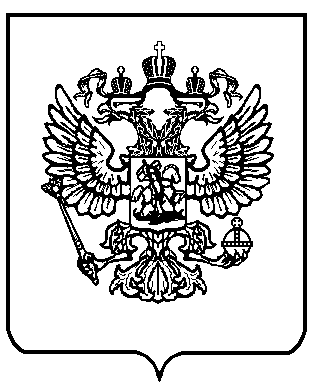 